ДЕПАРТАМЕНТ СОЦИАЛЬНОЙ ЗАЩИТЫ НАСЕЛЕНИЯКЕМЕРОВСКОЙ ОБЛАСТИПРИКАЗот 4 июля 2019 г. N 99ОБ УТВЕРЖДЕНИИ ПОРЯДКА ОПРЕДЕЛЕНИЯ ИНДИВИДУАЛЬНОЙПОТРЕБНОСТИ ГРАЖДАН В СОЦИАЛЬНОМ ОБСЛУЖИВАНИИВ целях реализации федерального проекта "Разработка и реализация программы системной поддержки повышения качества жизни граждан старшего поколения "Старшее поколение" национального проекта "Демография", распоряжения Коллегии Администрации Кемеровской области от 12.03.2019 N 154-р "О реализации пилотного проекта по созданию системы долговременного ухода за гражданами пожилого возраста и инвалидами в пилотных муниципальных образованиях в 2019 году" приказываю:1. Утвердить прилагаемый Порядок определения индивидуальной потребности граждан в социальном обслуживании (далее - Порядок).(п. 1 в ред. приказа Министерства социальной защиты населения Кузбасса от 15.02.2022 N 35)2. Руководителям организаций социального обслуживания Кемеровской области организовать определение индивидуальной потребности граждан в социальном обслуживании в соответствии с Порядком, утвержденным настоящим приказом.(в ред. приказа Министерства социальной защиты населения Кузбасса от 15.02.2022 N 35)3. Рекомендовать руководителям муниципальных организаций социального обслуживания, расположенных на территории Кемеровской области, организовать определение индивидуальной потребности граждан в социальном обслуживании в соответствии с Порядком, утвержденным настоящим приказом.(в ред. приказа Министерства социальной защиты населения Кузбасса от 15.02.2022 N 35)4. Рекомендовать руководителям негосударственных организаций социального обслуживания, включенных в реестр поставщиков социальных услуг Кемеровской области, руководствоваться в работе Порядком, утвержденным настоящим приказом.5. Отделу информационных технологий и защиты информации обеспечить размещение настоящего приказа на сайте "Электронный бюллетень Коллегии Администрации Кемеровской области" и на официальном сайте департамента социальной защиты населения Кемеровской области.6. Контроль за исполнением настоящего приказа оставляю за собой.И.о. начальника департаментаН.С.ЧАЙКАУтвержденприказом департаментасоциальной защиты населенияКемеровской областиот 4 июля 2019 г. N 99ПОРЯДОКОПРЕДЕЛЕНИЯ ИНДИВИДУАЛЬНОЙ ПОТРЕБНОСТИ ГРАЖДАНВ СОЦИАЛЬНОМ ОБСЛУЖИВАНИИ1. Общие положения1.1. Настоящий Порядок устанавливает механизм определения индивидуальной потребности граждан в социальном обслуживании.(п. 1.1 в ред. приказа Министерства социальной защиты населения Кузбасса от 15.02.2022 N 35)1.2. В настоящем Порядке используются понятия, определенные приказом Министерства труда и социальной защиты Российской Федерации от 29.09.2020 N 667 "О реализации в отдельных субъектах Российской Федерации в 2021 году Типовой модели системы долговременного ухода за гражданами пожилого возраста и инвалидами, нуждающимися в постороннем уходе", а также следующие понятия:(в ред. приказа Министерства социальной защиты населения Кузбасса от 15.02.2022 N 35)типизация - процесс определения индивидуальной потребности гражданина в социальном обслуживании, структуры и степени ограничений его жизнедеятельности, состояния здоровья, особенностей поведения, предпочтений, реабилитационного потенциала и иных имеющихся ресурсов, а также последующего определения группы ухода или уровня нуждаемости в уходе;(в ред. приказа Министерства социальной защиты населения Кузбасса от 15.02.2022 N 35)функциональная диагностика - процедура определения дефицитов самообслуживания лица, подлежащего типизации, посредством проведения интервью с использованием бланка функциональной диагностики;бланк функциональной диагностики (далее - БФД) - анкета-опросник по определению индивидуальной потребности граждан в социальном обслуживании;(в ред. приказа Министерства социальной защиты населения Кузбасса от 15.02.2022 N 35)организации социального обслуживания - организации социального обслуживания Кемеровской области - Кузбасса (муниципальные организации социального обслуживания, расположенные на территории Кемеровской области - Кузбасса) и негосударственные организации социального обслуживания, включенные в реестр поставщиков социальных услуг Кемеровской области - Кузбасса;(в ред. приказа Министерства социальной защиты населения Кузбасса от 15.02.2022 N 35)типизатор - специалист организации социального обслуживания, прошедший обучение процессам осуществления типизации;индивидуальный план ухода (далее - ИПУ) - индивидуальный план ухода, определяющий цели ухода и содержащий информацию о физическом и психологическом состоянии, дефицитах самообслуживания и индивидуальных ресурсах получателя социальных услуг, информацию о видах работ, индивидуально подобранных для получателя социальных услуг, а также информацию о социальных услугах, предусмотренных индивидуальной программой предоставления социальных услуг.(в ред. приказа Министерства социальной защиты населения Кузбасса от 15.02.2022 N 35)1.3. Типизации подлежат граждане, информация о нуждаемости (потенциальной нуждаемости) в предоставлении социальных услуг которых получена организациями социального обслуживания от медицинских организаций Кемеровской области - Кузбасса (далее - граждане, нуждающиеся (потенциально нуждающиеся) в предоставлении социальных услуг), граждане, в отношении которых рассматривается вопрос о предоставлении социального обслуживания, а также получатели социальных услуг.(в ред. приказа Министерства социальной защиты населения Кузбасса от 15.02.2022 N 35)1.4. Функциональная диагностика проводится типизаторами. Оптимальное количество типизаторов - 2 человека. Дата и время проведения функциональной диагностики предварительно согласовываются типизатором с гражданами, нуждающимися (потенциально нуждающимися) в предоставлении социальных услуг, получателями социальных услуг или их законными представителями.1.5. При проведении функциональной диагностики в БФД отмечаются пункты, соответствующие ответам гражданина, нуждающегося (потенциально нуждающегося) в предоставлении социальных услуг, гражданина, в отношении которого рассматривается вопрос о предоставлении социального обслуживания, или получателя социальных услуг на вопросы, задаваемые типизаторами.1.6. По результатам функциональной диагностики типизатором определяется группа ухода или уровень нуждаемости в уходе согласно Инструкции по определению группы ухода или уровня нуждаемости в уходе, являющейся приложением N 1 к настоящему Порядку, а также устанавливаются параметры нуждаемости в социальном обслуживании в рамках системы долговременного ухода в целях подбора гражданину социального пакета долговременного ухода и иных социальных услуг, не входящих в состав социального пакета долговременного ухода, и оптимальных условий их предоставления.Параметры нуждаемости в социальном обслуживании в рамках системы долговременного ухода включают:периодичность ухода - потребность ухода в неделю (от одного раза до нескольких раз);характер ухода - замещающие действия (действия за гражданина, нуждающегося в уходе, не способного самостоятельно или частично осуществлять самообслуживание, удовлетворять основные жизненные потребности) или ассистирующие действия (действия, обеспечивающие поддержку действий и решений гражданина, нуждающегося в уходе, по самообслуживанию и удовлетворению основных жизненных потребностей) и их сочетание;интенсивность ухода - потребность в уходе в течение дня (от одного раза до нескольких раз);продолжительность ухода - количество часов в неделю и в день;часы предоставления ухода - в дневное время, в ночное время;необходимость присмотра - для граждан пожилого возраста и инвалидов, нуждающихся в наблюдении за их состоянием или в контроле поведения, с целью обеспечения их безопасности;необходимость социального сопровождения - для граждан пожилого возраста и инвалидов, нуждающихся в предоставлении медицинской, психологической, педагогической, юридической, социальной помощи, не относящейся к социальным услугам;форму социального обслуживания, технологии социального обслуживания или их сочетание;график предоставления социального пакета долговременного ухода и социальных услуг, не входящих в состав социального пакета долговременного ухода.При определении индивидуальной потребности гражданина в социальном обслуживании учитываются:данные анкет (личных карточек, опросников) о функциональной самостоятельности и когнитивных способностях гражданина;заключения врачебных комиссий медицинских организаций, содержащие клинико-функциональные данные о гражданине;результаты медицинских осмотров, диспансеризации и диспансерного наблюдения;результаты дополнительных обследований гражданина (тестов), проведенных в медицинских организациях;результаты медико-социальной экспертизы гражданина (при наличии у него инвалидности), устанавливающей структуру и степень ограничения жизнедеятельности гражданина и его реабилитационного потенциала, и определяющей нуждаемость по состоянию здоровья в постоянном уходе (помощи, надзоре);результаты обследования условий жизнедеятельности гражданина, определения причин, влияющих на ухудшение этих условий, граждан, осуществляющих уход;информация, полученная от лиц, которые находятся в постоянном общении с гражданином (членов семьи, родственников, друзей, соседей и других лиц);иная информация, полученная в том числе от участников системы долговременного ухода в рамках межведомственного взаимодействия посредством информационного обмена сведениями о гражданине, нуждающемся в уходе.(п. 1.6 в ред. приказа Министерства социальной защиты населения Кузбасса от 15.02.2022 N 35)1.7. По результатам типизации специалистом организации социального обслуживания подбирается социальный пакет долговременного ухода и оптимальные условия его предоставления, а также иные социальные услуги, не входящие в состав социального пакета долговременного ухода (с его согласия), и составляется или пересматривается индивидуальная программа предоставления социальных услуг (далее - ИППСУ) в соответствии со статьей 16 Федерального закона от 28.12.2013 N 442-ФЗ "Об основах социального обслуживания граждан в Российской Федерации" (далее - Федеральный закон N 442-ФЗ).ИППСУ составляется в соответствии с объемом ухода, предусмотренном для группы ухода или уровня нуждаемости в уходе, по форме, утвержденной приказом Министерства труда и социальной защиты Российской Федерации от 10.11.2014 N 874н "О примерной форме договора о предоставлении социальных услуг, а также о форме индивидуальной программы предоставления социальных услуг". Социальные услуги предоставляются организациями социального обслуживания в соответствии со стандартами социальных услуг, являющимися приложением N 7 к настоящему Порядку.В целях обеспечения оптимальных условий социальный пакет долговременного ухода может предоставляться одной либо несколькими организациями социального обслуживания (во взаимодействии друг с другом) во всех формах социального обслуживания, а также с применением технологий социального обслуживания, используемых в системе долговременного ухода, в том числе в их сочетании или с их чередованием в зависимости от индивидуальной потребности гражданина в социальном обслуживании и параметров нуждаемости в социальном обслуживании в рамках системы долговременного ухода.При определении оптимальных условий предоставления социального пакета долговременного ухода рекомендуется исходить из приоритетности сохранения пребывания гражданина в привычной благоприятной среде и учитывать обстоятельства, которые ухудшают или могут ухудшить условия его жизнедеятельности.В случае изменения обстоятельств, которые улучшили условия жизнедеятельности гражданина, нуждающегося в уходе, а также обстоятельств, которые ухудшили или могут ухудшить условия его жизнедеятельности, рекомендуется пересматривать индивидуальную потребность гражданина в уходе и осуществлять подбор нового социального пакета долговременного ухода (исходя из потребности гражданина, но не реже чем раз в год).Пересмотр ИППСУ осуществляется в случае, если в действующей ИППСУ получателя социальных услуг выявлены избыточные социальные услуги, не соответствующие группе ухода или уровню нуждаемости в уходе, к которым отнесен получатель социальных услуг по результатам типизации, а также в случае, если изменена группа ухода или уровень нуждаемости в уходе.(п. 1.7 в ред. приказа Министерства социальной защиты населения Кузбасса от 15.02.2022 N 35)1.8. В случае если по результатам типизации у получателя социальных услуг выявлены дефициты самообслуживания, после составления или пересмотра ИППСУ в соответствии с пунктом 1.7 настоящего Порядка, специалистом организации социального обслуживания совместно с получателем социальных услуг и (или) законным представителем получателя социальных услуг составляется ИПУ по форме согласно приложению N 2 к настоящему Порядку. Срок действия ИПУ определяется в зависимости от возможностей достижения целей ухода, но не может превышать срок действия ИППСУ.Пересмотр ИПУ осуществляется в случае пересмотра ИППСУ.1.9. При реализации ИПУ осуществляется ведение документации по уходу по форме согласно приложению N 3 к настоящему Порядку (далее - документация). Разделы "Титульный лист", "Биографические сведения" документации являются обязательными для заполнения. Иные разделы документации заполняются при наличии в ИПУ соответствующих видов работ, индивидуально подобранных для получателя социальных услуг, а также в случае, предусмотренном абзацем шестым пункта 1.10 настоящего Порядка.1.10. Результаты типизации подлежат пересмотру посредством проведения плановой или внеплановой функциональной диагностики.Плановая функциональная диагностика проводится:через 1,5 года со дня проведения функциональной диагностики для получателей социальных услуг, отнесенных по результатам типизации к группам ухода 1, 2, 5;через 1 год со дня проведения функциональной диагностики для получателей социальных услуг, отнесенных результатам типизации к группам ухода 3, 4.Плановая функциональная диагностика не проводится для получателей социальных услуг, отнесенных по результатам типизации к группе ухода 0 (ноль).Внеплановая функциональная диагностика проводится в случае возникновения обстоятельств, которые существенно ухудшили или улучшили условия жизнедеятельности получателя социальных услуг, вне зависимости от группы ухода, к которой отнесен получатель социальных услуг по результатам типизации. Информация о возникновении указанных обстоятельств вносится социальным работником, специалистом организации социального обслуживания в раздел "Информация о возникновении обстоятельств, которые существенно ухудшили или улучшили условия жизнедеятельности получателя социальных услуг" документации, а также передается руководителю организации социального обслуживания не позднее 1 рабочего дня, следующего за днем выявления указанных обстоятельств.2. Особенности проведения типизации граждан, нуждающихся(потенциально нуждающихся) в предоставлении социальных услуг2.1. В течение 1 рабочего дня со дня поступления в организацию социального обслуживания информации о гражданине, нуждающемся (потенциально нуждающемся) в предоставлении социальных услуг, типизатором с гражданином, нуждающимся (потенциально нуждающимся) в предоставлении социальных услуг, или его законным представителем согласовываются дата и время проведения функциональной диагностики.2.2. Функциональная диагностика граждан, нуждающихся (потенциально нуждающихся) в предоставлении социальных услуг, проводится по месту жительства указанных граждан с использованием БФД по форме согласно приложению N 4 к настоящему Порядку.2.3. При проведении функциональной диагностики граждан, нуждающихся (потенциально нуждающихся) в предоставлении социальных услуг, типизаторами проводится информирование указанных граждан о порядке зачисления на социальное обслуживание.2.4. В случае если гражданин, нуждающийся (потенциально нуждающийся) в предоставлении социальных услуг, или его законный представитель в течение 60 дней с даты проведения функциональной диагностики не подал заявление о предоставлении социального обслуживания в порядке, предусмотренном статьей 14 Федерального закона N 442-ФЗ, результаты типизации аннулируются.3. Особенности проведения типизации граждан, в отношениикоторых рассматривается вопрос о предоставлениисоциального обслуживания3.1. Функциональная диагностика граждан, в отношении которых рассматривается вопрос о предоставлении социального обслуживания, обратившихся за предоставлением социальных услуг на дому, проводится одновременно с комиссионной оценкой нуждаемости в социальных услугах.3.2. Функциональная диагностика граждан, в отношении которых рассматривается вопрос о предоставлении социального обслуживания, обратившихся за предоставлением социальных услуг в полустационарной форме социального обслуживания, проводится в организации социального обслуживания. Дата и время проведения функциональной диагностики предварительно согласовываются типизатором с указанными гражданами или их законными представителями. В случае если указанные граждане или их законные представители подали заявление о предоставлении социального обслуживания в организацию социального обслуживания посредством личного обращения, типизация проводится при приеме заявления о предоставлении социального обслуживания.3.3. Функциональная диагностика граждан, в отношении которых рассматривается вопрос о предоставлении социального обслуживания, обратившихся за предоставлением социальных услуг в стационарной форме социального обслуживания, проводится одновременно с комиссионным обследованием условий проживания.3.4. При проведении функциональной диагностики граждан, в отношении которых рассматривается вопрос о предоставлении социального обслуживания, используется БФД по форме согласно приложению N 4 к настоящему Порядку.4. Особенности проведения типизацииполучателей социальных услуг4.1. Функциональная диагностика получателей социальных услуг на дому4.1.1. Функциональная диагностика получателей социальных услуг на дому проводится по месту жительства получателя социальных услуг с использованием БФД по форме согласно приложению N 4 к настоящему Порядку.4.1.2. Подлинник ИПУ хранится на дому у получателя социальных услуг на дому, копия ИПУ хранится в организации социального обслуживания.4.2. Функциональная диагностика получателей социальных услуг в полустационарной форме социального обслуживания4.2.1. Функциональная диагностика получателей социальных услуг в полустационарной форме социального обслуживания проводится в организации социального обслуживания с использованием БФД по форме согласно приложению N 4 к настоящему Порядку.4.2.2. Подлинник ИПУ хранится на дому у получателя социальных услуг в полустационарной форме социального обслуживания, копия ИПУ хранится в организации социального обслуживания.4.3. Функциональная диагностика получателей социальных услуг в стационарной форме социального обслуживания4.3.1. Функциональная диагностика получателей социальных услуг в стационарной форме социального обслуживания проводится в организации социального обслуживания с использованием БФД по форме согласно приложению N 5 к настоящему Порядку.4.3.2. ИПУ хранится в организации социального обслуживания.5. Контроль качества проведения типизации5.1. Контроль качества проведения типизации осуществляется специалистами организаций социального обслуживания, имеющими опыт в проведении типизации, в соответствии с графиками проведения проверок, утвержденными руководителями организаций социального обслуживания, определяющими количество типизаторов, подлежащих проверке, и периодичность проведения проверок.5.2. Контроль качества проведения типизации включает в себя:анализ результатов типизации;проведение повторного интервью с использованием бланка функциональной диагностики в целях оценки правильности проведенной типизации;формирование отчета о контроле качества проведения типизации согласно приложению N 6 к настоящему Порядку;представление руководителю организации социального обслуживания итогового доклада о качестве проведения типизации, включающего в себя общую оценку качества проведения типизации и обобщение полученных результатов.Приложение N 1к Порядкуопределения индивидуальнойпотребности гражданв социальном обслуживанииИНСТРУКЦИЯПО ОПРЕДЕЛЕНИЮ ГРУППЫ УХОДА ИЛИ УРОВНЯ НУЖДАЕМОСТИ В УХОДЕБаллы, полученные в результате функциональной диагностики, соотносятся с установленными диапазонами баллов в зависимости от степени снижения способности к самообслуживанию лиц, подлежащих типизации. В соответствии с указанными диапазонами баллов лица, подлежащие типизации, распределяются на три группы ухода или три уровня нуждаемости в уходе. Диапазоны баллов изменению не подлежат.Для определения группы ухода или уровня нуждаемости в уходе используется таблица распределения лиц, подлежащих типизации, на группы ухода или уровни нуждаемости в уходе по результатам функциональной диагностики.Для определения объема ухода используется таблица распределения часов ухода в неделю с учетом семейного статуса.Таблицараспределения лиц, подлежащих типизации, на группыухода или уровни нуждаемости в уходе по результатамфункциональной диагностикиТаблицыраспределения часов ухода в неделю с учетомсемейного статусаОписаниегрупп ухода и уровней нуждаемости в уходеПриложение N 2к Порядкуопределения индивидуальнойпотребности гражданв социальном обслуживанииИндивидуальный план уходаФ.И.О. получателя социальных услуг: _______________________________________Дата рождения: ____________________________________________________________Адрес: ____________________________________________________________________Группа  ухода  по  результатам  типизации / уровень   нуждаемости  в  уходепо результатам типизации: _________________________________________________Наблюдается у врача-гериатра (указать да/нет): ____________________________Наличие болей: ____________________________________________________________Физическое  состояние,  в том числе риски падения, возникновения пролежней:______________________________________________________________________________________________________________________________________________________Психологическое состояние: ___________________________________________________________________________________________________________________________Социальные контакты: _________________________________________________________________________________________________________________________________Приложение N 3к Порядкуопределения индивидуальнойпотребности гражданв социальном обслуживанииДокументация по уходуТитульный листФ.И.О. получателя социальных услуг: _______________________________________Дата рождения: ____________________________________________________________Ф.И.О. законного представителя получателя социальных услуг: __________________________________________________________________________________________Контактный телефон: _______________________________________________________Ф.И.О. специалиста организации социального обслуживания: _____________________________________________________________________________________________Контактный телефон: _______________________________________________________                          Биографические сведения1. СемьяМесто рождения, сведения о переездах: ________________________________________________________________________________________________________________Семейное положение: __________________________________________________________________________________________________________________________________Сведения о семейных традициях: _______________________________________________________________________________________________________________________Наличие и место жительства членов семьи, родственников: ______________________________________________________________________________________________С кем из членов семьи, родственников (при наличии) поддерживает отношения:___________________________________________________________________________2. Образование и профессияСведения об образовании: _____________________________________________________________________________________________________________________________Сведения  об основном месте работы или службы, о занимаемой должности (родезанятий): ____________________________________________________________________________________________________________________________________________3. Особенности личностиОсновные черты характера, контактность: _________________________________________________________________________________________________________________________________________________________________________________________Направленность личности (ценностные ориентации, жизненные планы): ____________________________________________________________________________________Сведения  о  соблюдаемых  национальных  и  религиозных  обычаях, культурныхтрадициях: ___________________________________________________________________________________________________________________________________________Значимые жизненные события:______________________________________________________________________________________________________________________________________________________________________________________________________4. Особенности восприятия, коммуникативного взаимодействияСведения о нарушении зрения, слуха, артикуляции (речи), голосообразования:______________________________________________________________________________________________________________________________________________________Правша/левша: _____________________________________________________________Отношение к тактильному контакту: _________________________________________5. ДосугУвлечения,  интересы,  хобби  (спорт, искусство, коллекционирование, игры ит.д.): _____________________________________________________________________________________________________________________________________________________________________________________________________________________________________________________________________________________________________6. Привычки в области гигиеныПроведение   утреннего   и  дневного  туалета  (время,  последовательность,частота): ____________________________________________________________________________________________________________________________________________Моющие средства, крема, лосьоны: __________________________________________Гигиена   полости   рта   (частота,   средства   гигиены  полости  рта  илизубов): ______________________________________________________________________________________________________________________________________________Уход за волосами (бритье): ___________________________________________________________________________________________________________________________7. Одежда и обувьЛюбимый  вид  одежды  и  обуви  (предпочтения  по цвету, материалу, наличиедеталей): ____________________________________________________________________________________________________________________________________________Аксессуары: _______________________________________________________________8. Питание, питьевой режим, телосложениеЛюбимая еда: _________________________________________________________________________________________________________________________________________Любимые напитки: _____________________________________________________________________________________________________________________________________Привычки  и  правила  поведения за столом (использование столовых приборов,салфеток): ___________________________________________________________________________________________________________________________________________Телосложение (набор или потеря веса, причины): _______________________________________________________________________________________________________9. Сон и отдыхВремя засыпания: __________________________________________________________Условия  для  сна  (комфортное  положение  тела во время сна, использованиеночника, второго одеяла, прослушивание музыки): ______________________________________________________________________________________________________Время пробуждения: ________________________________________________________Дневной сон: ______________________________________________________________Методики расслабления (прослушивание спокойной музыки, звуков природы):______________________________________________________________________________________________________________________________________________________10. ЗаболеванияСведения о заболеваниях: _____________________________________________________________________________________________________________________________Таблица контроля приема медикаментовТаблица контроля питанияТаблица контроля артериального давленияТаблица контроля сахара в кровиТаблица контроля дефекацииТаблица контроля питьевого режимаТаблица осмотра состояния кожных покрововТаблица наблюдений за общим состояниемИнформация о возникновении обстоятельств, которыесущественно ухудшили или улучшили условияжизнедеятельности получателя социальных услуг____________________________________________________________________________________________________________________________________________________________________________________________________________________________________________________________________________________________________________Приложение N 4к Порядкуопределения индивидуальнойпотребности гражданв социальном обслуживанииБланк функциональной диагностикиФ.И.О. гражданина, подлежащего типизации __________________________________Дата рождения _____________________________________________________________СНИЛС (при наличии) _______________________________________________________                                          Дата: Дата: Дата:Типизатор __________________________/_____________________/________________               (должность)               (Ф.И.О.)             (подпись)Типизатор __________________________/_____________________/________________               (должность)               (Ф.И.О.)             (подпись)Дата плановой функциональной диагностики: _________________________________Приложение N 5к Порядкуопределения индивидуальнойпотребности гражданв социальном обслуживанииБланк функциональной диагностикиФ.И.О. гражданина, подлежащего типизации __________________________________Дата рождения _____________________________________________________________СНИЛС (при наличии) _______________________________________________________                                          Дата: Дата: Дата:Типизатор __________________________/_____________________/________________                (должность)              (Ф.И.О.)            (подпись)Типизатор __________________________/_____________________/________________               (должность)               (Ф.И.О.)            (подпись)Дата плановой функциональной диагностики: _________________________________Приложение N 6к Порядкуопределения индивидуальнойпотребности гражданв социальном обслуживанииОтчет о контроле качества проведения типизацииПриложение N 7к Порядкуопределения индивидуальнойпотребности гражданв социальном обслуживании1. Стандарты социальных услуг для стационарной формысоциального обслуживания(в ред. приказа Министерства социальной защитынаселения Кузбасса от 15.02.2022 N 35)2. Стандарты социальных услуг на дому(в ред. приказа Министерства социальной защитынаселения Кузбасса от 15.02.2022 N 35)3. Стандарты социальных услуг в полустационарной форме(в ред. приказа Министерства социальной защитынаселения Кузбасса от 15.02.2022 N 35)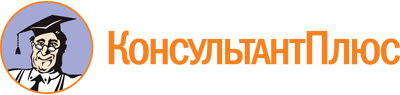 Приказ департамента социальной защиты населения Кемеровской области от 04.07.2019 N 99
(ред. от 15.02.2022)
"Об утверждении Порядка определения индивидуальной потребности граждан в социальном обслуживании"Документ предоставлен КонсультантПлюс

www.consultant.ru

Дата сохранения: 14.11.2022
 Список изменяющих документов(в ред. приказов департамента социальной защиты населенияКемеровской областиот 13.11.2019 N 178, от 21.01.2020 N 3,приказа Министерства социальной защиты населения Кузбассаот 15.02.2022 N 35)Список изменяющих документов(в ред. приказов департамента социальной защиты населенияКемеровской областиот 13.11.2019 N 178, от 21.01.2020 N 3,приказа Министерства социальной защиты населения Кузбассаот 15.02.2022 N 35)Список изменяющих документов(в ред. приказа Министерства социальной защиты населения Кузбассаот 15.02.2022 N 35)Уровень нуждаемости в уходе---123Группа ухода012---Диапазон баллов0 - 33,25 - 4,54,75 - 66,25 - 10,7511 - 15,7516 - 25Снижение способности к самообслуживаниюотсутствуетлегкое/небольшоеумеренноесильное/значительноеочень сильноетотальноеРекомендуемое количество часов ухода в неделю01 - 33 - 77 - 1414 - 2121 - 28Группа уходаРекомендуемое количество часов ухода в неделюРекомендуемое количество часов ухода в неделюРекомендуемое количество часов ухода в неделюРекомендуемое количество часов ухода в неделюРекомендуемое количество часов ухода в неделюГруппа уходаОдинокий гражданинОдиноко проживающий гражданинОдинокая семьяОдиноко проживающая семьяЖивет в семье000000142000276420Группа уходаОписание группы ухода0Гражданин, полностью сохранивший самостоятельность в действиях в повседневной жизни: сохранена способность к самообслуживанию и передвижению, поддержанию быта на необходимом уровне, выполнению трудовых функций. Когнитивные функции не нарушены1Гражданин с небольшим снижением способности к самообслуживанию и передвижению. Когнитивные функции не нарушены. Самостоятельно передвигается по дому, вне дома и двора самостоятельно, но не может нести сумки с тяжелыми покупками.Необходима незначительная помощь в уборке труднодоступных мест, помощь в развешивании постиранного белья. Самостоятельно использует абсорбирующее белье (урологические прокладки), но необходима незначительная помощь для соблюдения личной гигиены (присутствие в квартире или пассивное наблюдение для минимизации рисков травм). Необходима незначительная помощь в выполнении сложных действий при приготовлении горячей или холодной пищи2Гражданин с умеренным снижением способности к самообслуживанию и передвижению. Когнитивные функции не нарушены. Нуждается в помощи при передвижении по дому, пользуется вспомогательными средствами реабилитации (ходунки, простые и 4-х опорные трости). Испытывает трудности при подъеме по лестнице или не в состоянии самостоятельно подниматься по лестнице без посторонней помощи. Необходима помощь при передвижении вне дома на значительные расстояния (сопровождение пешком или на транспорте). Выполняет только частичную уборку, необходима помощь в поддержании быта на приемлемом уровне. Необходима частичная помощь в приготовлении пищи (содействие в приготовлении пищи). Самостоятельно использует абсорбирующее белье (урологические прокладки). Необходима частичная помощь при купании. Возможна потребность в незначительной помощи при одевании и обуванииУровень нуждаемости в уходеОписание уровня нуждаемости в уходе1Гражданин со значительным снижением способности к самообслуживанию и передвижению. Когнитивные функции не нарушены, либо имеется снижение когнитивных функций в легкой или умеренной степени. Нуждается в помощи при передвижении по помещению (может использовать реабилитационное оборудование - ходунки, кресло-коляску), нуждается в сопровождении вне помещения. Нуждается в значительной помощи при уборке и стирке.Может самостоятельно приготовить простые блюда, но нуждается в значительной помощи при выполнении сложных действий при приготовлении холодной или горячей пищи. Самостоятельно принимает медикаменты или нуждается в незначительной помощи при приеме медикаментов (нуждается в контроле над приемом медикаментов). Частично контролирует мочеиспускание и дефекацию. Нуждается в помощи при использовании абсорбирующего белья (урологических прокладок). Испытывает трудности при использовании туалетной комнаты (нуждается в помощи для сохранения равновесия, одевания, раздевания). Нуждается в помощи при купании и умывании (например, в причесывании, чистке зубов, мытье труднодоступных частей тела). Нуждается в частичной помощи при одевании и обувании2Гражданин с сильным снижением способности к самообслуживанию и передвижению или снижением когнитивных функций в значительной степени. Степень зависимости гражданина от посторонней помощи приводит к выраженному ограничению одной из категорий жизнедеятельности либо их сочетанию. Часто нарушена способность ориентации во времени и в пространстве. Необходима значительная помощь в самообслуживании. Не может самостоятельно приготовить пищу, выполнить уборку, стирать и развешивать белье. Мобильность ограничена комнатой (кроватью и околокроватным пространством). Нуждается в помощи при переходе с кровати на стул. При использовании инвалидной коляски нуждается в помощи, чтобы сесть в инвалидную коляску и/или передвигаться в ней по помещению.Мочеиспускание и дефекацию контролирует полностью или частично, пользуется туалетом с посторонней помощью либо самостоятельно использует кресло-туалет около кровати или судно. Необходима значительная помощь при купании (умывается, причесывается, чистит зубы, бреется с посторонней помощью). Не может самостоятельно одеваться, обуваться. Не может самостоятельно принимать медикаменты, нуждается в подаче медикаментов и контроле над их приемом. Нуждается в подаче пищи, в частичной помощи при приеме пищи3Гражданин с полной утратой способности к самообслуживанию и передвижению, полностью зависим от посторонней помощи. Часто имеются выраженные когнитивные расстройства. К данной группе также могут быть отнесены граждане с сохраненными когнитивными функциями, но при этом нуждающиеся в постоянной посторонней помощи вследствие общего тяжелого физического состояния, обусловленного декомпенсацией одного или нескольких хронических заболеваний. Не может самостоятельно питаться, умываться, купаться, одеваться. Не контролирует акты мочеиспускание и дефекацию или в редких случаях контролирует их частично. Степень функциональности соответствует I группе инвалидности со стойким, значительно выраженным расстройством функций организма. Нуждается в постоянном уходе, направленном на поддержание жизнедеятельности и профилактику осложнений имеющихся хронических заболеваний и маломобильного образа жизниСписок изменяющих документов(в ред. приказа Министерства социальной защиты населения Кузбассаот 15.02.2022 N 35)ДатаРесурсы (Р)Проблемы (П)Ресурсы (Р)Проблемы (П)ЦелиВиды, периодичность работДата контроляНомер социальной услуги в соответствии с ИППСУ1. Коммуникация1. Коммуникация1. Коммуникация1. Коммуникация1. Коммуникация1. Коммуникация1. КоммуникацияРП2. Передвижение (мобилизация)2. Передвижение (мобилизация)2. Передвижение (мобилизация)2. Передвижение (мобилизация)2. Передвижение (мобилизация)2. Передвижение (мобилизация)2. Передвижение (мобилизация)РП3. Контроль витальных показателей3. Контроль витальных показателей3. Контроль витальных показателей3. Контроль витальных показателей3. Контроль витальных показателей3. Контроль витальных показателей3. Контроль витальных показателейР(По назначению врача)П(По назначению врача)4. Личная гигиена4. Личная гигиена4. Личная гигиена4. Личная гигиена4. Личная гигиена4. Личная гигиена4. Личная гигиенаРП5. Прием пищи/жидкости5. Прием пищи/жидкости5. Прием пищи/жидкости5. Прием пищи/жидкости5. Прием пищи/жидкости5. Прием пищи/жидкости5. Прием пищи/жидкостиРП6. Мочеиспускание и дефекация6. Мочеиспускание и дефекация6. Мочеиспускание и дефекация6. Мочеиспускание и дефекация6. Мочеиспускание и дефекация6. Мочеиспускание и дефекация6. Мочеиспускание и дефекацияРП7. Одевание7. Одевание7. Одевание7. Одевание7. Одевание7. Одевание7. ОдеваниеРП8. Соблюдение режима сна и отдыха8. Соблюдение режима сна и отдыха8. Соблюдение режима сна и отдыха8. Соблюдение режима сна и отдыха8. Соблюдение режима сна и отдыха8. Соблюдение режима сна и отдыха8. Соблюдение режима сна и отдыхаРП9. Организация досуга9. Организация досуга9. Организация досуга9. Организация досуга9. Организация досуга9. Организация досуга9. Организация досугаРП10. Осознание своей половой принадлежности10. Осознание своей половой принадлежности10. Осознание своей половой принадлежности10. Осознание своей половой принадлежности10. Осознание своей половой принадлежности10. Осознание своей половой принадлежности10. Осознание своей половой принадлежностиРП11. Создание безопасного окружения11. Создание безопасного окружения11. Создание безопасного окружения11. Создание безопасного окружения11. Создание безопасного окружения11. Создание безопасного окружения11. Создание безопасного окруженияРП12. Возможность поддерживать и развивать социальные контакты и связи12. Возможность поддерживать и развивать социальные контакты и связи12. Возможность поддерживать и развивать социальные контакты и связи12. Возможность поддерживать и развивать социальные контакты и связи12. Возможность поддерживать и развивать социальные контакты и связи12. Возможность поддерживать и развивать социальные контакты и связи12. Возможность поддерживать и развивать социальные контакты и связиРП13. Умение справляться с экзистенциальным опытом жизни13. Умение справляться с экзистенциальным опытом жизни13. Умение справляться с экзистенциальным опытом жизни13. Умение справляться с экзистенциальным опытом жизни13. Умение справляться с экзистенциальным опытом жизни13. Умение справляться с экзистенциальным опытом жизни13. Умение справляться с экзистенциальным опытом жизниРПСписок изменяющих документов(в ред. приказа Министерства социальной защиты населения Кузбассаот 15.02.2022 N 35)Дата назначения/врачНазвание медикаментаФормаПримечаниеДозировкаДозировкаДозировкаДозировкаДата отменыДата назначения/врачНазвание медикаментаФормаПримечаниеутрообедвечерночьДата отменыДатаПриготовленное блюдоСъедено(да/нет)ПримечаниеИные блюдаСъедено(да/нет)ПримечаниеДатаВремяАртериальное давлениеПульсПримечаниеДатаВремяСахар в кровиПримечаниеДатаВремяПримечаниеДатаВремяВид напиткаКоличество (мл.)ДатаВремяСостояние кожных покрововПримечаниеДатаВремяСобытие/наблюдение/описаниеСписок изменяющих документов(в ред. приказа Министерства социальной защиты населения Кузбассаот 15.02.2022 N 35)1. Передвижение вне домаБаллыИнт. N 1Инт. N 2Инт. N 31. Выходит из дома без проблем02. Не выходит из дома зимой0,753. Выходит из дома, но не может сам нести сумки с покупками0,754. Выходит из дома только с сопровождающим15. Вообще не выходит из дома22. Уборка квартиры2. Уборка квартиры2. Уборка квартиры2. Уборка квартиры2. Уборка квартиры1. Выполняет уборку без труда02. Самостоятельно вытирает пыль, но нуждается в небольшой помощи при выполнении остальной уборки0,53. Самостоятельно вытирает пыль, но нуждается в значительной помощи при выполнении остальной уборки. Тяжелую уборку (например, мытье ванны, унитаза) выполнять не может14. Не в состоянии выполнить уборку23. Стирка3. Стирка3. Стирка3. Стирка3. Стирка1. Не нуждается в помощи при стирке и (или) самостоятельно пользуется стиральной машиной, а также не нуждается в помощи при отжимании, развешивании и глажке белья02. В состоянии делать мелкую стирку вручную, но нуждается в помощи при более крупной стирке, отжимании, развешивании и глажке белья или в помощи при использовании стиральной машины0,53. Нуждается в помощи при любой стирке14. Приготовление пищи4. Приготовление пищи4. Приготовление пищи4. Приготовление пищи4. Приготовление пищи1. Не нуждается в помощи при приготовлении горячей пищи, а также при мытье посуды после приготовления пищи02. Нуждается в частичной помощи при приготовлении пищи, а также при мытье посуды после приготовления пищи13. Нуждается в помощи при приготовлении пищи, а также при мытье посуды после приготовления пищи25. Передвижение по дому5. Передвижение по дому5. Передвижение по дому5. Передвижение по дому5. Передвижение по дому1. Передвигается самостоятельно02. Передвигается самостоятельно с помощью приспособления (трость, ходунок)03. Передвигается с помощью приспособления или без него, и нуждается в посторонней помощи при ходьбе или вставании0,54. Передвигается с помощью инвалидной коляски. Способен самостоятельно сесть в коляску и передвигаться в ней по дому0,55. На кровати садится самостоятельно либо с небольшой помощью. Пользуется инвалидной коляской, но нуждается в помощи, чтобы пересесть в коляску и передвигаться в ней по дому16. Полностью зависим при передвижении и перемещении. Все дневное время проводит сидя в кровати, в кресле или кресле-коляске1,57. Полностью зависим при передвижении и перемещении. Лежачий1,56. Падение в течение последних трех месяцев6. Падение в течение последних трех месяцев6. Падение в течение последних трех месяцев6. Падение в течение последних трех месяцев6. Падение в течение последних трех месяцев1. Не падает02. Не падает, но ощущает тревогу по поводу возможных падений03. Падает, но может встать самостоятельно04. Иногда падает и не может встать без посторонней помощи (минимум три раза за последние три месяца)0,55. Падает (примерно раз в неделю) и не может встать без посторонней помощи17. Одевание7. Одевание7. Одевание7. Одевание7. Одевание1. Одевается без посторонней помощи02. Нуждается в небольшой помощи (например, при надевании носков, обуви, застегивании пуговиц)0,53. Нуждается в значительной помощи при одевании (не может надеть белье, брюки, кофту или сорочку)18. Личная гигиена8. Личная гигиена8. Личная гигиена8. Личная гигиена8. Личная гигиена1. Моется без посторонней помощи02. Требуется присутствие другого человека при купании (например, боится, что ему станет плохо в ванной, плохо ориентируется в ванной), но при этом моется и умывается самостоятельно0,53. Нуждается в небольшой помощи при купании (например, в получении воды нужной температуры, бритье, мытье головы, ног, умывании, чистке зубов)14. Нуждается в активной помощи при купании (например, в мытье интимных частей тела или спины)1,55. Необходимо полностью умывать и купать в связи с нарушениями когнитивной функции и (или) тяжелым физическим состоянием29. Прием пищи и питье, прием лекарств9. Прием пищи и питье, прием лекарств9. Прием пищи и питье, прием лекарств9. Прием пищи и питье, прием лекарств9. Прием пищи и питье, прием лекарств1. Ест и пьет без посторонней помощи, не нуждается в помощи при принятии лекарств02. Ест и пьет без посторонней помощи, но нуждается в помощи для подачи и разогревания пищи и (или) подачи порции лекарств0,53. Нуждается в подаче и частичной помощи при приеме пищи и (или) питье и (или) нуждается в помощи при подготовке порции лекарств и их приеме14. Нуждается в полном кормлении и соблюдении питьевого режима, необходим полный контроль над приемом лекарств в связи с нарушением когнитивной функции и (или) тяжелым физическим состоянием1,510. Мочеиспускание и дефекация10. Мочеиспускание и дефекация10. Мочеиспускание и дефекация10. Мочеиспускание и дефекация10. Мочеиспускание и дефекация1. Контролирует или частично контролирует отправление естественных потребностей, самостоятельно пользуется туалетной комнатой, может самостоятельно поменять себе абсорбирующее белье02. Частично контролирует естественные потребности (возможно ночное недержание). Самостоятельно пользуется туалетной комнатой. Нуждается в незначительной помощи при использовании абсорбирующего белья0,53. Частично контролирует естественные потребности. Нуждается в помощи при использовании абсорбирующего белья и (или) испытывает трудности при использовании туалетной комнаты14. Частично контролирует естественные потребности. Не может поменять себе абсорбирующее белье. Не может пользоваться туалетной комнатой1,55. Контролирует мочеиспускание и дефекацию, но не может пользоваться туалетом, не может поменять абсорбирующее белье в связи с тяжелым физическим состоянием26. Не может пользоваться туалетом, не контролирует мочеиспускание, и дефекацию, не может поменять абсорбирующее белье в связи с нарушениями когнитивной функции и (или) тяжелым физическим состоянием и полностью зависит от посторонней помощи211. Присмотр11. Присмотр11. Присмотр11. Присмотр11. Присмотр1. Не опасен для себя и для окружающих когда остается один. Может исполнять жизненно важные функции (например, пить)02. Есть необходимость в частичном присмотре, когда остается один (для обеспечения исполнения различных жизненно важных функций) и (или) можно оставить одного на несколько часов или ночь33. Опасен для себя и для окружающих когда остается один. Требуется постоянное присутствие постороннего человека612. Слух12. Слух12. Слух12. Слух12. Слух1. Хорошо слышит либо регулярно использует слуховой аппарат и не испытывает трудностей02. Плохо слышит (для прослушивания радио включает его на полную громкость), испытывает затруднения при коммуникациях0,53. Глухой113. Наличие опасности в районе проживания или доме13. Наличие опасности в районе проживания или доме13. Наличие опасности в районе проживания или доме13. Наличие опасности в районе проживания или доме13. Наличие опасности в районе проживания или доме1. В доме и в районе проживание безопасно02. Существует опасность в дом и (или) районе проживания. Есть физическая опасность, антисанитария, жестокое обращение, но возможна помощь0,53. Существует опасность в доме и (или) районе проживания. Есть физическая опасность, антисанитария, жестокое обращение, помощь не доступна114. Наличие внешних ресурсов14. Наличие внешних ресурсов14. Наличие внешних ресурсов14. Наличие внешних ресурсов14. Наличие внешних ресурсов1. Получает достаточную социальную поддержку от семьи, родственников, друзей, соседей, религиозных или общественных организаций02. Получает ограниченную социальную поддержку от семьи, родственников, друзей, соседей, религиозных или общественных организаций0,53. Нет поддержки со стороны семьи, родственников, друзей, есть только ограниченные социальные связи (например, соседи, общественные или религиозные организации)1Общее количество балловОбщее количество балловСписок изменяющих документов(в ред. приказа Министерства социальной защиты населения Кузбассаот 15.02.2022 N 35)1. Передвижение вне стационарной организации социального обслуживания (далее - здание)БаллыИнт. N 1Инт. N 2Инт. N 31. Выходит из здания без проблем02. Не выходит из здания зимой0,753. Выходит из здания только с сопровождающим14. Вообще не выходит из здания22. Уборка комнаты2. Уборка комнаты2. Уборка комнаты2. Уборка комнаты2. Уборка комнаты1. Выполняет уборку в комнате без труда02. Самостоятельно вытирает пыль, но нуждается в небольшой помощи при выполнении остальной уборки0,53. Самостоятельно вытирает пыль, но нуждается в значительной помощи при выполнении остальной уборки14. Не в состоянии выполнить уборку23. Стирка3. Стирка3. Стирка3. Стирка3. Стирка1. Не нуждается в помощи при стирке, отжимании, развешивании и глажке белья02. В состоянии делать мелкую стирку вручную, но нуждается в помощи при более крупной стирке, отжимании или развешивании белья, глажке0,53. Нуждается в помощи при любой стирке, отжимании, развешивании и глажке белья14. Приготовление пищи4. Приготовление пищи4. Приготовление пищи4. Приготовление пищи4. Приготовление пищи1. Не нуждается в помощи при приготовлении холодной пищи, а также при мытье посуды после приготовления пищи02. Нуждается в частичной помощи при приготовлении холодной пищи, а также при мытье посуды после приготовления пищи13. Нуждается в помощи при приготовлении холодной пищи, а также мытье посуды после приготовления пищи25. Передвижение по зданию5. Передвижение по зданию5. Передвижение по зданию5. Передвижение по зданию5. Передвижение по зданию1. Передвигается самостоятельно02. Передвигается самостоятельно с помощью приспособления (трость, ходунок)03. Передвигается с помощью приспособления или без него, и нуждается в посторонней помощи при ходьбе или вставании0,54. Передвигается с помощью инвалидной коляски. Способен самостоятельно сесть в коляску и передвигаться в ней по зданию0,55. На кровати садится самостоятельно либо с небольшой помощью. Пользуется инвалидной коляской, но нуждается в помощи, чтобы пересесть в коляску и передвигаться в ней по зданию16. Полностью зависим при передвижении и перемещении. Все дневное время проводит сидя в кровати, в кресле или кресле-коляске1,57. Полностью зависим при передвижении и перемещении, в том числе в связи с нарушением когнитивной функции. Лежачий1,56. Падение в течение последних трех месяцев6. Падение в течение последних трех месяцев6. Падение в течение последних трех месяцев6. Падение в течение последних трех месяцев6. Падение в течение последних трех месяцев1. Не падает02. Не падает, но ощущает тревогу по поводу возможных падений03. Падает, но может встать самостоятельно04. Иногда падает и не может встать без посторонней помощи (минимум три раза за последние три месяца)0,55. Падает (примерно раз в неделю) и не может встать без посторонней помощи17. Одевание7. Одевание7. Одевание7. Одевание7. Одевание1. Одевается без посторонней помощи02. Нуждается в небольшой помощи (например, при надевании носков, обуви, застегивании пуговиц)0,53. Нуждается в значительной помощи при одевании (не может надеть белье, брюки, кофту или сорочку)18. Личная гигиена8. Личная гигиена8. Личная гигиена8. Личная гигиена8. Личная гигиена1. Моется без посторонней помощи02. Требуется наблюдение персонала при купании (например, боится, что ему станет плохо при купании, плохо ориентируется в ванной), но при этом моется и умывается самостоятельно0,53. Нуждается в небольшой помощи персонала при купании (например, в получении воды нужной температуры, бритье, мытье головы, ног, умывании, чистке зубов)14. Нуждается в активной помощи персонала при купании (например, в мытье интимных частей тела или спины)1,55. Необходимо полностью умывать и купать в связи с нарушениями когнитивной функции и (или) тяжелым физическим состоянием29. Прием пищи и питье9. Прием пищи и питье9. Прием пищи и питье9. Прием пищи и питье9. Прием пищи и питье1. Ест и пьет без посторонней помощи02. Ест и пьет без посторонней помощи, но нуждается в помощи при подаче пищи и (или) питье0,53. Нуждается в подаче и частичной помощи при приеме пищи и (или) питье14. Нуждается в полном кормлении и соблюдении питьевого режима, в связи с нарушением когнитивной функции и (или) тяжелым физическим состоянием1,510. Прием лекарств10. Прием лекарств10. Прием лекарств10. Прием лекарств10. Прием лекарств1. Не нуждается в помощи при приеме лекарств02. Требуется частичная помощь персонала при приеме лекарств0,53. Нуждается в полном контроле над приемом лекарств в связи с нарушением когнитивной функции и (или) тяжелым физическим состоянием111. Мочеиспускание и дефекация11. Мочеиспускание и дефекация11. Мочеиспускание и дефекация11. Мочеиспускание и дефекация11. Мочеиспускание и дефекация1. Контролирует или частично контролирует отправление естественных потребностей, самостоятельно пользуется туалетной комнатой, может самостоятельно поменять себе абсорбирующее белье02. Частично контролирует естественные потребности (возможно ночное недержание). Самостоятельно пользуется туалетной комнатой. Нуждается в незначительной помощи при использовании абсорбирующего белья0,53. Частично контролирует естественные потребности. Нуждается в помощи при использовании абсорбирующего белья и (или) испытывает трудности при использовании туалетной комнаты14. Частично контролирует естественные потребности. Не может поменять себе абсорбирующее белье. Не может пользоваться туалетной комнатой, но может пользоваться санитарным креслом1,55. Контролирует мочеиспускание и дефекацию, но не может пользоваться туалетной комнатой, не может поменять абсорбирующее белье в связи с тяжелым физическим состоянием26. Не может пользоваться туалетом, не контролирует мочеиспускание и дефекацию, не может поменять абсорбирующее белье в связи с нарушениями когнитивной функции и (или) тяжелым физическим состоянием и полностью зависит от посторонней помощи212. Присмотр12. Присмотр12. Присмотр12. Присмотр12. Присмотр1. Не опасен для себя и для окружающих, когда остается один. Может исполнять жизненно важные функции (например, пить)02. Есть необходимость в частичном присмотре (для обеспечения исполнения различных жизненно важных функций) и (или) можно оставить одного на несколько часов или ночь33. Опасен для себя и для окружающих, когда остается один. Требуется постоянное присутствие персонала613. Слух13. Слух13. Слух13. Слух13. Слух1. Хорошо слышит либо регулярно использует слуховой аппарат и не испытывает трудностей02. Плохо слышит (для прослушивания радио/телевизора включает его на полную громкость), испытывает затруднения при коммуникациях0,53. Глухой114. Наличие внешних ресурсов14. Наличие внешних ресурсов14. Наличие внешних ресурсов14. Наличие внешних ресурсов14. Наличие внешних ресурсов1. Получает достаточную социальную поддержку от семьи, родственников, друзей, соседей по комнате, религиозных или общественных организаций02. Получает ограниченную социальную поддержку от семьи, родственников, друзей, соседей по комнате, религиозных или общественных организаций0,53. Нет поддержки со стороны семьи, родственников, друзей, есть только ограниченные социальные связи (например, соседи по комнате, общественные или религиозные организации)1Общее количество балловОбщее количество балловСписок изменяющих документов(в ред. приказа Министерства социальной защиты населения Кузбассаот 15.02.2022 N 35)N п/пФ.И.О. гражданинаДата функциональной диагностикиОбщее количество баллов, группа ухода / уровень нуждаемости в уходеФ.И.О. типизаторовДата проверки качестваОбщее количество баллов, группа ухода / уровень нуждаемости в уходеРасхождение в баллахПереход в другую группу ухода / на другой уровень нуждаемости в уходеСписок изменяющих документов(введено приказом департамента социальной защиты населения Кемеровскойобласти от 13.11.2019 N 178;в ред. приказа департамента социальной защиты населения Кемеровской областиот 21.01.2020 N 3,приказа Министерства социальной защиты населения Кузбассаот 15.02.2022 N 35)N п/пНаименование социальной услугиОписание социальной услуги, в том числе ее объемСроки предоставления социальной услугиПо душевой норматив финансирования социальной услугиУсловия предоставления социальной услугиПоказатели качества и оценка результатов предоставления социальной услугиИные необходимые для предоставления социальной услуги положенияГруппаГруппаГруппаУровеньУровеньУровеньN п/пНаименование социальной услугиОписание социальной услуги, в том числе ее объемСроки предоставления социальной услугиПо душевой норматив финансирования социальной услугиУсловия предоставления социальной услугиПоказатели качества и оценка результатов предоставления социальной услугиИные необходимые для предоставления социальной услуги положения01212312345678910111213141Социально-бытовые услугиСоциально-бытовые услугиСоциально-бытовые услугиСоциально-бытовые услугиСоциально-бытовые услугиСоциально-бытовые услугиСоциально-бытовые услугиСоциально-бытовые услугиСоциально-бытовые услугиСоциально-бытовые услугиСоциально-бытовые услугиСоциально-бытовые услугиСоциально-бытовые услуги1.1Предоставление площади жилых помещений согласно утвержденным нормативамСогласно нормативам, утвержденным приказом департамента социальной защиты населения Кемеровской области (далее - департамент). Периодичность предоставления социальной услуги: ежедневно при постоянном или временном проживании (на срок, определенный индивидуальной программой предоставления социальных услуг (далее - ИППСУ). Единица социальной услуги: предоставление жилой площади одному получателю социальной услуги в сутки - 1 услуга.Норма времени на предоставление социальной услуги - круглосуточноВ соответствии с ИППСУВ соответствии с приказом департаментаПредоставляются благоустроенные жилые помещения. Размещение получателей социальных услуг осуществляется с учетом пола, возраста, состояния здоровья, физической, психической и психологической совместимости, пожеланий получателей социальных услуг. В комнатах обеспечивается естественное и искусственное освещение. ПСУ предоставляются помещения для проведения реабилитационных, физкультурно-оздоровительных, спортивных, культурно-развлекательных мероприятий, лечебно-трудовой деятельности и бытового обслуживания. Все помещения должны соответствовать санитарно-гигиеническим нормам, обеспечивать удобство проживания получателей социальных услуг и отвечать действующим санитарно-эпидемиологическим требованиям и нормативам, в том числе противопожарным требованиям.Организации социального обслуживания должны включать следующие комплексы жилых помещений:а) медицинский пункт (кабинет и/или изолятор);б) помещение для культурно-досуговой деятельности;в) помещение для приготовления и приема пищи (столовая, буфет и пр.);г) круглосуточно действующий пост охраны. Помещения, предоставляемые для организации реабилитационных мероприятий, лечебно-трудовой и учебной деятельности, культурного и бытового обслуживания, по размерам, расположению и конфигурации должны обеспечивать проведение в них всех упомянутых выше мероприятий с учетом специфики обслуживаемого получателя социальной услуги.Социальная услуга предоставляется в период проживания в организации социального обслуживания круглосуточноа) полнота предоставления социальной услуги в соответствии с требованиями законодательства и ее своевременность;б) результативность (эффективность) предоставления социальной услуги:материальная результативность (степень решения материальных или финансовых проблем получателя социальной услуги), оцениваемая непосредственным контролем результатов выполнения социальной услуги (далее - материальная результативность);нематериальная результативность (степень улучшения психоэмоционального, физического состояния получателя социальной услуги, решения его правовых, бытовых и других проблем в результате взаимодействия с исполнителем социальной услуги), оцениваемая косвенным методом, в том числе путем проведения социологических опросов, при этом должен быть обеспечен приоритет получателя социальной услуги в оценке качества социальной услуги (далее - нематериальная результативность)--+++++1.2Обеспечение питанием согласно утвержденным нормамПитание предоставляется в соответствии с утвержденными нормами, 5 раз в сутки для всех получателей социальных услуг, 6 раз в сутки для получателей социальных услуг по назначению врача.Периодичность предоставления социальной услуги: ежедневно при постоянном или временном проживании (на срок, определенный ИППСУ).Единица социальной услуги: обеспечение питанием одного получателя социальной услуги в сутки - 1 услуга.Норма времени на предоставление социальной услуги - до 120 минутВ соответствии с ИППСУВ соответствии с приказом департаментаПитание должно быть регулярным, разнообразным, пища должна быть приготовлена из доброкачественных продуктов, удовлетворять потребности получателей социальных услуг по калорийности, соответствовать установленным нормам питания, санитарно-гигиеническим требованиям.Питание должно быть предоставлено с учетом состояния здоровья получателя социальной услуги.Организация питания с обслуживанием с сервировкой стола (нож, вилка, ложка, тарелка, чашка) или с использованием линии самообслуживания с элементами "шведского стола" с привлечением персонала только для выдачи первых, вторых блюд и гарниров.Уборка посуды и приборов со столов получателей социальных услуга) полнота предоставления социальной услуги в соответствии с требованиями федерального и областного законодательства и ее своевременность;б) результативность (эффективность) предоставления социальной услуги:материальная результативность;нематериальная результативность (удовлетворенность получателей социальных услуг)--+++++1.3Обеспечение мягким инвентарем (одеждой, обувью, нательным бельем и постельными принадлежностями) согласно утвержденным нормативамПредоставляется согласно утвержденным нормативам.Мягкий инвентарь выдается получателю социальной услуги при поступлении в организацию социального обслуживания и заменяется по мере износа в соответствии с утвержденными нормативами. Смена постельного белья и одежды производится не реже 1 раза в неделю. Смена постельного белья и одежды производится по потребности при загрязнении.По мере загрязнения мягкий инвентарь подлежит стирке. Мягкий инвентарь, имеющий повреждения, подлежит ремонту.Периодичность предоставления услуги: ежедневно при постоянном или временном проживании (на срок, определенный ИППСУ).Единица социальной услуги: предоставление или смена мягкого инвентаря в сутки для одного получателя социальной услуги - 1 услугаВ соответствии с ИППСУВ соответствии с приказом департаментаОдежда, обувь, в том числе ортопедическая, нательное белье должны быть удобными в носке, соответствовать сезону, росту и размерам получателя социальной услуги, по возможности его запросам по фасону и расцветке, а также санитарно-гигиеническим нормам и требованиям.Постельные принадлежности должны быть удобными в пользовании, подобранными с учетом физического состояния получателя социальной услугиа) полнота предоставления социальной услуги в соответствии с требованиями федерального и областного законодательства и ее своевременность;б) результативность (эффективность) предоставления социальной услуги:материальная результативность;нематериальная результативность (удовлетворенность получателей социальных услуг)--+++++1.4Предоставление в пользование мебели согласно утвержденным нормативамЖилые комнаты должны иметь шкафы для хранения одежды, белья, обуви. Количество отделений в шкафах должно быть равно количеству спальных мест в комнате. Количество тумбочек и стульев должно соответствовать количеству проживающих получателей социальных услуг.В пользование получателю социальной услуги предоставляются:1 кровать, 1 тумбочка, 1 стул и 1 место в шкафу (не менее 2 плечиков на 1 получателя социальной услуги) и индивидуальные секции (полки), обеспечивающие возможность хранения одежды. На комнату выделяется 1 стол. Периодичность предоставления социальной услуги: ежедневно при постоянном или временном проживании (на срок, определенный ИППСУ).Единица социальной услуги: предоставление в пользование мебели для одного получателя социальной услуги в сутки - 1 услугаВ соответствии с ИППСУВ соответствии с приказом департаментаРазмещение мебели в помещениях должно осуществляться таким образом, чтобы обеспечить свободный доступ к получателям социальных услуг для оказания социально-медицинских услуг инвалидам, тяжелобольным и малоподвижным гражданам, а также доступность уборки и эксплуатации.Предоставление в пользование мебели в помещениях для проведения реабилитационных, физкультурно-оздоровительных, спортивных, культурно-развлекательных мероприятий, лечебно-трудовой деятельности, бытового обслуживания.Предоставляемая получателям социальных услуг мебель должна отвечать установленным санитарно-гигиеническим нормам и требованиям, быть удобной в пользовании, подобранной с учетом физического состояния получателей социальных услуга) полнота предоставления социальной услуги в соответствии с требованиями федерального и областного законодательства и ее своевременность;б) результативность (эффективность) предоставления социальной услуги:материальная результативность;нематериальная результативность--+++++1.5Уборка жилых помещенийУборка жилых помещений с использованием моющих средств, в том числе генеральная.Периодичность предоставления социальной услуги: ежедневно при постоянном или временном проживании (на срок, определенный ИППСУ), не менее 2 раз в сутки. Генеральная уборка - не реже 2 раз в месяц.Единица социальной услуги: уборка жилых помещений в сутки одному получателю социальной услуги - 1 услугаВ соответствии с ИППСУВ соответствии с приказом департаментаПроводится с применением моющих и дезинфицирующих средства) полнота предоставления социальной услуги в соответствии с требованиями федерального и областного законодательства и ее своевременность;б) результативность (эффективность) предоставления социальной услуги:материальная результативность;нематериальная результативность (отсутствие замечаний надзорных органов)--+++++1.6Организация досуга и отдыха, в том числе обеспечение книгами, журналами, газетами, настольными играми, за счет средств совершеннолетних получателей социальных услугОбеспечение книгами, журналами, газетами, настольными играми за счет средств совершеннолетних получателей социальных услуг.Возможность просмотра телевизора предоставляется ежедневно, за исключением времени для сна, отведенного согласно правилам внутреннего распорядка.Периодичность предоставления социальной услуги: ежедневно при постоянном или временном проживании (на срок, определенный ИППСУ).Единица социальной услуги: обеспечение организации досуга и отдыха для одного получателя социальной услуги в сутки - 1 услугаВ соответствии с ИППСУВ соответствии с приказом департаментаПредоставление просмотра телевизора и мест для отдыха. Формирование у получателей социальных услуг позитивного психологического состояния и интересов, участие в общественных мероприятиях и поддержание активного образа жизни.Организация социокультурных мероприятий в пределах организации (проведение клубной и кружковой работы с участием получателей социальных услуг: концерты, выставки, театрализованные представления, спортивные соревнования с участием получателей социальных услуг, просмотр телепередач и художественных фильмов).Организация культурно-массовых мероприятий за пределами организации (посещение театров, выставок, спектаклей и иных мероприятий).Организация доставки получателей социальных услуг к месту проведения культурно-массового мероприятия.Организация доставки получателей социальных услуг обратно в организацию социального обслуживания.Обеспечение книгами (аудиокнигами), журналами, газетами и настольными играми (шашки, шахматы и т.д.). Социальная услуга предоставляется в соответствии с планом мероприятий в период проживания в организации социального обслуживанияа) полнота предоставления социальной услуги в соответствии с требованиями федерального и областного законодательства и ее своевременность;б) результативность (эффективность) предоставления социальной услуги:материальная результативность; нематериальная результативность--+++++1.7Предоставление санитарно-гигиенических услуг лицам, не способным по состоянию здоровья самостоятельно осуществлять за собой уходПредоставление условий для соблюдения правил личной гигиены и санитарии:1. Причесывание - не реже 1 раза в день и по мере возникновения потребности у получателя социальной услуги.Норма времени на предоставление социальной услуги - до 5 минутВ соответствии с ИППСУВ соответствии с приказом департаментаСоциальная услуга предоставляется в период проживания в организации социального обслуживания. Социальная услуга должна обеспечивать получателям социальных услуг чистоту, ухоженность, опрятный внешний вид, а для получателей социальных услуг, находящихся на постельном режиме, также быть направленной на профилактику пролежней. Процедуры должны осуществляться с максимальной аккуратностью и осторожностью без причинения получателю социальной услуги какого-либо вреда, физических или моральных страданий и неудобства) полнота предоставления социальной услуги в соответствии с требованиями федерального и областного законодательства и ее своевременность;б) результативность (эффективность) предоставления социальной услуги:материальная результативность;нематериальная результативность (отсутствие замечаний надзорных органов)---+++1.7Предоставление санитарно-гигиенических услуг лицам, не способным по состоянию здоровья самостоятельно осуществлять за собой уход2. Стрижка волос: подготовка к стрижке.Объяснение получателю социальной услуги о ходе выполнения услуги; стрижка волос;уборка после стрижки. Социальная услуга предоставляется 1 раз в месяц и по мере возникновения потребности получателя социальной услуги. Норма времени на предоставление социальной услуги - до 20 минутВ соответствии с ИППСУВ соответствии с приказом департаментаСоциальная услуга предоставляется в период проживания в организации социального обслуживания. Социальная услуга должна обеспечивать получателям социальных услуг чистоту, ухоженность, опрятный внешний вид, а для получателей социальных услуг, находящихся на постельном режиме, также быть направленной на профилактику пролежней. Процедуры должны осуществляться с максимальной аккуратностью и осторожностью без причинения получателю социальной услуги какого-либо вреда, физических или моральных страданий и неудобства) полнота предоставления социальной услуги в соответствии с требованиями федерального и областного законодательства и ее своевременность;б) результативность (эффективность) предоставления социальной услуги:материальная результативность;нематериальная результативность (отсутствие замечаний надзорных органов)---+++1.7Предоставление санитарно-гигиенических услуг лицам, не способным по состоянию здоровья самостоятельно осуществлять за собой уход3. Уход за ротовой полостью: подготовка необходимых инструментов и места;объяснение получателю социальной услуги о ходе выполнения услуги и подготовка получателя социальной услуги к процедуре;помощь в уходе за зубами или челюстью (чистка зубов (протезов);чистка ротовой полости (языка, слизистой щек);полоскание ротовой полости; уборка места выполнения социальной услуги.Социальная услуга предоставляется 2 раза в день и по мере возникновения потребности получателя социальной услуги.Норма времени на предоставление социальной услуги:для 3 группы ухода - 5 минут;для 4, 5 группы ухода - 10 минут---+++1.7Предоставление санитарно-гигиенических услуг лицам, не способным по состоянию здоровья самостоятельно осуществлять за собой уход4. Помощь в одевании и раздевании:подготовить необходимую одежду и обувь по сезону;помощь в одевании - надеть подготовленную в соответствии с целью и сезоном обувь и одежду;помощь в раздевании - снять одежду, обувь, убрать ее на место хранения.Социальная услуга предоставляется до 2 раз в день и по мере возникновения потребности получателя социальной услуги.Норма времени на предоставление социальной услуги - для 3 группы ухода - 15 минут;для 4, 5 группы ухода - 20 минут---+++1.7Предоставление санитарно-гигиенических услуг лицам, не способным по состоянию здоровья самостоятельно осуществлять за собой уход5. Умывание:помощь в умывании - умывание рук, лица, шеи, ушей водой либо с использованием гигиенических средств; вытирание полотенцем (салфеткой).Социальная услуга предоставляется 2 раза в сутки и по мере возникновения потребности получателя социальной услуги. Норма времени на предоставление социальной услуги - до 10 минут---+++1.7Предоставление санитарно-гигиенических услуг лицам, не способным по состоянию здоровья самостоятельно осуществлять за собой уход6. Стрижка ногтей на руках: подготовка необходимых инструментов;объяснение получателю социальной услуги о ходе выполнения услуги; стрижка ногтей, обработка рук кремом (крем при наличии у получателя социальной услуги).Социальная услуга предоставляется 1 раз в неделю и по мере возникновения потребности получателя социальной услуги.Норма времени на предоставление социальной услуги - до 10 минут--++++1.7Предоставление санитарно-гигиенических услуг лицам, не способным по состоянию здоровья самостоятельно осуществлять за собой уход7. Стрижка ногтей на ногах: подготовка необходимых инструментов;объяснение получателю социальной услуги о ходе выполнения услуги;распаривание ног при необходимости;стрижка ногтей или подпиливание (укорачивание ногтевой пластины);обработка кремом для ног (крем при наличии у получателя социальной услуги).Социальная услуга предоставляется 1 раз в месяц и по мере возникновения потребности получателя социальной услуги. Социальная услуга предоставляется при отсутствии заболеваний сосудов нижних конечностей, диабета, выраженных инфекционных заболеваниях ногтей.Норма времени на предоставление социальной услуги:для 1 группы ухода - 10 минут;для 2 группы ухода - 15 минут;для 3, 4, 5 группы ухода - 20 минут-+++++8. Помощь при физиологических отправлениях: обмывание, обтирание, смена абсорбирующего белья по мере необходимости, но не менее трех раз в день;вынос и обработка судна антисептическими препаратами - по мере необходимости;помощь в пользовании туалетом или судном: сопроводить получателя социальной услуги до туалета; поправить одежду (до и после туалета); помочь сесть на унитаз (или судно); подтереть или подмыть получателя социальной услуги; вымыть ему руки; при применении судна лежачим получателям социальных услуг: помочь приподнять таз или повернуться, подставить судно, после использования судно очистить и дезинфицировать.В остальном, при использовании судна соблюдаются те же правила, что и при пользовании туалетом. Социальная услуга предоставляется по мере возникновения потребности получателя социальной услуги.Норма времени на предоставление социальной услуги:для 2 группы ухода - 10 минут;для 3, 4, 5 группы ухода - 15 минут--++++9. Помощь при бритье: подготовка необходимых инструментов и места, подготовка получателя социальной услуги к процедуре;помощь в бритье бороды, усов (для мужчин) - удаление нежелательной растительности на лице - проведение процедуры бритья с соблюдением техники безопасности;уборка инструментов и места выполнения социальной услуги.Социальная услуга предоставляется до 3-х раз в неделю и по мере возникновения потребности получателя социальной услуги.Норма времени на предоставление социальной услуги - до 15 минут---+++10. Содействие при купании:сопровождение в душевую или ванную комнату;содействие при мытье труднодоступных частей тела с применением моющих средств;помощь в вытирании труднодоступных частей тела полотенцем;сопровождение из душевой или ванной комнаты обратно.Социальная услуга предоставляется 1 раз в неделю и по мере возникновения потребности получателя социальной услуги.Норма времени на предоставление социальной услуги:для 2 группы ухода - 15 минут;для 3 группы ухода - 20 минут;для 4, 5 группы ухода - 30 минут--++++11. Полное купание в душе или ванной комнате: сопровождение в душевую или ванную комнату;проведение полного туалета (мытье в ванне или душе полностью) с применением моющих средств;вытирание тела полотенцем полностью;сопровождение из душевой или ванной комнаты обратно.Социальная услуга предоставляется 1 раз в неделю и по мере возникновения потребности получателя социальной услуги.Норма времени на предоставление социальной услуги - до 30 минут----++12. Помощь в пользовании очками или слуховыми аппаратами: помощь в пользовании очками или слуховыми аппаратами;проверка технического состояния и безопасности очков, аппарата; помощь в установке аппарата и надевании очков и их снятии. Социальная услуга предоставляется по мере возникновения потребности получателя социальной услуги.Норма времени на предоставление социальной услуги до 5 минут---+++13. Обучение получателя социальной услуги основным приемам вертикализации:обучение получателя социальной услуги основным приемам встать с постели и лечь в постель (откинуть одеяло, спустить ноги получателя социальной услуги с кровати, приподнять голову, поднять туловище получателя социальной услуги с постели наиболее удобным захватом, посадить получателя социальной услуги на постель, уложить головой на подушку, положить ноги на постель, помочь принять удобную позу, укрыть одеялом); обучение правилам пересаживания с кровати на кресло-коляску (на стул) и обратно.Социальная услуга предоставляется по мере возникновения потребности получателя социальной услуги.Норма времени на предоставление социальной услуги:для 2 группы ухода - 10 минут;для 3 группы ухода - 20 минут;для 4, 5 группы ухода - 30 минут--++++14. Предоставление средств личной гигиены согласно утвержденным нормативам: предусматривает выдачу средств личной гигиены (зубная паста, мыло, крем для бритья, шампунь и др.) согласно утвержденным нормативам;средства личной гигиены должны отвечать санитарно-гигиеническим нормам и требованиям.Норма времени на предоставление социальной услуги - круглосуточно.Единица социальной услуги: предоставление санитарно-гигиенических услуг одному получателю социальных услуг в сутки - 1 услуга-+++++1.8Помощь в приеме пищи (кормление)Кормление получателей социальных услуг, которые не могут самостоятельно принимать пищу, что включает в себя:В соответствии с ИППСУВ соответствии с приказом департаментаСоциальная услуга оказывается при состояниях, связанных с временной потерей способности к самообслуживанию.Процедуры должны осуществляться с максимальной аккуратностью и осторожностью без причинения получателю социальной услуги какого-либо вреда, физических или моральных страданий и неудобства) полнота предоставления социальной услуги в соответствии с требованиями федерального и областного законодательства и ее своевременность;б) результативность (эффективность) предоставления социальной услуги:материальная результативность;нематериальная результативность (отсутствие замечаний надзорных органов)-1.8Помощь в приеме пищи (кормление)1. Подачу пищи:подготовку места для приема пищи (стол, тумбочка, поднос),усаживание в удобное положение (кормление осуществляется в сидячем или полусидящем положении - в зависимости от состояния получателя социальной услуги),мытье рук, подготовка приготовленной пищи и кухонных приборов, посуды (выбрать нужную посуду и столовые приборы) для приема пищи (кормления);подача одной порции блюда на стол;уборка места приема пищи, мытье использованной посуды и столовых приборов.Норма времени на предоставление социальной услуги - 10 минутВ соответствии с ИППСУВ соответствии с приказом департаментаСоциальная услуга оказывается при состояниях, связанных с временной потерей способности к самообслуживанию.Процедуры должны осуществляться с максимальной аккуратностью и осторожностью без причинения получателю социальной услуги какого-либо вреда, физических или моральных страданий и неудобства) полнота предоставления социальной услуги в соответствии с требованиями федерального и областного законодательства и ее своевременность;б) результативность (эффективность) предоставления социальной услуги:материальная результативность;нематериальная результативность (отсутствие замечаний надзорных органов)---+++1.8Помощь в приеме пищи (кормление)2. Подачу пищи и кормление:подготовка получателя социальной услуги к приему пищи:удобно усадить получателя социальной услуги (кормление осуществляется в сидячем или полусидящем положении - в зависимости от состояния получателя социальной услуги) и вымыть руки;подготовка приготовленной пищи и кухонных приборов, посуды (выбрать нужную посуду и столовые приборы) для приема пищи (кормления);подготовка места для приема пищи (стол, тумбочка, поднос);подача одной порции блюда на стол;кормление получателя социальной услуги, который не может самостоятельно принимать пищу;мытье получателю социальной услуги рук, лица, полоскание ротовой полости;уборка места приема пищи, мытье использованной посуды и столовых приборов.Норма времени на предоставление социальной услуги - 20 минут. Кормление получателей социальных услуг предоставляется не реже 5 раз в день в зависимости от состояния здоровья.Периодичность предоставления социальной услуги: ежедневно при постоянном или временном проживании (на срок, определенный ИППСУ).Единица социальной услуги: помощь в приеме пищи одному получателю социальной услуги в сутки - 1 услуга----++1.9Отправка за счет средств совершеннолетних получателей социальных услуг почтовой корреспонденцииНаписание писем под диктовку;прочтение писем вслух, отправка на электронном или бумажном носителе.Предоставляется по мере необходимости, но не чаще 2 раз в месяц. Периодичность предоставления социальной услуги.Социальная услуга предоставляется до 2 раз в месяц. Единица социальной услуги: написание письма, одна отправка корреспонденции чтение письма вслух для одного получателя социальной услуги - 1 услуга.Норма времени на предоставление социальной услуги:для 2 группы ухода - 15 минут;для 3 группы ухода - 20 минут;для 4, 5 группы ухода - 30 минутПо обращению, индивидуальноВ соответствии с приказом департаментаПри написании и прочтении писем должна быть обеспечена конфиденциальность. При прочтении писем вслух должно быть гарантировано доведение до получателя социальной услуги всей заложенной в них информации. Приобретение конверта или марок, отправка осуществляются за счет средств получателя социальной услугиа) полнота предоставления социальной услуги в соответствии с требованиями федерального и областного законодательства и ее своевременность;б) результативность (эффективность) предоставления социальной услуги:материальная результативность; нематериальная результативностьПочерк письма должен быть разборчивым--++++1.10Организация предоставления транспорта за счет средств совершеннолетних получателей социальных услуг и при необходимости - сопровождение совершеннолетних получателей социальных услугВызов транспорта по желанию получателя социальной услуги и при необходимости его сопровождение.Периодичность предоставления социальной услуги: по мере обращения.Единица социальной услуги:организация транспорта одному получателю социальной услуги и при необходимости сопровождение - 1 услуга.Норма времени на предоставление социальной услуги - до 90 минутПо обращению, индивидуальноВ соответствии с приказом департаментаПредоставляется при возникновении необходимости в перевозке получателя социальной услуги, возникающей в ходе предоставления ему социальных услуга) полнота предоставления социальной услуги в соответствии с требованиями федерального и областного законодательства и ее своевременность;б) результативность (эффективность) предоставления социальной услуги:материальная результативность;нематериальная результативность--+++++1.11Содействие в организации ритуальных услуг (при отсутствии у умерших граждан родственников или при невозможности или нежелании ими осуществить погребение)Извещение родственника, указанного получателем социальной услуги (при его наличии) о факте смерти. Оплата специализированным организациям за предоставление услуг. Единица социальной услуги:извещение о факте смерти родственнику, проведение похоронных мероприятий для одного получателя социальных услуг - 1 услуга.Норма времени на предоставление социальной услуги - до 180 минутПо необходимостиВ соответствии с приказом департаментаОтсутствие у умерших граждан родственников или при невозможности или нежелании ими осуществить погребение.Социальная услуга предоставляется разовоСвоевременность--+++++1.12Осуществление позиционирования, подъема, поворотов и перемещения лиц, нуждающихся в постороннем уходе, в постели с применением технических средствСмена положения тела для недопущения давления на кожные покровы, для профилактики образования опрелостей, пролежней и контрактур, а также застойных явлений в легких, тренировки сердечно-сосудистой системы.Единица социальной услуги:текущая оценка риска развития пролежней - не менее 1 раза в день (утром);смена положения тела (позиционирование, подъем, поворот, перемещение) - ежедневно каждые два часа, в ночное время по потребности с учетом риска развития пролежней;проверка состояния постели при перемене положения - ежедневно каждые 2 часа, в ночное время по потребности с учетом риска развития пролежней.Для одного получателя социальной услуги в сутки - 1 услугаУслуга предоставляется в соответствии с персональным планом ухода получателя социальных услуг, ИППСУ, по мере возникновения потребности-Должна предоставляться с максимальной аккуратностью и осторожностью, без причинения какого-либо вреда получателю социальной услуги, сохраняя чувство человеческого достоинства получателя социальной услуги, в соответствии со стандартами, алгоритмами осуществления услуг по уходу. Необходимо учитывать и развивать ребилитационный потенциал получателя социальной услуги, развивать возможность самостоятельных действий и навыков по уходуа) полнота предоставления социальной услуги в соответствии с требованиями федерального и областного законодательства и ее своевременность;б) результативность (эффективность) предоставления услуги:материальная результативность; нематериальная результативность-1.12Осуществление позиционирования, подъема, поворотов и перемещения лиц, нуждающихся в постороннем уходе, в постели с применением технических средств1. Позиционирование в кровати: регулярное (каждые 2 часа или по показаниям, рекомендациям врача) изменение положения тела в кровати тяжелобольных получателей социальных услуг;применение положений: 30 градусов на боку, 135 градусов на боку, приподнятая верхняя часть тела, положение для принятия пищи (верхняя часть тела приподнята от 70 до 90 градусов), положение на спине с подколенным роликом. Положение на животе не более 15 минут под наблюдением, но не менее 4 раз в день с интервалом 2 часа.Социальная услуга предоставляется по мере возникновения потребности, исходя из состояния получателя социальной услуги.Норма времени на предоставление социальной услуги - до 15 минут---+++1.12Осуществление позиционирования, подъема, поворотов и перемещения лиц, нуждающихся в постороннем уходе, в постели с применением технических средств2. Помощь при пересаживании с кровати на кресло-коляску (на стул) и обратно.Социальная услуга предоставляется не менее 2 раз в день.Норма времени на предоставление социальной услуги - до 5 минут---+++1.12Осуществление позиционирования, подъема, поворотов и перемещения лиц, нуждающихся в постороннем уходе, в постели с применением технических средств3. Пересаживание с кровати на кресло-коляску (на стул) и обратно.Социальная услуга предоставляется не менее 2 раз в день.Норма времени на предоставление социальной услуги - до 5 минут---+++1.12Осуществление позиционирования, подъема, поворотов и перемещения лиц, нуждающихся в постороннем уходе, в постели с применением технических средств4. Усаживание на край кровати: посадить на край кровати безопасным способом, придать комфортное и устойчивое положение; положить в кровать безопасным и безболезненным способом. Придать комфортное положение в кровати.Социальная услуга предоставляется не менее 2 раз в день. Норма времени на предоставление социальной услуги:для 3, 4 группы ухода - 5 минут;для 5 группы ухода - 10 минут---+++1.12Осуществление позиционирования, подъема, поворотов и перемещения лиц, нуждающихся в постороннем уходе, в постели с применением технических средств5. Помощь при передвижении получателей социальных услуг в пределах здания (комнаты) с применением технических средств реабилитации.Социальная услуга предоставляется не менее 2 раз в день.Норма времени на предоставление социальной услуги:для 3 группы ухода - 5 минут;для 4, 5 группы ухода - 10 минут---+++1.12Осуществление позиционирования, подъема, поворотов и перемещения лиц, нуждающихся в постороннем уходе, в постели с применением технических средств6. Подъем получателей социальных услуг из лежачего положения в сидячее с применением технических средств и обратно.Норма времени на предоставление социальной услуги для 3 группы ухода - до 10 минут;для 4, 5 группы ухода - до 15 минут---+++1.13Содействие в организации предоставления услуг организациями торговли, организациями, оказывающими услуги связи1. Направление по просьбе получателя социальных услуг заявки по телефону, информационно-телекоммуникационной сети "Интернет", заявки на дистанционное приобретение промышленного товара или продовольственного товара, билетов на культурно-досуговые мероприятия.Социальная услуга предоставляется в количестве, обусловленной индивидуальной нуждаемостью в период проживания в организации социального обслуживания, но не чаще 4 раз в календарный месяц----+++1.13Содействие в организации предоставления услуг организациями торговли, организациями, оказывающими услуги связи2. Контроль выполнения заявок на дистанционное приобретение промышленного или продовольственного товара, билетов на культурно-досуговые мероприятия.Социальная услуга предоставляется в количестве, обусловленной индивидуальной нуждаемостью в период проживания в организации социального обслуживания, но не чаще 4 раз в календарный месяц---+++1.13Содействие в организации предоставления услуг организациями торговли, организациями, оказывающими услуги связи3. Отправка почтовой корреспонденции и заказных писем.Норма времени на предоставление социальной услуги - до 15 минутСоциальная услуга предоставляется в количестве, обусловленной индивидуальной нуждаемостью в период проживания в организации социального обслуживания, но не чаще 4 раз в календарный месяц---+++(п. 1.13 введен приказом департамента социальной защиты населенияКемеровской области от 21.01.2020 N 3)(п. 1.13 введен приказом департамента социальной защиты населенияКемеровской области от 21.01.2020 N 3)(п. 1.13 введен приказом департамента социальной защиты населенияКемеровской области от 21.01.2020 N 3)(п. 1.13 введен приказом департамента социальной защиты населенияКемеровской области от 21.01.2020 N 3)(п. 1.13 введен приказом департамента социальной защиты населенияКемеровской области от 21.01.2020 N 3)(п. 1.13 введен приказом департамента социальной защиты населенияКемеровской области от 21.01.2020 N 3)(п. 1.13 введен приказом департамента социальной защиты населенияКемеровской области от 21.01.2020 N 3)(п. 1.13 введен приказом департамента социальной защиты населенияКемеровской области от 21.01.2020 N 3)(п. 1.13 введен приказом департамента социальной защиты населенияКемеровской области от 21.01.2020 N 3)(п. 1.13 введен приказом департамента социальной защиты населенияКемеровской области от 21.01.2020 N 3)(п. 1.13 введен приказом департамента социальной защиты населенияКемеровской области от 21.01.2020 N 3)(п. 1.13 введен приказом департамента социальной защиты населенияКемеровской области от 21.01.2020 N 3)(п. 1.13 введен приказом департамента социальной защиты населенияКемеровской области от 21.01.2020 N 3)(п. 1.13 введен приказом департамента социальной защиты населенияКемеровской области от 21.01.2020 N 3)1.14Покупка и доставка продуктов питания по желанию и за счет средств получателя социальных услуг1. Прием заказа от получателя социальной услуги (вес набора - не более 4 килограмм на одного получателя социальных услуг).Социальная услуга предоставляется 1 раз в календарную неделю---++++1.14Покупка и доставка продуктов питания по желанию и за счет средств получателя социальных услуг2. Получение наличных денежных средств от получателя социальных услуг на приобретение продуктов питания.Социальная услуга предоставляется 1 раз в календарную неделю--++++1.14Покупка и доставка продуктов питания по желанию и за счет средств получателя социальных услуг3. Покупка продуктов питания.Социальная услуга предоставляется 1 раз в календарную неделю--++++1.14Покупка и доставка продуктов питания по желанию и за счет средств получателя социальных услуг4. Доставка продуктов питания и раскладка их в места хранения.Социальная услуга предоставляется 1 раз в календарную неделю--++++1.14Покупка и доставка продуктов питания по желанию и за счет средств получателя социальных услуг5. Окончательный расчет с получателем социальных услуг по чеку.Норма времени на предоставление социальной услуги - до 30 минутСоциальная услуга предоставляется 1 раз в календарную неделю--++++(п. 1.14 введен приказом департамента социальной защиты населенияКемеровской области от 21.01.2020 N 3)(п. 1.14 введен приказом департамента социальной защиты населенияКемеровской области от 21.01.2020 N 3)(п. 1.14 введен приказом департамента социальной защиты населенияКемеровской области от 21.01.2020 N 3)(п. 1.14 введен приказом департамента социальной защиты населенияКемеровской области от 21.01.2020 N 3)(п. 1.14 введен приказом департамента социальной защиты населенияКемеровской области от 21.01.2020 N 3)(п. 1.14 введен приказом департамента социальной защиты населенияКемеровской области от 21.01.2020 N 3)(п. 1.14 введен приказом департамента социальной защиты населенияКемеровской области от 21.01.2020 N 3)(п. 1.14 введен приказом департамента социальной защиты населенияКемеровской области от 21.01.2020 N 3)(п. 1.14 введен приказом департамента социальной защиты населенияКемеровской области от 21.01.2020 N 3)(п. 1.14 введен приказом департамента социальной защиты населенияКемеровской области от 21.01.2020 N 3)(п. 1.14 введен приказом департамента социальной защиты населенияКемеровской области от 21.01.2020 N 3)(п. 1.14 введен приказом департамента социальной защиты населенияКемеровской области от 21.01.2020 N 3)(п. 1.14 введен приказом департамента социальной защиты населенияКемеровской области от 21.01.2020 N 3)(п. 1.14 введен приказом департамента социальной защиты населенияКемеровской области от 21.01.2020 N 3)1.15Предоставление помещений для осуществления религиозных обрядов представителями традиционных религий и создание для этого необходимых условий1. Предоставление по мере необходимости помещений (молельных комнат) для отправления религиозных обрядов представителями традиционных религиозных конфессий и создание для этого соответствующих условий, не противоречащих правилам внутреннего распорядка организации социального обслуживания (с учетом вероисповедания, возраста, пола, физического состояния получателя социальных услуг, особенностей религиозных обрядов, принятых в различных конфессиях).Социальная услуга предоставляется по мере возникновения потребности получателя социальных услуг в период проживания в организации социального обслуживания-++++++1.15Предоставление помещений для осуществления религиозных обрядов представителями традиционных религий и создание для этого необходимых условий2. Предоставление беспрепятственного доступа в организацию социального обслуживания представителям традиционных конфессий, с соблюдением правил внутреннего распорядка организации социального обслуживания.Социальная услуга предоставляется по мере возникновения потребности получателя социальных услуг в период проживания в организации социального обслуживания++++++1.15Предоставление помещений для осуществления религиозных обрядов представителями традиционных религий и создание для этого необходимых условий3. Обеспечение доступа получателей социальных услуг к религиозной информации традиционных конфессийСоциальная услуга предоставляется по мере возникновения потребности получателя социальных услуг в период проживания в организации социального обслуживания++++++(п. 1.15 введен приказом департамента социальной защиты населенияКемеровской области от 21.01.2020 N 3)(п. 1.15 введен приказом департамента социальной защиты населенияКемеровской области от 21.01.2020 N 3)(п. 1.15 введен приказом департамента социальной защиты населенияКемеровской области от 21.01.2020 N 3)(п. 1.15 введен приказом департамента социальной защиты населенияКемеровской области от 21.01.2020 N 3)(п. 1.15 введен приказом департамента социальной защиты населенияКемеровской области от 21.01.2020 N 3)(п. 1.15 введен приказом департамента социальной защиты населенияКемеровской области от 21.01.2020 N 3)(п. 1.15 введен приказом департамента социальной защиты населенияКемеровской области от 21.01.2020 N 3)(п. 1.15 введен приказом департамента социальной защиты населенияКемеровской области от 21.01.2020 N 3)(п. 1.15 введен приказом департамента социальной защиты населенияКемеровской области от 21.01.2020 N 3)(п. 1.15 введен приказом департамента социальной защиты населенияКемеровской области от 21.01.2020 N 3)(п. 1.15 введен приказом департамента социальной защиты населенияКемеровской области от 21.01.2020 N 3)(п. 1.15 введен приказом департамента социальной защиты населенияКемеровской области от 21.01.2020 N 3)(п. 1.15 введен приказом департамента социальной защиты населенияКемеровской области от 21.01.2020 N 3)(п. 1.15 введен приказом департамента социальной защиты населенияКемеровской области от 21.01.2020 N 3)1.16Обеспечение при прекращении стационарного социального обслуживания одеждой и обувью1. Предоставление получателю социальных услуг одежды согласно утвержденным нормативам при расторжении договора о предоставлении социальных услуг.Социальная услуга предоставляется одноразово при расторжении договора о предоставлении социальных услуг-++++++1.16Обеспечение при прекращении стационарного социального обслуживания одеждой и обувью2. Предоставление обуви согласно вышеуказанным нормативам.Норма времени на предоставление социальной услуги - до 20 минутСоциальная услуга предоставляется одноразово при расторжении договора о предоставлении социальных услуг++++++(п. 1.16 введен приказом департамента социальной защиты населенияКемеровской области от 21.01.2020 N 3)(п. 1.16 введен приказом департамента социальной защиты населенияКемеровской области от 21.01.2020 N 3)(п. 1.16 введен приказом департамента социальной защиты населенияКемеровской области от 21.01.2020 N 3)(п. 1.16 введен приказом департамента социальной защиты населенияКемеровской области от 21.01.2020 N 3)(п. 1.16 введен приказом департамента социальной защиты населенияКемеровской области от 21.01.2020 N 3)(п. 1.16 введен приказом департамента социальной защиты населенияКемеровской области от 21.01.2020 N 3)(п. 1.16 введен приказом департамента социальной защиты населенияКемеровской области от 21.01.2020 N 3)(п. 1.16 введен приказом департамента социальной защиты населенияКемеровской области от 21.01.2020 N 3)(п. 1.16 введен приказом департамента социальной защиты населенияКемеровской области от 21.01.2020 N 3)(п. 1.16 введен приказом департамента социальной защиты населенияКемеровской области от 21.01.2020 N 3)(п. 1.16 введен приказом департамента социальной защиты населенияКемеровской области от 21.01.2020 N 3)(п. 1.16 введен приказом департамента социальной защиты населенияКемеровской области от 21.01.2020 N 3)(п. 1.16 введен приказом департамента социальной защиты населенияКемеровской области от 21.01.2020 N 3)(п. 1.16 введен приказом департамента социальной защиты населенияКемеровской области от 21.01.2020 N 3)2Социально-медицинские услугиСоциально-медицинские услугиСоциально-медицинские услугиСоциально-медицинские услугиСоциально-медицинские услугиСоциально-медицинские услугиСоциально-медицинские услугиСоциально-медицинские услугиСоциально-медицинские услугиСоциально-медицинские услугиСоциально-медицинские услугиСоциально-медицинские услугиСоциально-медицинские услуги2.1Выполнение процедур, связанных с сохранением здоровья получателей социальных услуг (измерение артериального давления и температуры тела, контроль за приемом лекарств)Проведение медицинских процедур: прием лекарств, закапывание капель, закладывание мази, инъекций по назначению лечащего врача, измерение артериального давления, температуры тела, антропометрия, наложение компрессов, перевязок, обработка пролежней, раневых поверхностей, выполнение очистительных клизм, ингаляции. Время исполнения социальной услуги:до 15 минут на одну медицинскую процедуру. Периодичность предоставления социальной услуги: по назначению врача-специалиста (фельдшера) или по медицинским показаниям.Единица социальной услуги: проведение назначенных процедур (прием лекарств, закапывание капель, закладывание мази, инъекций по назначению лечащего врача, измерение артериального давления, температуры тела, антропометрия, наложение компрессов, перевязок, обработка пролежней, раневых поверхностей, выполнение очистительных клизм, ингаляции.) для одного получателя социальных услуг в сутки - 1 услугаВ соответствии с ИППСУВ соответствии с приказом департаментаПредоставляется при возникновении у получателя социальной услуги временных проблем со здоровьем, не требующих госпитализации в медицинскую организациюа) полнота предоставления социальной услуги в соответствии с требованиями федерального и областного законодательства и ее своевременность;б) результативность (эффективность) предоставления социальной услуги:материальная результативность;нематериальная результативность--+++++2.2Проведение оздоровительных мероприятийПроведение оздоровительных мероприятий и их необходимость определяются состоянием здоровья получателя социальной услуги и рекомендацией врача:В соответствии ИППСУВ соответствии с приказом департаментаПредоставляется с максимальной аккуратностью и осторожностью, без причинения вреда получателю социальной услуги и должна учитывать его физическое и психическое состояниеа) полнота предоставления социальной услуги в соответствии с требованиями федерального и областного законодательства и ее своевременность;б) результативность (эффективность) предоставления социальной услуги:материальная результативность;нематериальная результативность-2.2Проведение оздоровительных мероприятий1. Проведение оздоровительных мероприятий для получателей социальных услуг с легкой и умеренной степенью когнитивной дисфункции:проведение групповых и индивидуальных занятий с использованием методов замедления потери памяти (работа с воспоминаниями, ориентация на реальность, когнитивная стимуляция, восстановление утраченных когнитивных функций (при возможности);проведение групповых и индивидуальных занятий с использованием методов нейрокогнитивного тренинга функций внимания (тренировка объема внимания, тренировка концентрации внимания, тренировка интенсивности внимания, тренировка переключения внимания, тренировка избирательности внимания); проведение групповых и индивидуальных занятий по нейрокогнитивному тренингу мнестической функции (тренировка оперативной памяти).Формирование групп получателей социальных услуги тем занятий для них по интересам. Подбор тем по интересам для индивидуальных занятий (совместно с получателями социальных услуг).Закупка и подготовка необходимых материалов для занятий.Проведение занятий с использованием физических упражнений, направленных на улучшение общего состояния, улучшение кровоснабжения головного мозга и т.д. (ЛФК, ходьба, терренкур, скандинавская ходьба, мозговая гимнастика, нейробика, китайская гимнастика, прогулки).Социальная услуга оказывается при наличии специалиста. Специалист проводит скрининг когнитивной функции у получателей социальных услуг перед началом занятий - один раз, затем с периодичностью обусловленной состоянием получателя социальной услуги, но не реже 1 раз в 6 месяцев. Норма времени на скрининг - до 20 минут. Для получателей социальных услуг с легкой степенью когнитивной дисфункции рекомендуются преимущественно групповые занятия, для получателей социальных услуг с умеренно выраженной когнитивной дисфункцией - преимущественно индивидуальные.Норма времени проведения занятий - до 60 минут в деньВ соответствии ИППСУВ соответствии с приказом департаментаПредоставляется с максимальной аккуратностью и осторожностью, без причинения вреда получателю социальной услуги и должна учитывать его физическое и психическое состояниеа) полнота предоставления социальной услуги в соответствии с требованиями федерального и областного законодательства и ее своевременность;б) результативность (эффективность) предоставления социальной услуги:материальная результативность;нематериальная результативность---+++2.2Проведение оздоровительных мероприятий2. Сопровождение на прогулку: помощь при сборе получателя социальной услуги на прогулку (одевание, обувание, усаживание и т.д.); сопровождение получателя социальной услуги на прогулку и обратно;помощь в передвижении - удерживание, помощь при ходьбе, а также поддержка при передвижении с использованием технических средств реабилитации;письменная фиксация факта прогулок маломобильных получателей социальных услуг.Социальная услуга предоставляется ежедневно и по мере возникновения потребности получателя социальной услуги.Норма времени на предоставление социальной услуги:для 2 группы ухода - 30 минут;для 3 группы ухода - 60 минут;для 4, 5 группы ухода - 90 минут--++++2.2Проведение оздоровительных мероприятий3. Содействие в проведении оздоровительной гимнастики (не менее 15 минут).Периодичность предоставления социальной услуги: предоставляется по мере необходимости, но не чаще 1 раза в день-+++++2.2Проведение оздоровительных мероприятий4. Содействие в оформлении на санаторно-курортное лечение получателям социальных услуг, с установленной инвалидностью: запись на прием к соответствующим врачам-специалистам;сопровождение в рабочее время на прием к соответствующим врачам-специалистам и обратно; получение в медицинской организации справки по установленной форме о необходимости санаторно-курортного лечения;передача справки по установленной форме о необходимости санаторно-курортного лечения получателю социальных услуг;передача в уполномоченный орган документов, необходимых для оформления путевок на санаторно-курортное лечение;получение и передача получателю социальной услуги оформленной путевки на санаторно-курортное лечение.Социальная услуга предоставляется один раз в год.Норма времени на предоставление социальной услуги - до 60 минут.Единица социальных услуг: 1 услуга - 1 группа (групповые);1 услуга - 1 получатель социальной услуги (индивидуальные)--+++-2.3Систематическое наблюдение за получателями социальных услуг в целях выявления отклонений в состоянии их здоровьяПрием, осмотр, наблюдение (врач, фельдшер, медсестра) за получателем социальной услуги при обращении получателя социальной услуги за медицинской помощью.Периодичность предоставления социальной услуги: прием, осмотр, наблюдение получателя социальной услуги осуществляется в период ухудшения состояния здоровья. Единица социальной услуги: прием, осмотр, наблюдение (врач, фельдшер, медсестра) за состоянием здоровья одного получателя социальной услуги - 1 услугаВ соответствии с ИППСУВ соответствии с приказом департаментаПредоставляется при возникновении у получателей социальных услуг временных проблем со здоровьем, не требующих госпитализации в медицинскую организацию, или при необходимости получения дополнительной информации о состоянии их здоровьяа) полнота предоставления социальной услуги в соответствии с требованиями федерального и областного законодательства и ее своевременность;б) результативность (эффективность) предоставления социальной услуги:материальная результативность;нематериальная результативность--+++++2.4Консультирование по социально-медицинским вопросам (поддержания и сохранения здоровья получателей социальных услуг, проведения оздоровительных мероприятий, наблюдения за получателями социальных услуг в целях выявления отклонений в состоянии их здоровья)Выявление в беседе с получателем социальной услуги беспокоящих его социально-медицинских вопросов, разъяснение возможных путей решения врачами-специалистами.Периодичность предоставления социальной услуги: по состоянию здоровья.Единица социальной услуги: консультирование одного получателя социальной услуги - 1 услугаВ соответствии с ИППСУВ соответствии с приказом департаментаДолжна обеспечивать оказание квалифицированной помощи получателям социальных услуг в правильном понимании и решении стоящих перед ними конкретных медицинских проблема) полнота предоставления социальной услуги в соответствии с требованиями федерального и областного законодательства и ее своевременность;б) результативность (эффективность) предоставления социальной услуги:материальная результативность;нематериальная результативность--+++++2.5Проведение занятий, обучающих здоровому образу жизниПроведение занятий обучающих здоровому образу жизни, в том числе по тематике:В соответствии с ИППСУВ соответствии с приказом департаментаСпособствует освоению получателями социальных услуг навыков соблюдения гигиены и санитарии и направлена на дачу разъяснения получателям социальных услуг пагубности вредных привычек, негативных результатов, к которым они приводята) полнота предоставления социальной услуги в соответствии с требованиями федерального и областного законодательства и ее своевременность;б) результативность (эффективность) предоставления социальной услуги:материальная результативность;нематериальная результативность-2.5Проведение занятий, обучающих здоровому образу жизни1. Выработка санитарно-гигиенических навыков, навыков ведения здорового образа жизни, предупреждения и профилактики заболеванийВ соответствии с ИППСУВ соответствии с приказом департаментаСпособствует освоению получателями социальных услуг навыков соблюдения гигиены и санитарии и направлена на дачу разъяснения получателям социальных услуг пагубности вредных привычек, негативных результатов, к которым они приводята) полнота предоставления социальной услуги в соответствии с требованиями федерального и областного законодательства и ее своевременность;б) результативность (эффективность) предоставления социальной услуги:материальная результативность;нематериальная результативность-+++++2.5Проведение занятий, обучающих здоровому образу жизни2. Предупреждение появления вредных привычек и избавление от них. Периодичность предоставления социальной услуги: услуга предоставляется не менее одного раза в месяц.Единица социальной услуги: проведение занятия по одной теме одному получателю социальной услуги - 1 услугаВ соответствии с ИППСУВ соответствии с приказом департаментаСпособствует освоению получателями социальных услуг навыков соблюдения гигиены и санитарии и направлена на дачу разъяснения получателям социальных услуг пагубности вредных привычек, негативных результатов, к которым они приводята) полнота предоставления социальной услуги в соответствии с требованиями федерального и областного законодательства и ее своевременность;б) результативность (эффективность) предоставления социальной услуги:материальная результативность;нематериальная результативность-+++++2.6Проведений занятий по адаптивной физической культуреПроведение занятий по адаптивной физкультуре (легкие общеоздоровительные движения, занятия на тренажерах, фитболах, элементы ЛФК, дыхательная гимнастика, скандинавская ходьба и др.), спортивно-оздоровительных мероприятий, направленных на реабилитацию и адаптацию к нормальной социальной среде людей с ограниченными возможностями, преодоление психологических барьеров, препятствующих ощущению полноценной жизни;формирование двигательной активности, как фактор воздействия на организм и личность человека, формируя тем самым необходимые двигательные координации, физические качества и способности, направленные на жизнеобеспечение, развитие и совершенствование организма человека.Социальная услуга предоставляется по факту обращения в период проживания в организации социального обслуживания.Норма времени на предоставление социальной услуги:для 2, 3 группы ухода - 20 минут;для 4, 5 группы ухода - 30 минутВ соответствии с ИППСУВ соответствии с приказом департаментаДолжна предоставляться с максимальной аккуратностью и осторожностью, без причинения какого-либо вреда получателю социальных услуг. Участие в проведении занятий зависит от состояния здоровья получателя социальных услуга) полнота предоставления услуги в соответствии с требованиями федерального и областного законодательства и ее своевременность;б) результативность (эффективность) предоставления услуги:материальная результативность;нематериальная результативность---++++2.7Оказание первой доврачебной помощиПроведение медицинских манипуляций, направленных на оказание первой доврачебной помощи, при состояниях, вызывающих угрозу здоровью получателя социальной услуги.Периодичность предоставления социальной услуги: на весь период проживания.Единица социальной услуги: оказание экстренной неотложной помощи получателю социальной услуги - 1 услугаВ период нахождения в организации социального обслуживанияВ соответствии с приказом департаментаПредоставляется в соответствии с требованиями стандарта медицинской помощи при наличии у организации социального обслуживания лицензии на оказание доврачебной медицинской помощиа) полнота предоставления социальной услуги в соответствии с требованиями федерального и областного законодательства и ее своевременность;б) результативность (эффективность) предоставления социальной услуги:материальная результативность;нематериальная результативность--+++++2.8Разъяснение пределов рекомендованной двигательной активности лицам, нуждающимся в постороннем уходеПроведение беседы в доступной форме с разъяснением показаний противопоказаний, объемы двигательной активности. Периодичность предоставления социальной услуги: по состоянию здоровья, в соответствии с планом персонального ухода. Единица социальной услуги: консультирование одного получателя социальной услуги - 1 услугаУслуга предоставляется индивидуально, в соответствии с персональным планом ухода, ИППСУ, по мере возникновения потребности-Проведение беседы в доступной форме, способствует освоению получателями социальных услуг навыкам самоухода, создание мотивации к использованию резервов реабилитационного потенциала и не нанесения вреда своему здоровью в результате недопустимой двигательной активностиа) полнота предоставления социальной услуги в соответствии с требованиями федерального и областного законодательства и ее своевременность;б) результативность (эффективность) предоставления социальной услуги:материальная результативность; нематериальная результативность--+++++2.9Разъяснение содержания предоставляемого ухода при наличии рекомендаций врачаПроведение беседы в доступной форме с описанием конкретных действий по предоставляемому персональному уходу.Периодичность предоставления социальной услуги:по состоянию здоровья, в соответствии с планом персонального ухода.Единица социальной услуги: консультирование одного получателя социальных услуг - 1 услугаУслуга предоставляется индивидуально, в соответствии с персональным планом ухода, ИППСУ, по мере возникновения потребности-Проведение беседы в доступной форме, с использованием знаний основ профессионального общения с пожилыми людьми. Способствует освоению получателями социальных услуг навыкам ухода создание мотивации к использованию резервов реабилитационного потенциалаа) полнота предоставления социальной услуги в соответствии с требованиями федерального и областного законодательства и ее своевременность;б) результативность (эффективность) предоставления социальной услуги:материальная результативность; нематериальная результативность--+++++2.10Проведение активной и пассивной гимнастики лицам, нуждающимся в постороннем уходеПроведение занятий (использование техники активной и пассивной гимнастики) в соответствии с назначением врача (фельдшера) и в соответствии с персональным планом ухода получателя социальной услуги.Периодичность предоставления социальной услуги:по состоянию здоровья, в соответствии с планом персонального ухода.Единица социальной услуги: проведение одного занятия гимнастики одному получателю социальных услуг - 1 услугаУслуга предоставляется индивидуально, в соответствии с персональным планом ухода, ИППСУ, по мере возникновения потребности-Социальная услуга оказывается в условиях безопасной среды, адаптированной к потребностям лиц, нуждающихся в постороннем уходе. Социальная услуга оказывается при использовании технических, специальных и подручных средств со знанием приемов и техники позиционирования, подъема, поворотов и перемещения получателя социальной услуги, нуждающегося в постороннем уходе. Применение эргономичных методов, приемов и средств при перемещении малоподвижных (неподвижных) получателей социальных услуг в постели и при перемещении тяжестейа) полнота предоставления социальной услуги в соответствии с требованиями федерального и областного законодательства и ее своевременность;б) результативность (эффективность) предоставления социальной услуги:материальная результативность; нематериальная результативность--+++++2.11Первичный сбор информации, проведение обследования при поступлении1. Сбор первичной информации: оценка физического и психического состояния получателя социальных услуг при поступлении с использованием стандартных шкал (риск пролежней, риск падений, оценка боли, когнитивный статус и др.), сведения о вероисповедании, о семейном и социальном положении, биография, о наличии коммуникативных проблем, об ограничениях подвижности и мобильности, о группе инвалидности, о проблемах с питанием (зубные протезы, трудности с глотанием, отсутствие аппетита, снижение веса), о виде предпочитаемой пище, специальных приспособлений для кормления, о расстройствах сна, о наличии боли, о наличии индивидуальных особенностей физиологических выделений.Социальная услуга предоставляется однократно при поступлении в стационарное социальное учреждение-++++++2.11Первичный сбор информации, проведение обследования при поступлении2. Анализ полученных сведений, оформление медицинской документации, формирование рабочей папки "Истории ухода", составление индивидуального плана ухода.Первичная санитарная обработка получателя социальных услуг предусматривает обмывание его в ванной или душе с применением моющих средств, при необходимости с использованием педикулицидных препаратов, сменой нательного белья и одежды. Проведение первичного осмотра осуществляется врачом (либо фельдшером) в помещении приемно-карантинного отделения с целью определения объективного состояния здоровья получателя социальных услуг, его физического и психического состояния. Проведение санитарной обработки должно обеспечить соблюдение санитарно-эпидемиологического режима в организации социального обслуживания.Норма времени на предоставление социальной услуги - до 45 минутСоциальная услуга предоставляется однократно при поступлении в стационарное социальное учреждение++++++(п. 2.11 введен приказом департамента социальной защиты населенияКемеровской области от 21.01.2020 N 3)(п. 2.11 введен приказом департамента социальной защиты населенияКемеровской области от 21.01.2020 N 3)(п. 2.11 введен приказом департамента социальной защиты населенияКемеровской области от 21.01.2020 N 3)(п. 2.11 введен приказом департамента социальной защиты населенияКемеровской области от 21.01.2020 N 3)(п. 2.11 введен приказом департамента социальной защиты населенияКемеровской области от 21.01.2020 N 3)(п. 2.11 введен приказом департамента социальной защиты населенияКемеровской области от 21.01.2020 N 3)(п. 2.11 введен приказом департамента социальной защиты населенияКемеровской области от 21.01.2020 N 3)(п. 2.11 введен приказом департамента социальной защиты населенияКемеровской области от 21.01.2020 N 3)(п. 2.11 введен приказом департамента социальной защиты населенияКемеровской области от 21.01.2020 N 3)(п. 2.11 введен приказом департамента социальной защиты населенияКемеровской области от 21.01.2020 N 3)(п. 2.11 введен приказом департамента социальной защиты населенияКемеровской области от 21.01.2020 N 3)(п. 2.11 введен приказом департамента социальной защиты населенияКемеровской области от 21.01.2020 N 3)(п. 2.11 введен приказом департамента социальной защиты населенияКемеровской области от 21.01.2020 N 3)(п. 2.11 введен приказом департамента социальной защиты населенияКемеровской области от 21.01.2020 N 3)2.12Посещение получателей социальных услуг, находящихся в медицинских организациях в стационарных условиях1. Посещение в стационарных медицинских организациях в часы приема.Социальная услуга предоставляется не реже 2 раз в месяц, не менее двух раз в период нахождения в стационарной медицинской организации-++++++2.12Посещение получателей социальных услуг, находящихся в медицинских организациях в стационарных условиях2. Оказание морально-психологической поддержки.Социальная услуга предоставляется не реже 2 раз в месяц, не менее двух раз в период нахождения в стационарной медицинской организации++++++2.12Посещение получателей социальных услуг, находящихся в медицинских организациях в стационарных условиях3. Доставка за счет получателя социальных услуг книг, периодических изданий, не запрещенных в стационарной медицинской организации продуктов питания, иных предметов первой необходимости.Норма времени на предоставление социальной услуги - до 30 минут за одно посещениеСоциальная услуга предоставляется не реже 2 раз в месяц, не менее двух раз в период нахождения в стационарной медицинской организации++++++(п. 2.12 введен приказом департамента социальной защиты населенияКемеровской области от 21.01.2020 N 3)(п. 2.12 введен приказом департамента социальной защиты населенияКемеровской области от 21.01.2020 N 3)(п. 2.12 введен приказом департамента социальной защиты населенияКемеровской области от 21.01.2020 N 3)(п. 2.12 введен приказом департамента социальной защиты населенияКемеровской области от 21.01.2020 N 3)(п. 2.12 введен приказом департамента социальной защиты населенияКемеровской области от 21.01.2020 N 3)(п. 2.12 введен приказом департамента социальной защиты населенияКемеровской области от 21.01.2020 N 3)(п. 2.12 введен приказом департамента социальной защиты населенияКемеровской области от 21.01.2020 N 3)(п. 2.12 введен приказом департамента социальной защиты населенияКемеровской области от 21.01.2020 N 3)(п. 2.12 введен приказом департамента социальной защиты населенияКемеровской области от 21.01.2020 N 3)(п. 2.12 введен приказом департамента социальной защиты населенияКемеровской области от 21.01.2020 N 3)(п. 2.12 введен приказом департамента социальной защиты населенияКемеровской области от 21.01.2020 N 3)(п. 2.12 введен приказом департамента социальной защиты населенияКемеровской области от 21.01.2020 N 3)(п. 2.12 введен приказом департамента социальной защиты населенияКемеровской области от 21.01.2020 N 3)(п. 2.12 введен приказом департамента социальной защиты населенияКемеровской области от 21.01.2020 N 3)3Социально-психологические услугиСоциально-психологические услугиСоциально-психологические услугиСоциально-психологические услугиСоциально-психологические услугиСоциально-психологические услугиСоциально-психологические услугиСоциально-психологические услугиСоциально-психологические услугиСоциально-психологические услугиСоциально-психологические услугиСоциально-психологические услугиСоциально-психологические услуги3.1Социально-психологическое консультирование, психологическая диагностика и обследование личности1. Личное знакомство и установление контакта с получателем социальной услуги, диагностическое изучение поведения, характера деятельности, уровня развития социальных навыков и умений, особенностей эмоционально-волевой и личностной сферы в соответствии с возрастом получателя социальной услуги, подготовка психологического заключения с указанием вероятного прогноза, а также направлений коррекционной работы.Продолжительность диагностики - до 30 минут.Психологическая диагностика и обследование личности одного получателя социальной услуги - 1 услугаСоциальная услуга предоставляется до 2 раз в годВ соответствии с приказом департаментаСоциальную услугу оказывает психолог. Персонал должен иметь профессиональную подготовку и соответствовать квалификационным требованиям, установленным для соответствующей профессии, специальности. Специально оборудованный кабинет: стол, стул, шкаф для документации, стул для получателя социальных услуг, мягкие кресла, аудиоаппаратура с набором компакт-дисков, специальные диагностические методикиУдовлетворенность качеством предоставляемой социальной услуги, отсутствие обоснованных жалоб--+++++3.1Социально-психологическое консультирование, психологическая диагностика и обследование личности2. Индивидуальное консультирование включает в себя личное знакомство и установление контакта с получателем социальной услуги, выявление психологических проблем, стоящих перед получателем социальной услуги, и разработка для получателя социальной услуги рекомендаций.Продолжительность консультации - до 15 минут.Социальная услуга предоставляется по мере возникновения потребности и по результатам диагностики.Одно консультирование для одного получателя социальной услуги - 1 услуга-+++++3.2Оказание психологической помощиПредусматривает установление контакта с получателем социальной услуги, определение проблем и уровня мотивации к их преодолению, снятие в ходе беседы психологического дискомфорта. Продолжительность оказания социальной услуги - до 30 минут.Оказание психологической помощи в группе 2 - 5 человек. Группа формируется по схожести проблем, стоящих перед получателями социальных услуг.Социальная услуга - установление контакта с получателями социальных услуг, определение проблемы, снятие в ходе беседы психологического дискомфорта.Продолжительность оказания услуги - до 30 минут.Одно занятие для одного получателя социальной услуги - 1 услугаСоциальная услуга предоставляется согласно расписанию занятий и по мере возникновения потребности.Социальная услуга предоставляется согласно расписанию занятий и по мере возникновения потребностиВ соответствии с приказом департаментаСоциальную услугу оказывает психолог. Персонал должен иметь профессиональную подготовку и соответствовать квалификационным требованиям, установленным для соответствующей профессии, специальности.В организации должен быть специально оборудованный кабинет: стол, стул, шкаф для документации, стул для получателя социальных услуг, мягкие кресла, аудиоаппаратура с набором компакт-дисков, специальные диагностические методикиУдовлетворенность качеством предоставляемой социальной услуги, отсутствие обоснованных жалоб--+++++3.3Проведение групповых и индивидуальных занятийПсихокоррекционное занятие в группе до 10 человек (коррекция, направленная на преодоление или ослабление отклонений в эмоциональном состоянии и поведении получателя социальной услуги).Продолжительность одного занятия - до 30 минут.Индивидуальное психокоррекционное занятие (коррекция, направленная на преодоление или ослабление отклонений в эмоциональном состоянии и поведении получателя социальной услуги).Продолжительность одного занятия - до 20 минут.Одно занятие для одного получателя социальной услуги - 1 услугаСоциальная услуга предоставляется согласно расписанию занятий и по мере возникновения потребности.Социальная услуга предоставляется согласно расписанию занятий и по мере возникновения потребностиВ соответствии с приказом департаментаСоциальную услугу оказывает психолог. Персонал должен иметь профессиональную подготовку и соответствовать квалификационным требованиям, установленным для соответствующей профессии, специальности.Специально оборудованный кабинет: стол, стул, шкаф для документации, стул для получателя социальной услуги, мягкие кресла, аудиоаппаратура с набором компакт-дисков, специальные диагностические методикиУдовлетворенность качеством предоставляемой социальной услуги, отсутствие обоснованных жалоб--+++++4Социально-педагогические услугиСоциально-педагогические услугиСоциально-педагогические услугиСоциально-педагогические услугиСоциально-педагогические услугиСоциально-педагогические услугиСоциально-педагогические услугиСоциально-педагогические услугиСоциально-педагогические услугиСоциально-педагогические услугиСоциально-педагогические услугиСоциально-педагогические услугиСоциально-педагогические услуги4.1Социально-педагогическая коррекция в детских домах-интернатах для умственно отсталых детей, включая диагностику и консультированиеЛичное знакомство и установление контакта с получателем социальной услуги, определение направлений социально-педагогической диагностики, выбор диагностических методик и подбор диагностического инструментария, проведение социально-педагогической диагностики, обработка результатов.Продолжительность диагностики - до 30 минут.Педагогическая диагностика получателя социальной услуги - 1 услуга.По результатам диагностики формирование групп до 10 человек по направлениям коррекционных мероприятий, проведение занятий в группе, направленных на формирование личностных особенностей, развитие познавательных процессов, эмоционально-двигательных реакций. Продолжительность занятий - до 30 минут.Проведение методического занятия по педагогической коррекции одного получателя социальной услуги - 1 услуга.По результатам диагностики проведение индивидуальных занятий, направленных на формирование личностных особенностей, развитие познавательных процессов, эмоционально-двигательных реакций. Продолжительность занятия - до 30 минут.Одно занятие для одного получателя социальной услуги - 1 услугаСоциальная услуга предоставляется согласно расписанию занятий и по мере возникновения потребности.Социальная услуга предоставляется в соответствии с расписанием занятий.Социальная услуга предоставляется согласно расписанию занятий и по мере возникновения потребностиВ соответствии с приказом департаментаСоциальную услугу оказывают: социальный педагог или психолог, или дефектолог, или воспитатель, или логопед.Персонал должен иметь профессиональную подготовку и соответствовать квалификационным требованиям, установленным для соответствующей профессии, специальностиУдовлетворенность качеством предоставляемой социальной услуги, отсутствие обоснованных жалоб--+++++4.2Формирование позитивных интересовСоздание условий для проведения конкурсов, экскурсий, концертов, кружковой деятельности.Проведение одного досугового и (или) познавательного мероприятия в форме клубной и кружковой работы в организации социального обслуживания для группы получателей социальных услуг до 25 человек продолжительностью до 1 часа.1 мероприятие для одного получателя социальной услуги - 1 услугаСоциальная услуга предоставляется согласно плану работы организации, расписанию до 2 раз в неделюВ соответствии с приказом департаментаСоциальную услугу оказывают культорганизатор, или социальный педагог, или воспитатель, или психолог, или музыкальный руководитель, или социальный работник, или библиотекарь.Персонал должен иметь профессиональную подготовку и соответствовать квалификационным требованиям, установленным для соответствующей профессии, специальностиУдовлетворенность качеством предоставляемой социальной услуги, отсутствие обоснованных жалоб--+++++4.3Организация досуга (праздники, экскурсии и другие культурные мероприятия) за счет средств совершеннолетних получателей социальной услугиПроведение одного досугового мероприятия в организации социального обслуживания для группы получателей социальных услуг до 25 человек или более продолжительностью до одного часа либо организация посещения для группы получателей социальных услуг до 25 человек или более досугового мероприятия за пределами организации социального обслуживания.Одно мероприятие для одного получателя социальной услуги - 1 услугаСоциальная услуга предоставляется согласно плану организации не менее 1 раза в месяцВ соответствии с приказом департаментаСоциальную услугу оказывают культорганизатор, или социальный педагог, или воспитатель, или психолог, или музыкальный руководитель, или социальный работник, или библиотекарь.Персонал должен иметь профессиональную подготовку и соответствовать квалификационным требованиям, установленным для соответствующей профессии, специальностиУдовлетворенность качеством предоставляемой социальной услуги, отсутствие обоснованных жалоб--+++++5Социально-трудовые услугиСоциально-трудовые услугиСоциально-трудовые услугиСоциально-трудовые услугиСоциально-трудовые услугиСоциально-трудовые услугиСоциально-трудовые услугиСоциально-трудовые услугиСоциально-трудовые услугиСоциально-трудовые услугиСоциально-трудовые услугиСоциально-трудовые услугиСоциально-трудовые услуги5.1Организация помощи в получении образования и (или) профессии инвалидами, детьми-инвалидами в соответствии с их способностямиОрганизация помощи в получении образования инвалидам (в том числе детям-инвалидам) в соответствии с их физическими возможностями и умственными способностями.Периодичность предоставления социальной услуги: на весь период проживания.Единица социальной услуги: организация помощи одному получателю социальной услуги - 1 услугаВ соответствии с ИППСУВ соответствии с приказом департаментаСоциальная услуга должна предоставляться с учетом характера инвалидности, физического состояния инвалидов и обеспечивать необходимые для них удобства в процессе воспитания и обучения. Предоставляется с учетом способности того или иного инвалида к восприятию и усвоению навыков воспитания или учебного материалаУдовлетворенность качеством предоставляемой социальной услуги, отсутствие обоснованных жалоб--+++++5.2Организация проведения мероприятий по использованию трудовых возможностей и обучению доступным профессиональным навыкамОрганизация работы получателя социальной услуги в мастерских, подсобном, сельском хозяйстве, приусадебном участке и т.д. в соответствии с разработанным графиком при наличии врачебного заключения.Периодичность предоставления социальной услуги: на весь период проживания по состоянию здоровья не реже 4 раз в неделю.Единица социальной услуги: один день овладения навыками профессии одним получателем социальной услуги - 1 услугаВ соответствии с ИППСУВ соответствии с приказом департаментаСоциальная услуга должна оказывать позитивное влияние на состояние здоровья и психический статус получателя социальной услуги и приводить к восстановлению (формированию) трудовых и начальных профессиональных навыков и активного образа жизниУдовлетворенность качеством предоставляемой социальной услуги, отсутствие обоснованных жалоб--+++++6Социально-правовые услугиСоциально-правовые услугиСоциально-правовые услугиСоциально-правовые услугиСоциально-правовые услугиСоциально-правовые услугиСоциально-правовые услугиСоциально-правовые услугиСоциально-правовые услугиСоциально-правовые услугиСоциально-правовые услугиСоциально-правовые услугиСоциально-правовые услуги6.1Представительство в суде интересов недееспособных гражданНепосредственное участие в судебных разбирательствах.Периодичность предоставления социальной услуги: на весь период проживания.Единица социальной услуги: одно судебное разбирательство - 1 услугаПо обращению, индивидуальноВ соответствии с приказом департаментаОбеспечение представительства (в установленном порядке) в суде для защиты прав и интересов должно гарантировать квалифицированную юридическую защиту законных правУдовлетворенность качеством предоставляемой социальной услуги, отсутствие обоснованных жалоб---++++6.2Оказание помощи в оформлении и восстановлении утраченных документов получателей социальной услугиОказание помощи в восстановлении утерянных документов, выполнение необходимых действий для восстановления утраченных документов: содействие в сборе и подготовке необходимых документов; предоставление разъяснений получателю социальной услуги в части, касающейся процедур оформления и восстановления его документов, содержания подготовленных для него запросов и документов;содействие в направлении запросов и документов получателя социальной услуги, необходимых для оформления и восстановления его документов, уполномоченным органам и организациям.Периодичность предоставления социальной услуги: на весь период проживания.Единица социальной услуги: оформление (восстановление) одного документа одному получателю социальной услуги - 1 услуга.Норма времени на предоставление социальной услуги - 30 минутПо обращению, индивидуальноВ соответствии с приказом департаментаДолжна обеспечить своевременное решение проблем получателя социальной услугиУдовлетворенность качеством предоставляемой социальной услуги, отсутствие обоснованных жалоб---++++6.3Консультирование по вопросам предоставления мер социальной поддержкиРазъяснения по вопросам, касающимся гражданского, жилищного, трудового, пенсионного, уголовного законодательства и других отраслей права.Периодичность предоставления социальной услуги: на весь период проживания.Единица социальной услуги: одна беседа с получателем социальной услуги - 1 услуга.Норма времени на предоставление социальной услуги - 30 минутВ соответствии с ИППСУВ соответствии с приказом департаментаСоциальная услуга призвана давать получателям социальных услуг полное представление об интересующих их законодательных актах и правах в затрагиваемых вопросахУдовлетворенность качеством предоставляемой социальной услуги, отсутствие обоснованных жалоб---++++6.4Содействие в получении бесплатной юридической помощи в соответствии с Федеральным законом "О бесплатной юридической помощи в Российской Федерации"Содействие в получении бесплатной юридической помощи:выяснение ситуации получателя социальной услуги, информирование о перечне необходимых документов в соответствии с действующим законодательством для реализации его законных прав, разъяснение назначения и содержания документов, помощь в их оформлении;выяснение жизненной ситуации получателя социальной услуги:информирование получателя социальной услуги о путях реализации его законных прав;разъяснение права на получение бесплатной юридической помощи согласно Федеральному закону от 21.11.2011 N 324-ФЗ "О бесплатной юридической помощи в Российской Федерации".Периодичность предоставления социальной услуги: на весь период проживания.Единица социальной услуги: одно содействие получателю социальной услуги - 1 услуга.Норма времени на предоставление социальной услуги - 30 минутПо обращению, индивидуальноВ соответствии с приказом департаментаДолжна обеспечить получение своевременной и квалифицированной помощи получателям социальных услуг в решении юридических вопросовУдовлетворенность качеством предоставляемой социальной услуги, отсутствие обоснованных жалоб---++++7Услуги в целях повышения коммуникативного потенциала получателей социальных услуг, имеющих ограничения жизнедеятельности, в том числе детей-инвалидов, во всех формах социального обслуживания гражданУслуги в целях повышения коммуникативного потенциала получателей социальных услуг, имеющих ограничения жизнедеятельности, в том числе детей-инвалидов, во всех формах социального обслуживания гражданУслуги в целях повышения коммуникативного потенциала получателей социальных услуг, имеющих ограничения жизнедеятельности, в том числе детей-инвалидов, во всех формах социального обслуживания гражданУслуги в целях повышения коммуникативного потенциала получателей социальных услуг, имеющих ограничения жизнедеятельности, в том числе детей-инвалидов, во всех формах социального обслуживания гражданУслуги в целях повышения коммуникативного потенциала получателей социальных услуг, имеющих ограничения жизнедеятельности, в том числе детей-инвалидов, во всех формах социального обслуживания гражданУслуги в целях повышения коммуникативного потенциала получателей социальных услуг, имеющих ограничения жизнедеятельности, в том числе детей-инвалидов, во всех формах социального обслуживания гражданУслуги в целях повышения коммуникативного потенциала получателей социальных услуг, имеющих ограничения жизнедеятельности, в том числе детей-инвалидов, во всех формах социального обслуживания гражданУслуги в целях повышения коммуникативного потенциала получателей социальных услуг, имеющих ограничения жизнедеятельности, в том числе детей-инвалидов, во всех формах социального обслуживания гражданУслуги в целях повышения коммуникативного потенциала получателей социальных услуг, имеющих ограничения жизнедеятельности, в том числе детей-инвалидов, во всех формах социального обслуживания гражданУслуги в целях повышения коммуникативного потенциала получателей социальных услуг, имеющих ограничения жизнедеятельности, в том числе детей-инвалидов, во всех формах социального обслуживания гражданУслуги в целях повышения коммуникативного потенциала получателей социальных услуг, имеющих ограничения жизнедеятельности, в том числе детей-инвалидов, во всех формах социального обслуживания гражданУслуги в целях повышения коммуникативного потенциала получателей социальных услуг, имеющих ограничения жизнедеятельности, в том числе детей-инвалидов, во всех формах социального обслуживания гражданУслуги в целях повышения коммуникативного потенциала получателей социальных услуг, имеющих ограничения жизнедеятельности, в том числе детей-инвалидов, во всех формах социального обслуживания граждан7.1Обучение инвалидов, детей-инвалидов пользованию средствами ухода и техническими средствами реабилитацииПроведение индивидуальных занятий по использованию технических средств реабилитации, обучению с их помощью передвижению, ориентации в пространстве и др.:подбор технических средств реабилитации с учетом особенностей состояния здоровья получателя социальной услуги, места жительства, образа жизни;подготовка необходимых наглядных пособий (таблиц, рисунков, схем, карт) для организации занятий;проведение практических занятий по обучению пользованию техническими средствами реабилитации в соответствии с согласованным с получателем социальной услуги графиком и планом работы (не менее 5 сеансов);предоставления краткого информационного материала по навыкам использования, гарантийного сопровождения, замены, постгарантийного ремонта, утилизации технических средств реабилитации;предоставление консультативных услуг; содействие в предоставлении услуг по ремонту технических средств реабилитации; проведение других мероприятий по социально-средовой реабилитации.Норма времени на предоставление социальной услуги - до 30 минут.Периодичность предоставления социальной услуги: на весь период проживания.Единица социальной услуги: одно занятие с получателем социальной услуги - 1 услугаВ соответствии с расписанием занятий и по мере необходимостиВ соответствии с приказом департаментаОбучение инвалидов пользованию техническими средствами реабилитации должно развить у инвалидов практические навыки умения самостоятельно пользоваться этими средствамУдовлетворенность качеством предоставляемой социально услуги, отсутствие обоснованных жалоб---++++7.2Содействие в проведении социально-реабилитационных мероприятий в сфере социального обслуживанияПредоставление комплекса реабилитационных мероприятий по восстановлению личностного и социального статуса получателя социальной услуги в соответствии с ИПРА: проведение диагностики социального статуса получателя социальной услуги; оценка реабилитационного потенциала получателя социальной услуги;определение мероприятий и услуг, направленных на расширение жизнедеятельности получателя социальной услуги;проведение реабилитационных (абилитационных) мероприятий с учетом индивидуальных ограничений жизнедеятельности, в том числе предоставление услуг по:социально-средовой реабилитации или абилитации;социально-психологической реабилитации или абилитации;социокультурной реабилитации или абилитации;социально-бытовой адаптации.Социальная услуга предоставляется по факту обращения в соответствии с индивидуальной программой реабилитации инвалида в период проживания в организации социального обслуживания.Периодичность предоставления социальной услуги: на весь период действия ИПРА.Единица социальной услуги: исполнение одного раздела мероприятия по социальной реабилитации или абилитации - 1 услуга.Норма времени на предоставление социальной услуги: для 1 группы ухода - 30 минут;для 2, 3 группы ухода - 45 минут;для 4, 5 группы ухода - 60 минутСогласно плану организации, расписанию занятий и по мере необходимостиВ соответствии с приказом департаментаДолжна обеспечивать своевременное выполнение оптимального для каждого получателя социальной услуги набора реабилитационных мероприятий, предусмотренных индивидуальной программой реабилитации инвалидаУдовлетворенность качеством предоставляемой социальной услуги, отсутствие обоснованных жалоб--+++++7.3Обучение навыкам поведения в быту и общественных местахОбучение навыкам самообслуживания, поведения в быту и общественных местах, самоконтролю и навыкам общенияСогласно плану организации, расписанию занятий и по мере необходимостиВ соответствии с приказом департаментаПризвана способствовать улучшению взаимоотношений с окружающими, адаптации к существующей среде обитания, развивает способность у получателей социальных услуг правильного и осознанного владения навыками самообслуживания, выполнения элементарных жизненных бытовых операцийУдовлетворенность качеством предоставляемой социальной услуги, отсутствие обоснованных жалоб-7.3Обучение навыкам поведения в быту и общественных местах1. Обучение навыкам самообслуживания, поведения в быту и общественных местах, самоконтролю, навыкам общения и другим формам общественной жизни: формирование навыка приготовления и приема пищи:приготовление основных блюд;помощь в обучении правильно держать ложку и зачерпывать ею пищу;пользоваться вилкой, ложкой;пить из чашки;вытирать рот салфеткой;сервировать стол;формирование гигиенических навыков: обучение умыванию, соблюдая определенную последовательность;формирование навыка одевания и раздевания:обучение раздеваться и одеваться в определенном порядке;расстегивать и застегивать различные застежки на одежде и обуви (пуговицы, молнии, ремни и т.п.);шнуровать ботинки, развязывать и завязывать шнурки на узел и бант);обучение правильно пользоваться иглой, ножницами;обучение пользоваться стационарным и мобильным телефоном;формирование навыка общения;формирование навыков письма и чтения;формирование навыка приобретения покупок;формирование интереса к хобби;формирование навыков трудовой деятельности;формирование навыков сексуального воспитания.Социальная услуга предоставляется по факту обращения в период проживания в организации социального обслуживания.Норма времени на предоставление социальной услуги - до 60 минутСогласно плану организации, расписанию занятий и по мере необходимостиВ соответствии с приказом департаментаПризвана способствовать улучшению взаимоотношений с окружающими, адаптации к существующей среде обитания, развивает способность у получателей социальных услуг правильного и осознанного владения навыками самообслуживания, выполнения элементарных жизненных бытовых операцийУдовлетворенность качеством предоставляемой социальной услуги, отсутствие обоснованных жалоб---+++7.3Обучение навыкам поведения в быту и общественных местах2. Обучение навыкам поведения в быту и общественных местах (обучение уходу за собой): проведение диагностики возможностей получателя социальной услуги к выполнению действий по самообслуживанию и уходу за собой;обучение овладению навыками самообслуживания, личной гигиены и выполнения элементарных жизненных бытовых операций (приготовление пищи, мойка и уборка посуды, уборка жилого помещения, стирка и штопка белья, уход за одеждой и обувью, правильное расходование имеющихся финансовых средств и другое); обучение навыкам поведения в общественных местах (безопасному передвижению в местах массового скопления людей, в учреждениях социальной сферы).Норма времени на предоставление социальной услуги:для 1, 2 группы ухода - 30 минут;для 3, 4 группы ухода - 45 минут.Периодичность предоставления социальной услуги: на весь период проживания.Единица социальной услуги: одно занятие с получателем социальной услуги - 1 услуга-++++-7.4Оказание помощи в обучении навыкам пользования компьютеромОбучение навыкам пользования персональным компьютером:обучение базовым навыкам в работе мобильного телефона, смартфона и планшета;обучение базовым навыкам в работе с операционной системой:элементы интерфейса;работа с "мышью";меню "Пуск";настройки операционной системы;текстовый редактор "Word";обучение навыкам общения посредством мобильного телефона, смартфона, планшета и электронной почты;обучение навыкам общения посредством Skype;ориентирование в информационно-телекоммуникационной сети "Интернет" (проведение разъяснительных работ о деятельности многофункциональных центров предоставления государственных услуг, о возможности обращения граждан посредством федеральной государственной информационной системе "Единый портал государственных и муниципальных услуг (функций)" в электронном виде, о предоставлении государственных услуг или получении в электронном виде информации о предоставленных услугах, общение в социальных сетях).обучение навыкам пользования специальными вспомогательными программами и аппаратными средствами для работы на компьютере.Норма времени на предоставление социальной услуги - до 60 минут.Периодичность предоставления социальной услуги: не реже 1 раза в месяц.Единица социальной услуги: одно занятие с получателем социальной услуги - 1 услугаСогласно плану организации, расписанию занятий и по мере необходимостиВ соответствии с приказом департаментаСоциальная услуга должна способствовать повышению уровня компьютерной грамотности получателей социальных услуг, снятию барьеров в общении, расширению зоны общенияУдовлетворенность качеством предоставляемой социальной услуги, отсутствие обоснованных жалоб--++++-N п/пНаименование социальной услугиОписание социальной услуги, в том числе ее объемВременные затраты на оказание социальной услугиКратность предоставления социальной услугиСроки предоставления социальной услугиПодушевой норматив финансирования социальной услугиУсловия предоставления социальной услугиПоказатели качества и оценка результатов предоставления социальной услугиИные необходимые для предоставления социальной услуги положенияГруппаГруппаГруппаУровеньУровеньУровеньN п/пНаименование социальной услугиОписание социальной услуги, в том числе ее объемВременные затраты на оказание социальной услугиКратность предоставления социальной услугиСроки предоставления социальной услугиПодушевой норматив финансирования социальной услугиУсловия предоставления социальной услугиПоказатели качества и оценка результатов предоставления социальной услугиИные необходимые для предоставления социальной услуги положения012123123456789101112131415161Социально-бытовые услугиСоциально-бытовые услугиСоциально-бытовые услугиСоциально-бытовые услугиСоциально-бытовые услугиСоциально-бытовые услугиСоциально-бытовые услугиСоциально-бытовые услугиСоциально-бытовые услугиСоциально-бытовые услугиСоциально-бытовые услугиСоциально-бытовые услугиСоциально-бытовые услугиСоциально-бытовые услугиСоциально-бытовые услуги1.1Покупка за счет средств получателя социальных услуг и доставка на дом продуктов питания, горячих обедов, промышленных товаров первой необходимости, средств санитарии и гигиены, средств реабилитации, изделий медицинского назначения, средств ухода, книг, журналов, газет1. Покупка и доставка продуктов питания на расстоянии до 500 м (либо до ближайшей торговой точки) 1 заказ весом до 7 кг1. До 35 мин. (при расстоянии более 500 м до 45 мин.)1. До 2 раз в неделюВ соответствии с индивидуальной программой предоставления социальных услуг (далее - программа)В соответствии с приказом департамента социальной защиты населения Кемеровской области (далее - департамент)В соответствии с договором на оказание социальных услуг (далее - договор) и программойПоказатели качества предоставления социальной услуги: полнота;своевременность;результативность (эффективность) (далее - показатели качества).Оценка результатов предоставления социальной услуги производится по результатам ее предоставления (далее - оценка результатов)--+++++1.1Покупка за счет средств получателя социальных услуг и доставка на дом продуктов питания, горячих обедов, промышленных товаров первой необходимости, средств санитарии и гигиены, средств реабилитации, изделий медицинского назначения, средств ухода, книг, журналов, газет2. Доставка горячих обедов на расстоянии до 500 м (либо до ближайшей торговой точки) 1 заказ2. До 35 мин. (при расстоянии более 500 м до 45 мин.)2. До 5 раз в неделю (в зависимости от степени ограничения к самообслуживаниюВ соответствии с индивидуальной программой предоставления социальных услуг (далее - программа)В соответствии с приказом департамента социальной защиты населения Кемеровской области (далее - департамент)В соответствии с договором на оказание социальных услуг (далее - договор) и программойПоказатели качества предоставления социальной услуги: полнота;своевременность;результативность (эффективность) (далее - показатели качества).Оценка результатов предоставления социальной услуги производится по результатам ее предоставления (далее - оценка результатов)-+++++1.1Покупка за счет средств получателя социальных услуг и доставка на дом продуктов питания, горячих обедов, промышленных товаров первой необходимости, средств санитарии и гигиены, средств реабилитации, изделий медицинского назначения, средств ухода, книг, журналов, газет3. Покупка и доставка на дом промышленных товаров на расстоянии до 500 м (либо до ближайшей торговой точки) 1 заказ весом до 7 кг3. До 35 мин. (при расстоянии более 500 м до 45 мин.)3. До 2 раз в месяцВ соответствии с индивидуальной программой предоставления социальных услуг (далее - программа)В соответствии с приказом департамента социальной защиты населения Кемеровской области (далее - департамент)В соответствии с договором на оказание социальных услуг (далее - договор) и программойПоказатели качества предоставления социальной услуги: полнота;своевременность;результативность (эффективность) (далее - показатели качества).Оценка результатов предоставления социальной услуги производится по результатам ее предоставления (далее - оценка результатов)-+++++1.1Покупка за счет средств получателя социальных услуг и доставка на дом продуктов питания, горячих обедов, промышленных товаров первой необходимости, средств санитарии и гигиены, средств реабилитации, изделий медицинского назначения, средств ухода, книг, журналов, газет4. Доставка средств реабилитации, изделий медицинского назначения, средств ухода, абсорбирующего белья - 1 заказ весом до 7 кг4. До 45 мин.4. До 1 раза в неделю-+++++1.1Покупка за счет средств получателя социальных услуг и доставка на дом продуктов питания, горячих обедов, промышленных товаров первой необходимости, средств санитарии и гигиены, средств реабилитации, изделий медицинского назначения, средств ухода, книг, журналов, газет5. Содействие в обеспечении книгами, журналами, газетами (покупка за счет средств получателя социальных услуг, доставка на дом, заполнение квитанции на подписку) - на расстоянии до 500 м (либо до ближайшей торговой точки) 1 заказ5. До 35 мин. (при расстоянии более 500 м до 45 мин.)5. До 1 раза в неделю--++++1.2Отправка за счет средств получателя социальных услуг почтовой корреспонденцииНа расстоянии до 500 м (либо до ближайшего отделения почтовой связи) 1 заказДо 15 мин. (при расстоянии более 500 м до 35 мин.)До 1 раза в месяцВ соответствии с программойВ соответствии с приказом департаментаВ соответствии с договором и программойПоказатели качества.Оценка результатов---++++1.3Помощь в приготовлении пищиПодготовка полуфабрикатов, чистка, нарезка сырых и вареных овощей, нарезка хлебных, мясных, колбасных изделий, сыра, кипячение воды, молока и т.д. из продуктов получателя услугДля 1 группы ухода - 10 мин.,для 2 группы ухода - 20 мин.,для 3 группы ухода - 30 мин.До 3 раз в неделюВ соответствии с программойВ соответствии с приказом департаментаВ соответствии с договором и программойПоказатели качества.Оценка результатов--+++--1.4Приготовление пищиПриготовление блюд из полуфабрикатов, легких супов из пакетов, каш, гарниров из продуктов получателя услуг не более 2 блюд за одно посещениеДля 3 группы ухода - 30 мин.,для 4 группы ухода - 45 мин.,для 5 группы ухода - 60 мин.До 3 раз в неделюВ соответствии с программойВ соответствии с приказом департаментаВ соответствии с договором и программойПоказатели качества.Оценка результатов----+++1.5Помощь в приеме пищи (кормление)1. Кормление ослабленных получателей социальных услуг - 1 кормление1. До 20 мин.1. До 5 раз в неделюВ соответствии с программойВ соответствии с приказом департаментаВ соответствии с договором и программойПоказатели качества.Оценка результатов-----++1.5Помощь в приеме пищи (кормление)2. Разогрев и подача пищи - 1 раз2. До 15 мин.2. До 5 раз в неделюВ соответствии с программойВ соответствии с приказом департаментаВ соответствии с договором и программойПоказатели качества.Оценка результатов---+++1.5Помощь в приеме пищи (кормление)3. Контроль соблюдения питьевого режима:соблюдение питьевого режима (до 2 литров воды в сутки)3. До 5 мин. за одно посещение3. До 4 раз в деньВ соответствии с программойВ соответствии с приказом департаментаВ соответствии с договором и программойПоказатели качества.Оценка результатов----++1.6Оплата за счет средств получателя социальных услуг жилищно-коммунальных услуг и услуг связиЗаполнение квитанций, оплата услуг через кредитные организации, организации жилищно-коммунального хозяйства, расчетно-кассовые центры на расстоянии до 500 м (либо до ближайшего отделения) - 1 заказДо 45 мин.1 раз в месяцВ соответствии с программойВ соответствии с приказом департаментаВ соответствии с договором и программойПоказатели качества.Оценка результатов--+++++1.7Сдача за счет средств получателя социальных услуг вещей в стирку, химчистку, ремонт и (или) доставка их обратноНа расстоянии до 500 м (либо до ближайшей прачечной или химчистки) 1 заказ общим весом сухого белья до 7 кгДо 35 мин. (при расстоянии более 500 м до 45 мин.)1 раз в месяцВ соответствии с программойВ соответствии с приказом департаментаВ соответствии с договором и программойПоказатели качества.Оценка результатов---++++1.8Покупка топлива за счет средств получателя социальных услуг, топка печей, обеспечение водой (в жилых помещениях без центрального отопления и (или) водоснабжения)1. Содействие в обеспечении топливом - 1 заказ (в пределах города или района)1. До 60 мин.1. До 2 раз в годВ соответствии с программойВ соответствии с приказом департаментаВ соответствии с договором и программойПоказатели качества.Оценка результатов--+++++1.8Покупка топлива за счет средств получателя социальных услуг, топка печей, обеспечение водой (в жилых помещениях без центрального отопления и (или) водоснабжения)2. Сортировка и складирование угля в ведро - 1 заказ - 3 ведра (ведро не более 12 л)2. До 10 мин.2. До 5 раз в неделюВ соответствии с программойВ соответствии с приказом департаментаВ соответствии с договором и программойПоказатели качества.Оценка результатов-+++++1.8Покупка топлива за счет средств получателя социальных услуг, топка печей, обеспечение водой (в жилых помещениях без центрального отопления и (или) водоснабжения)3. Доставка дров - 1 заказ до 7 кг на расстоянии от места хранения до печи до 200 м3. До 10 мин.3. До 5 раз в неделю-+++++1.8Покупка топлива за счет средств получателя социальных услуг, топка печей, обеспечение водой (в жилых помещениях без центрального отопления и (или) водоснабжения)4. Доставка угля - 1 заказ - 3 ведра (ведро не более 12 л) на расстоянии от места хранения до печи до 200 м4. До 10 мин.4. До 5 раз в неделю-+++++1.8Покупка топлива за счет средств получателя социальных услуг, топка печей, обеспечение водой (в жилых помещениях без центрального отопления и (или) водоснабжения)5. Растопка печи - 1 заказ - 1 печь (1 камин)5. До 10 мин.5. До 5 раз в неделю-+++++1.8Покупка топлива за счет средств получателя социальных услуг, топка печей, обеспечение водой (в жилых помещениях без центрального отопления и (или) водоснабжения)6. Очистка топки от золы - 1 заказ - 1 печь (1 камин)6. До 10 мин.6. До 5 раз в неделю-+++++1.8Покупка топлива за счет средств получателя социальных услуг, топка печей, обеспечение водой (в жилых помещениях без центрального отопления и (или) водоснабжения)7. Вынос золы - 1 заказ - 1 ведро7. До 10 мин.7. До 5 раз в неделю-+++++1.8Покупка топлива за счет средств получателя социальных услуг, топка печей, обеспечение водой (в жилых помещениях без центрального отопления и (или) водоснабжения)8. Доставка воды - 1 заказ 1 ведро до 10 литров на расстоянии до 500 м либо до ближайшей водоразборной колонки8. До 30 мин.8. До 3 раз в неделю-+++++1.9Организация помощи в проведении ремонта жилых помещенийВызов на дом сантехника, электрика и других необходимых работников, осуществление поиска исполнителей и заключение с ними договоров подряда - 1 заказДо 15 мин.По запросуВ соответствии с программойВ соответствии с приказом департаментаВ соответствии с договором и программойПоказатели качества.Оценка результатов---++++1.10Уборка жилых помещений1. Влажная очистка мебели от пыли без передвижения мебели и использования средств для подъема на высоту - 1 уборка1. Для 1 группы ухода - 15 мин.,для 2 группы ухода - 20 мин.,для 3, 4, 5 группы ухода - 30 мин.1. До 2 раз в месяцВ соответствии с программойВ соответствии с приказом департаментаВ соответствии с договором и программойПоказателикачества.Оценка результатов--+++++1.10Уборка жилых помещений2. Вынос мусора - 1 заказ 1 ведро2. До 10 мин.2. До 3 раз в неделю--++++1.10Уборка жилых помещений3. Очистка от пыли полов, ковров, ковровых дорожек, паласов, стен, мебели пылесосом (веником) площади жилья не более установленной федеральным стандартом социальной нормы площади жилья без передвижения мебели - 1 заказ3. Для 1 группы ухода - 15 мин.,для 2 группы ухода - 20 мин.,для 3 группы ухода - 25 мин.,для 4,5 группы ухода - 35 мин.3. До 2 раз в месяц-+++++1.10Уборка жилых помещений4. Стирка:а) ручная стирка или стирка в полуавтоматической стиральной машине: сортировка белья (до 7 кг);замачивание белья;ручная стирка белья или закладка в полуавтоматическую стиральную машину;полоскание белья в машине или руками (выгрузка для полоскания);развешивание чистого белья;снятие сухого белья и раскладка его в места хранения;4.а) до 60 мин.;4. До 1 раза в неделю--++++1.10Уборка жилых помещенийб) помощь при стирке: выгрузка постиранного белья из стиральной машины;развешивание чистого белья;снятие сухого белья и раскладка его в места хранения;б) до 15 мин;-+++++1.10Уборка жилых помещенийв) машинная стирка: сортировка белья (до 7 кг);закладка белья в стиральную машину с добавлением специальных моющих средств;выбор программы стирки;выгрузка постиранного белья из стиральной машины;развешивание чистого белья;снятие сухого белья и раскладка его в места хранения.Норма времени на предоставление социальной услуги без учета режима стиркив) до 20 мин.--++++1.10Уборка жилых помещений5. Глажка белья: подготовка предоставленного получателем социальных услуг инвентаря для глажки белья; глажка предоставленного получателем социальных услуг чистого белья (до 7 кг);раскладка выглаженного белья в места хранения.Уборка предоставленного получателем социальных услуг инвентаря для глажки белья5. До 45 мин.5. До 1 раза в неделю---+++1.11Предоставление санитарно-гигиенических услуг лицам, не способным по состоянию здоровья самостоятельно ухаживать за собой (немобильным гражданам)1. Обтирание, обмывание, причесывание получателя социальных услуг - 1 раз1. До 5 мин.1. До 5 раз в неделюВ соответствии с программойВ соответствии с приказом департаментаВ соответствии с договором и программойПоказатели качества.Оценка результатов----+++1.11Предоставление санитарно-гигиенических услуг лицам, не способным по состоянию здоровья самостоятельно ухаживать за собой (немобильным гражданам)2. Помощь в пользовании:а) туалетом: сопроводить получателя социальных услуг до туалета; поправить одежду (до и после туалета);помочь сесть на унитаз;помочь встать с унитаза;подтереть или подмыть получателя социальных услуг, помочь использовать абсорбирующее белье (при необходимости);вымыть ему руки;2. а) для 3 группы ухода - 10 мин.,для 4, 5 группы ухода - 15 мин.2. До 5 раз в неделю---+++1.11Предоставление санитарно-гигиенических услуг лицам, не способным по состоянию здоровья самостоятельно ухаживать за собой (немобильным гражданам)б) судном (при применении судна лежачим получателям социальных услуг помочь приподнять таз или повернуться, подставить судно; после использования судно очистить и дезинфицировать;подтереть или подмыть получателя социальных услуг; сменить абсорбирующее бельевымыть ему руки) - 1 разб) для 4 группы ухода - 10 мин.,для 5 группы ухода - 15 мин.----++1.11Предоставление санитарно-гигиенических услуг лицам, не способным по состоянию здоровья самостоятельно ухаживать за собой (немобильным гражданам)3. Вынос судна и его санобработка (моющими средствами получателя социальных услуг) - 1 шт.3. До 10 мин.3. До 5 раз в неделю----++1.11Предоставление санитарно-гигиенических услуг лицам, не способным по состоянию здоровья самостоятельно ухаживать за собой (немобильным гражданам)4. Мытье ног - 1 раз4. До 5 мин.4. До 5 раз в неделю---+++1.11Предоставление санитарно-гигиенических услуг лицам, не способным по состоянию здоровья самостоятельно ухаживать за собой (немобильным гражданам)5. Умывание: помощь в умывании - умывание рук, лица, шеи, ушей водой либо с использованием гигиенических средств;вытирание полотенцем (салфеткой).Социальная услуга предоставляется ежедневно в течение рабочего времени - 1 раз5. До 10 мин.5. До 5 раз в неделю----++1.11Предоставление санитарно-гигиенических услуг лицам, не способным по состоянию здоровья самостоятельно ухаживать за собой (немобильным гражданам)6. Купание:а) присутствие при купании: присутствие (в квартире) при купании, социальная услуга предоставляется по факту обращения;6.а) Социальная услуга предоставляется без норматива по времени6.а) 1 раз в неделю-+++--1.11Предоставление санитарно-гигиенических услуг лицам, не способным по состоянию здоровья самостоятельно ухаживать за собой (немобильным гражданам)б) содействие при купании:сопровождение в ванную комнату либо баню;содействие при мытье труднодоступных частей тела. Помощь в вытирании труднодоступных частей тела полотенцем;сопровождение из ванной комнаты или бани обратно;б) для 3 группы ухода - 20 мин., для 4, 5 группы ухода - 30 мин.б) 1 раз в неделю---+++1.11Предоставление санитарно-гигиенических услуг лицам, не способным по состоянию здоровья самостоятельно ухаживать за собой (немобильным гражданам)в) полное купание в ванной комнате или бане: сопровождение в ванную комнату либо баню;проведение полного туалета (мытье в ванне или душе/бане полностью). Вытирание тела полотенцем полностью;сопровождение из ванной комнаты или бани обратно;в) до 30 мин.в) по мере необходимости, но не реже 1 раза в неделю----++1.11Предоставление санитарно-гигиенических услуг лицам, не способным по состоянию здоровья самостоятельно ухаживать за собой (немобильным гражданам)г) полное купание в постели: подготовка получателя к купанию;проведение полного туалета (купания) с помощью специальных средств или водой и приспособлений. Вытирание тела полотенцем полностью;Обработка лосьоном или кремом (при наличии)г) для 4 группы ухода - 30 мин., для 5 группы ухода - 40 мин.г) 1 раз в неделю----++1.11Предоставление санитарно-гигиенических услуг лицам, не способным по состоянию здоровья самостоятельно ухаживать за собой (немобильным гражданам)7. Уход за ротовой полостью: подготовка необходимых инструментов и места, подготовка получателя социальных услуг к процедуре; помощь в уходе за зубами или челюстью (чистка зубов (протезов);чистка ротовой полости (языка, слизистой щек);полоскание ротовой полости;уборка места выполнения услуги7. До 20 мин.7. 2 раза в день----++1.11Предоставление санитарно-гигиенических услуг лицам, не способным по состоянию здоровья самостоятельно ухаживать за собой (немобильным гражданам)8. Помощь при бритье: подготовка необходимых инструментов и места, подготовка получателя социальных услуг к процедуре; помощь в бритье бороды, усов (для мужчин) - удаление нежелательной растительности на лице - проведение процедуры бриться с соблюдением техники безопасности;уборка инструментов и места выполнения услуги8. До 10 мин.8. До 3 раз в неделю---+++1.11Предоставление санитарно-гигиенических услуг лицам, не способным по состоянию здоровья самостоятельно ухаживать за собой (немобильным гражданам)9. Бритье: подготовка необходимых инструментов и места, подготовка получателя социальных услуг к процедуре; бритье бороды, усов (для мужчин) - удаление нежелательной растительности на лице - проведение процедуры бриться с соблюдением техники безопасности;уборка инструментов и места выполнения услуги9. До 15 мин.9. До 3 раз в неделю---+++1.11Предоставление санитарно-гигиенических услуг лицам, не способным по состоянию здоровья самостоятельно ухаживать за собой (немобильным гражданам)10. Стрижка ногтей на руках:подготовка инструментов получателя к стрижке;объяснение получателю социальной услуги о ходе выполнения услуги;стрижка ногтей, обработка рук кремом (крем при наличии у получателя)10. До 10 мин.10. 1 раз в неделю-+++++1.11Предоставление санитарно-гигиенических услуг лицам, не способным по состоянию здоровья самостоятельно ухаживать за собой (немобильным гражданам)11. Стрижка ногтей на ногах: подготовка к стрижке инструментов получателя;распаривание ног при необходимости;объяснение получателю социальной услуги о ходе выполнения услуги;стрижка ногтей или подпиливание (укорачивание ногтевой пластины);обработка кремом для ног при наличии у получателя11. До 20 мин.11. 1 раз в месяц.Услуга предоставляется при отсутствии заболеваний сосудов нижних конечностей, диабета, выраженных инфекционных заболеваниях ногтей. Выполняется в одноразовых перчатках-+++++1.11Предоставление санитарно-гигиенических услуг лицам, не способным по состоянию здоровья самостоятельно ухаживать за собой (немобильным гражданам)12. Стрижка: подготовка к стрижке; объяснение получателю социальной услуги о ходе выполнения услуги; стрижка волос;уборка после стрижки12. До 20 мин.12. 1 раз в месяц---+++1.11Предоставление санитарно-гигиенических услуг лицам, не способным по состоянию здоровья самостоятельно ухаживать за собой (немобильным гражданам)13. Смена постельного белья: снятие постельного белья с постели; уборка снятого белья в место, согласованное с получателем социальных услуг; постилка чистого комплекта белья13. Для 3 группы ухода - 10 мин., для 4, 5 группы ухода - 15 мин.13. От 2 до 7 раз в неделю в зависимости от загрязнения белья---+++1.11Предоставление санитарно-гигиенических услуг лицам, не способным по состоянию здоровья самостоятельно ухаживать за собой (немобильным гражданам)14. Смена нательного белья: снятие нательного белья с получателя социальных услуг; уборка снятого нательного белья в место, согласованное с получателем социальных услуг;одевание чистого комплекта нательного белья на получателя социальных услуг14. Для 4 группы ухода - 10 мин., для 5 группы ухода - 15 мин.14. По факту обращения----++1.11Предоставление санитарно-гигиенических услуг лицам, не способным по состоянию здоровья самостоятельно ухаживать за собой (немобильным гражданам)15. Помощь в одевании: помощь в одевании - надеть подготовленную в соответствии с целью и сезоном обувь и одежду;помощь в раздевании: снять одежду, обувь, убрать ее на место (хранения)15. Для 3 группы ухода - 10 мин., для 4, 5 группы ухода - 15 мин.15. 2 раза в день---+++1.11Предоставление санитарно-гигиенических услуг лицам, не способным по состоянию здоровья самостоятельно ухаживать за собой (немобильным гражданам)16. Помощь при пересаживании: помощь при пересаживании с кровати на кресло-коляску (на стул) и обратно16. До 5 мин.16. Не менее 2 раз в день---+++1.11Предоставление санитарно-гигиенических услуг лицам, не способным по состоянию здоровья самостоятельно ухаживать за собой (немобильным гражданам)17. Пересаживание: пересаживание с кровати на кресло-коляску (на стул) и обратно17. До 5 мин.17. Не менее 2 раз в день---+++1.11Предоставление санитарно-гигиенических услуг лицам, не способным по состоянию здоровья самостоятельно ухаживать за собой (немобильным гражданам)18. Усаживание на край кровати: посадить на край кровати безопасным способом, придать комфортное и устойчивое положение; положить в кровать безопасным и безболезненным способом. Придать комфортное положение в кровати18. Для 3, 4 группы ухода - 5 мин., для 5 группы ухода - 10 мин.18. Не менее 2 раз в день---+++1.12Содействие в организации ритуальных услуг (при отсутствии у умерших граждан родственников или при невозможности или нежелании ими осуществлять погребение)Объем услуг, перечень и порядок действий определяются в зависимости от конкретной ситуации.Извещение родственника, указанного получателем социальных услуг (при его наличии) о факте смерти. Оплата, за счет средств получателя социальных услуг либо родственника, специализированным организациям за предоставление услуг.Единица социальной услуги: извещение о факте смерти родственнику, содействие в проведении похоронных мероприятий для одного получателя социальных услуг - 1 услуга - 1 заказДо 120 мин.-БезотлагательноВ соответствии с приказом департаментаВ соответствии с локальными актами организации социального обслуживанияПоказатели качества.Оценка результатов--+++++1.13Осуществление позиционирования, подъема, поворотов и перемещения лиц, нуждающихся в постороннем уходе, в постели с применением технических средствПрименяются технические средства, имеющиеся в наличии (прокате) у получателя социальных услуг. Смена положения тела для недопущения давления на кожные покровы, для профилактики образования опрелостей, пролежней и контрактур, а также застойных явлений в легких, тренировки сердечно-сосудистой системы:До 2 раз в деньУслуга проводится с целью профилактики развития пролежней, контрактур конечностей, пневмонии, облегчения дыхания и создания комфортного пребывания днем, удобного положения для сна ночью1.13Осуществление позиционирования, подъема, поворотов и перемещения лиц, нуждающихся в постороннем уходе, в постели с применением технических средств1. Подъем получателей социальных услуг из лежачего положения в сидячее с применением технических средств.Один подъем - 1 услуга1. До 15 мин.Услуга проводится с целью профилактики развития пролежней, контрактур конечностей, пневмонии, облегчения дыхания и создания комфортного пребывания днем, удобного положения для сна ночью----++1.13Осуществление позиционирования, подъема, поворотов и перемещения лиц, нуждающихся в постороннем уходе, в постели с применением технических средств2. Пересаживание с кровати на кресло-коляску (на стул) и обратно с применением технических средств. Одно пересаживание - 1 услуга2. До 15 мин.Услуга проводится с целью профилактики развития пролежней, контрактур конечностей, пневмонии, облегчения дыхания и создания комфортного пребывания днем, удобного положения для сна ночью----++1.13Осуществление позиционирования, подъема, поворотов и перемещения лиц, нуждающихся в постороннем уходе, в постели с применением технических средств3. Повороты получателей социальных услуг в лежачем положении с применением технических средств.Один поворот - 1 услуга3. До 15 мин.Услуга проводится с целью профилактики развития пролежней, контрактур конечностей, пневмонии, облегчения дыхания и создания комфортного пребывания днем, удобного положения для сна ночью----++1.13Осуществление позиционирования, подъема, поворотов и перемещения лиц, нуждающихся в постороннем уходе, в постели с применением технических средств4. Помощь в передвижении получателей социальных услуг в пределах квартиры с применением технических средств. Одна помощь в передвижении получателя социальных услуг - 1 услуга4. До 15 мин.Услуга проводится с целью профилактики развития пролежней, контрактур конечностей, пневмонии, облегчения дыхания и создания комфортного пребывания днем, удобного положения для сна ночью----++1.14Помощь в домашнем хозяйстве1. Уборка домашнего хозяйства:а) мытье посуды чистящим средством, предоставленным получателем социальных услуг;б) протирка вымытой посуды кухонными полотенцами, предоставленными получателем социальных услуг;в) уборка вымытой посуды на место хранения;г) чистка кухонной раковины от мусора и иных загрязнений.1. За одно посещение для 3 группы ухода - до 15 минут,для 4, 5 группы ухода -до 30 минут.1. По мере необходимости.1. Социальная услуга предоставляется по факту обращения.----+++1.14Помощь в домашнем хозяйстве2. Еженедельная уборка раковины в ванной комнате, чистка ванны и унитаза:чистка поверхности раковины в ванной комнате, одной ванны и одного унитаза с использованием чистящего средства и инвентаря, предоставленным получателем социальных услуг.2. Для 1 группы ухода - до 15 минут, для 2 группы ухода - до 20 минут,для 3 группы ухода - до 25 минут, для 4, 5 группы ухода - до 30 минут.2. Не более 1 раза в неделю.2. Социальная услуга предоставляется по факту обращения.-+++++1.14Помощь в домашнем хозяйстве3. Уборка кухонной плиты:чистка поверхности кухонной плиты (без духового шкафа) с использованием чистящего средства и инвентаря, предоставленным получателем социальных услуг.3. Норма времени на предоставление социальной услуги - до 10 минут.3. Не более 1 раза в неделю.3. Социальная услуга предоставляется по факту обращения.--++++4. Уборка устойчивых загрязнений на кухне, в ванной комнате и туалете:уборка поверхности стен (включая удаление ржавчины, мочевого, водного и известкового камня) и (или) пола в ванной комнате, туалетной комнате, кухне (до 10 кв. метров) предварительно согласованными с получателем социальной услуги его чистящими средствами.4. Для 1 группы ухода - до 30 минут, для 2 группы ухода - до 40 минут,для 3, 4, 5 группы ухода - до 60 минут.4. Не более 1 раза в неделю.4. Социальная услуга предоставляется по факту обращения.-+++++5. Чистка духового шкафа:чистка поверхности духового шкафа с использованием чистящего средства и инвентаря, предоставленным получателем социальных услуг.5. Норма времени на предоставление социальной услуги - до 15 минут.5. Не более 1 раза в неделю.5. Социальная услуга предоставляется по факту обращения.-+++++6. Мытье одного окна: мытье одного окна (рамы без раскручивания, стекла, ручки, откосы, подоконник) с использованием чистящего средства и инвентаря, предоставленным получателем социальных услуг (вне зависимости от размера и количества окон). В холодное время года только с внутренней стороны.6. Норма времени на предоставление социальной услуги - до 30 минут.6. Не более 1 раза в месяц.6. Социальная услуга предоставляется по факту обращения.-+++++7. Мытье дверей, плинтусов:уборка и чистка плинтусов, протирка дверей и дверных проемов квартиры с использованием чистящего средства и инвентаря, предоставленным получателем социальных услуг.7. Для 1, 2 группы ухода - до 20 минут, для 3 группы ухода - до 25 минут,для 4, 5 группы ухода - до 30 минут.7. Не более 1 раза в месяц.7. Социальная услуга предоставляется по факту обращения.-+++++8. Мелкий ремонт одежды, белья:1) мелкий ремонт постельного и нижнего белья, одежды;2) ремонт петель, укрепление пуговиц, кнопок на легкой одежде (с применением инвентаря, предоставленного получателем социальных услуг).8. Норма времени на предоставление социальной услуги - до 30 минут.8. Не более 1 раза в месяц.8. Социальная услуга предоставляется один раз в календарный месяц.--++++9. Мытье и уход за обувью:1) сухая очистка обуви от грязи и пыли, при необходимости влажная протирка обуви, протирка обуви насухо;2) обработка обуви кремом для обуви, предоставленным получателем социальных услуг9. Норма времени на предоставление социальной услуги - до 10 минут9. Не более 1 раза в неделю.9. Социальная услуга предоставляется по факту обращения--++++(п. 1.14 введен приказом департамента социальной защиты населенияКемеровской области от 21.01.2020 N 3)(п. 1.14 введен приказом департамента социальной защиты населенияКемеровской области от 21.01.2020 N 3)(п. 1.14 введен приказом департамента социальной защиты населенияКемеровской области от 21.01.2020 N 3)(п. 1.14 введен приказом департамента социальной защиты населенияКемеровской области от 21.01.2020 N 3)(п. 1.14 введен приказом департамента социальной защиты населенияКемеровской области от 21.01.2020 N 3)(п. 1.14 введен приказом департамента социальной защиты населенияКемеровской области от 21.01.2020 N 3)(п. 1.14 введен приказом департамента социальной защиты населенияКемеровской области от 21.01.2020 N 3)(п. 1.14 введен приказом департамента социальной защиты населенияКемеровской области от 21.01.2020 N 3)(п. 1.14 введен приказом департамента социальной защиты населенияКемеровской области от 21.01.2020 N 3)(п. 1.14 введен приказом департамента социальной защиты населенияКемеровской области от 21.01.2020 N 3)(п. 1.14 введен приказом департамента социальной защиты населенияКемеровской области от 21.01.2020 N 3)(п. 1.14 введен приказом департамента социальной защиты населенияКемеровской области от 21.01.2020 N 3)(п. 1.14 введен приказом департамента социальной защиты населенияКемеровской области от 21.01.2020 N 3)(п. 1.14 введен приказом департамента социальной защиты населенияКемеровской области от 21.01.2020 N 3)(п. 1.14 введен приказом департамента социальной защиты населенияКемеровской области от 21.01.2020 N 3)(п. 1.14 введен приказом департамента социальной защиты населенияКемеровской области от 21.01.2020 N 3)2Социально-медицинские услугиСоциально-медицинские услугиСоциально-медицинские услугиСоциально-медицинские услугиСоциально-медицинские услугиСоциально-медицинские услугиСоциально-медицинские услугиСоциально-медицинские услугиСоциально-медицинские услугиСоциально-медицинские услугиСоциально-медицинские услугиСоциально-медицинские услугиСоциально-медицинские услугиСоциально-медицинские услугиСоциально-медицинские услуги2.1Выполнение медицинских процедур по назначению лечащего врача1. Осуществление доставки анализов - 1 заказ на расстоянии от дома до медицинской организации до 500 м (либо до ближайшей поликлиники)1. До 40 мин.1. По мере необходимостиВ соответствии с программойВ соответствии с приказом департаментаВ соответствии с договором и программойПоказатели качества.Оценка результатов---++++2.1Выполнение медицинских процедур по назначению лечащего врача2. Содействие в обеспечении лекарственными препаратами по заключению врачей (покупка за счет средств получателя социальных услуг либо по льготному рецепту и доставка на дом) - 1 заказ на расстоянии от дома до аптеки до 500 м (либо до ближайшей аптеки)2. До 30 мин.2. До 3 раз в месяц--++++2.2Проведение оздоровительных мероприятий1. Сопровождение на прогулку: помощь при сборе получателя социальной услуги на прогулку (одевание, обувание, усаживание и т.д.);сопровождение получателя социальных услуг на прогулке в диаметре 1000 метров от дома; возвращение вместе с получателем социальной услуги к нему домой, если иное предварительно не оговорено при согласовании маршрута1. До 90 мин.1. По факту обращенияВ соответствии с программойВ соответствии с приказом департаментаВ соответствии с договором и программойПоказатели качества.Оценка результатов----+++2.2Проведение оздоровительных мероприятий2. Помощь при ходьбе по дому: помощь в безопасном передвижении по дому "с" и "без" средств реабилитации2. Для 3 группы ухода - 5 мин., для 4, 5 группы ухода - 10 мин.2. Не менее 2 раз в день---+++2.3Наблюдение за состоянием здоровья (измерение артериального давления и температуры тела, контроль за приемом лекарств)Наблюдение за состоянием здоровья: отслеживание изменений состояния по внешнему виду и самочувствию получателя социальных услуг, в том числе отслеживание изменений состояния кожных покровов и слизистых оболочек получателя социальных услуг, с целью своевременного выявления риска развития пролежней и их профилактики;осуществление контрольных замеров (температуры тела, артериального давления) с занесением результатов в журнал наблюдения за состоянием здоровья получателя социальных услуг; объяснение результатов измерений и симптомов, указывающих на возможные заболевания;контроль за соблюдением предписаний врача, связанных со временем приема, частотой приема, способом приемаДо 15 мин.До 5 раз в неделюВ соответствии с программойВ соответствии с приказом департаментаВ соответствии с договором и программойПоказатели качества.Оценка результатов---++++2.4Содействие в получении помощи лечебно-профилактических организаций и проведении медико-социальной экспертизы1. Посещение лечебно-профилактических организаций без получателя социальных услуг (в пределах населенного пункта):запись к врачам-специалистам для оказания медицинской помощи, в том числе в целях прохождения диспансеризации;взаимодействие с медицинскими работниками по вопросам лечения, обеспечения лекарственными средствами.Социальная услуга предоставляется по факту обращения. - 1 заказ1. До 60 мин.1. До 2 раз в месяцВ соответствии с программойВ соответствии с приказом департаментаВ соответствии с договором и программойПоказатели качества.Оценка результатов---++++2.4Содействие в получении помощи лечебно-профилактических организаций и проведении медико-социальной экспертизы2. Сопровождение получателя социальных услуг на прием к специалисту (в пределах населенного пункта) - 1 заказ2. До 60 мин.2. До 1 раза в месяц-+++++2.4Содействие в получении помощи лечебно-профилактических организаций и проведении медико-социальной экспертизы3. Посещение стационарных медицинских организации (без осуществления ухода) - 1 заказ3. До 60 мин.3. До 2 раз в месяц--++++2.4Содействие в получении помощи лечебно-профилактических организаций и проведении медико-социальной экспертизы4. Содействие в госпитализации и сопровождение на госпитализацию и (или) обратно (в пределах населенного пункта):сбор документов, необходимых для госпитализации;помощь в сборе вещей перед госпитализацией;вызов специализированного автотранспорта; сопровождение получателя социальных услуг в медицинские организации, в рабочее время - 1 сопровождение4. До 60 мин.4. Социальная услуга предоставляется по факту обращения-+++++2.4Содействие в получении помощи лечебно-профилактических организаций и проведении медико-социальной экспертизы5. Содействие в проведении медико-социальной экспертизы: запись на прием к врачам-специалистам в целях прохождения медико-социальной экспертизы;сопровождение получателя социальных услуг при посещении врачей-специалистов;сбор документов, необходимых для комплексной оценки состояния здоровья получателя социальных услуг;сопровождение получателя социальных услуг на заседание комиссии медико-социальной экспертизы;помощь в получении документов, подтверждающих инвалидность;помощь в составлении жалобы на решение комиссии медико-социальной экспертизы (в случае несогласия с принятым решением) - 1 заказ5. До 60 мин.5. По мере необходимости--++++2.5Содействие в получении путевки на санаторно-курортное лечениеСодействие в получении путевки: запись на прием к соответствующим врачам-специалистам;сопровождение в рабочее время на прием к соответствующим врачам-специалистам и обратно;получение в медицинской организации справки по установленной форме о необходимости санаторно-курортного лечения;передача справки по установленной форме о необходимости санаторно-курортного лечения получателю социальных услуг; передача в уполномоченный орган документов, необходимых для оформления путевок на санаторно-курортное лечение; получение и передача получателю социальных услуг оформленной путевки на санаторно-курортное лечениеДо 60 мин. за 1 деньПо мере необходимостиВ соответствии с программойВ соответствии с приказом департаментаВ соответствии с договором и программойПоказатели качества.Оценка результатов---+++-2.6Оказание первой доврачебной помощиОбъем определяется в зависимости от характера ситуации, при которой требуется первая доврачебная помощь (оказание экстренной доврачебной помощи, вызов врача либо бригады скорой медицинской помощиДо 60 мин. в зависимости от характера ситуацииПо мере необходимостиВ зависимости от характера ситуации, при которой требуется первая доврачебная помощьВ соответствии с приказом департаментаПо обращению, по медицинским показаниямПоказатели качества.Оценка результатовУслуга должна быть направлена на сохранение жизни получателя социальных услуг-+++++2.7Проверка условий хранения лекарственных препаратов в соответствии с инструкцией по применениюПроверка условий хранения, срока хранения лекарственных препаратов в соответствии с инструкцией по применению.Одна проверка - 1 услугаДо 15 мин.По факту обращенияВ соответствии с программойВ соответствии с приказомВ соответствии с договором и программойПоказатели качества.Оценка результатов----+++2.8Проведение активной и пассивной гимнастики лицам, нуждающимся в постороннем уходеПроведение, по назначению врача, активной и пассивной гимнастики, не требующей специальной профессиональной подготовки, лицам, нуждающимся в постороннем уходе, в том числе уточнение состояния здоровья получателя социальных услуг и согласование программы упражнений с учетом медицинских противопоказаний на момент проведения; общеукрепляющая (самостоятельная активная и пассивная гимнастика) сидя, лежа, стоя; специальные физические упражнения для определенной группы мышц.Периодичность предоставления социальной услуги: по состоянию здоровья, в соответствии с планом персонального ухода.Единица социальной услуги: проведение одного занятия гимнастики одному получателю социальных услуг - 1 услугаДо 30 мин.В соответствии с программойВ соответствии с программойВ соответствии с приказомВ соответствии с договоромПоказатели качества.Оценка результатов----+++2.9Разъяснение пределов рекомендованной двигательной активности лицам, нуждающимся в постороннем уходеПроведение беседы в доступной форме с разъяснением показаний и противопоказаний объемов двигательной активности.Периодичность предоставления социальной услуги: по состоянию здоровья, в соответствии с планом персонального ухода.Единица социальной услуги: 1 беседа - 1 услугаДо 15 мин.В соответствии с программойВ соответствии с программойВ соответствии с приказомВ соответствии с договоромПоказатели качества.Оценка результатов----+++2.10Разъяснение содержания предоставляемого ухода при наличии рекомендаций врачаПроведение беседы в доступной форме с описанием конкретных действий по предоставляемому персональному уходу. Периодичность предоставления социальной услуги: по состоянию здоровья, в соответствии с планом персонального ухода.Единица социальной услуги: консультирование одного получателя социальных услуг - 1 услугаДо 15 мин.В соответствии с программойВ соответствии с программойВ соответствии с приказомВ соответствии с договоромПоказатели качества.Оценка результатов----+++3Социально-психологические услугиСоциально-психологические услугиСоциально-психологические услугиСоциально-психологические услугиСоциально-психологические услугиСоциально-психологические услугиСоциально-психологические услугиСоциально-психологические услугиСоциально-психологические услугиСоциально-психологические услугиСоциально-психологические услугиСоциально-психологические услугиСоциально-психологические услугиСоциально-психологические услугиСоциально-психологические услуги3.1Социально-психологическое консультирование1. Содействие в проведении индивидуальной реабилитации (беседа, в том числе по здоровому образу жизни) - 1 беседа1. До 30 мин.1. До 2 раз в неделюВ соответствии с программойВ соответствии с приказом департаментаВ соответствии с договором и программойПоказатели качества.Оценка результатов--+++++3.1Социально-психологическое консультирование2. Содействие в получении квалифицированной психологической помощи (выявление необходимости получения такой помощи, осуществление сопровождения к психологу) - 1 заказ2. До 60 мин.2. По мере необходимостиВ соответствии с программойВ соответствии с приказом департаментаВ соответствии с договором и программойПоказатели качества.Оценка результатов--+++++3.2Психологический патронаж1. Систематическое (в объеме, предусмотренном программой психологического сопровождения) наблюдение за психологическим состоянием получателя социальных услуг.Норма времени на предоставление социальной услуги - до 30 минут за одно посещениеСоциальная услуга в случае кризисной ситуации предоставляется по мере необходимости--+++++3.2Психологический патронаж2. Систематическое (в объеме, предусмотренном программой психологического сопровождения) проведение бесед, тренингов, иных мероприятий в целях выхода из сложившейся ситуацииНорма времени на предоставление социальной услуги - до 30 минут за одно посещениеСоциальная услуга в случае кризисной ситуации предоставляется по мере необходимости-+++++(п. 3.2 введен приказом департамента социальной защиты населенияКемеровской области от 21.01.2020 N 3)(п. 3.2 введен приказом департамента социальной защиты населенияКемеровской области от 21.01.2020 N 3)(п. 3.2 введен приказом департамента социальной защиты населенияКемеровской области от 21.01.2020 N 3)(п. 3.2 введен приказом департамента социальной защиты населенияКемеровской области от 21.01.2020 N 3)(п. 3.2 введен приказом департамента социальной защиты населенияКемеровской области от 21.01.2020 N 3)(п. 3.2 введен приказом департамента социальной защиты населенияКемеровской области от 21.01.2020 N 3)(п. 3.2 введен приказом департамента социальной защиты населенияКемеровской области от 21.01.2020 N 3)(п. 3.2 введен приказом департамента социальной защиты населенияКемеровской области от 21.01.2020 N 3)(п. 3.2 введен приказом департамента социальной защиты населенияКемеровской области от 21.01.2020 N 3)(п. 3.2 введен приказом департамента социальной защиты населенияКемеровской области от 21.01.2020 N 3)(п. 3.2 введен приказом департамента социальной защиты населенияКемеровской области от 21.01.2020 N 3)(п. 3.2 введен приказом департамента социальной защиты населенияКемеровской области от 21.01.2020 N 3)(п. 3.2 введен приказом департамента социальной защиты населенияКемеровской области от 21.01.2020 N 3)(п. 3.2 введен приказом департамента социальной защиты населенияКемеровской области от 21.01.2020 N 3)(п. 3.2 введен приказом департамента социальной защиты населенияКемеровской области от 21.01.2020 N 3)(п. 3.2 введен приказом департамента социальной защиты населенияКемеровской области от 21.01.2020 N 3)3.3Психологическая диагностика и обследование личностиПсихологическая диагностика и обследование личности индивидуально - 1 услугаНорма времени на предоставление социальной услуги - до 30 минутСоциальная услуга должна предоставляться с использованием современных методов диагностики и обследовании личности (тестирование, анкетирование, наблюдение)--+++++(п. 3.3 введен приказом департамента социальной защиты населенияКемеровской области от 21.01.2020 N 3)(п. 3.3 введен приказом департамента социальной защиты населенияКемеровской области от 21.01.2020 N 3)(п. 3.3 введен приказом департамента социальной защиты населенияКемеровской области от 21.01.2020 N 3)(п. 3.3 введен приказом департамента социальной защиты населенияКемеровской области от 21.01.2020 N 3)(п. 3.3 введен приказом департамента социальной защиты населенияКемеровской области от 21.01.2020 N 3)(п. 3.3 введен приказом департамента социальной защиты населенияКемеровской области от 21.01.2020 N 3)(п. 3.3 введен приказом департамента социальной защиты населенияКемеровской области от 21.01.2020 N 3)(п. 3.3 введен приказом департамента социальной защиты населенияКемеровской области от 21.01.2020 N 3)(п. 3.3 введен приказом департамента социальной защиты населенияКемеровской области от 21.01.2020 N 3)(п. 3.3 введен приказом департамента социальной защиты населенияКемеровской области от 21.01.2020 N 3)(п. 3.3 введен приказом департамента социальной защиты населенияКемеровской области от 21.01.2020 N 3)(п. 3.3 введен приказом департамента социальной защиты населенияКемеровской области от 21.01.2020 N 3)(п. 3.3 введен приказом департамента социальной защиты населенияКемеровской области от 21.01.2020 N 3)(п. 3.3 введен приказом департамента социальной защиты населенияКемеровской области от 21.01.2020 N 3)(п. 3.3 введен приказом департамента социальной защиты населенияКемеровской области от 21.01.2020 N 3)(п. 3.3 введен приказом департамента социальной защиты населенияКемеровской области от 21.01.2020 N 3)4Социально-педагогические услугиСоциально-педагогические услугиСоциально-педагогические услугиСоциально-педагогические услугиСоциально-педагогические услугиСоциально-педагогические услугиСоциально-педагогические услугиСоциально-педагогические услугиСоциально-педагогические услугиСоциально-педагогические услугиСоциально-педагогические услугиСоциально-педагогические услугиСоциально-педагогические услугиСоциально-педагогические услугиСоциально-педагогические услуги(в ред. приказа департамента социальной защиты населения Кемеровской областиот 21.01.2020 N 3)(в ред. приказа департамента социальной защиты населения Кемеровской областиот 21.01.2020 N 3)(в ред. приказа департамента социальной защиты населения Кемеровской областиот 21.01.2020 N 3)(в ред. приказа департамента социальной защиты населения Кемеровской областиот 21.01.2020 N 3)(в ред. приказа департамента социальной защиты населения Кемеровской областиот 21.01.2020 N 3)(в ред. приказа департамента социальной защиты населения Кемеровской областиот 21.01.2020 N 3)(в ред. приказа департамента социальной защиты населения Кемеровской областиот 21.01.2020 N 3)(в ред. приказа департамента социальной защиты населения Кемеровской областиот 21.01.2020 N 3)(в ред. приказа департамента социальной защиты населения Кемеровской областиот 21.01.2020 N 3)(в ред. приказа департамента социальной защиты населения Кемеровской областиот 21.01.2020 N 3)(в ред. приказа департамента социальной защиты населения Кемеровской областиот 21.01.2020 N 3)(в ред. приказа департамента социальной защиты населения Кемеровской областиот 21.01.2020 N 3)(в ред. приказа департамента социальной защиты населения Кемеровской областиот 21.01.2020 N 3)(в ред. приказа департамента социальной защиты населения Кемеровской областиот 21.01.2020 N 3)(в ред. приказа департамента социальной защиты населения Кемеровской областиот 21.01.2020 N 3)(в ред. приказа департамента социальной защиты населения Кемеровской областиот 21.01.2020 N 3)4.1Обучение родственников получателей социальных услуг, нуждающихся в постоянном постороннем уходе, навыкам уходаОбучение практическим навыкам общего ухода за тяжелобольными получателями социальных услуг - 1 обучениеДо 25 мин.До 2 раз в неделюВ соответствии с программойВ соответствии с приказом департаментаВ соответствии с договором и программойПоказатели качества. Оценка результатов----+++4.2Сопровождение при посещении театров, выставок и других культурных мероприятий1. Выяснение пожеланий получателя социальных услуг на сопровождение вне дома.Норма времени на предоставление социальной услуги - до 180 минут за одно посещение культурных мероприятий--++--4.2Сопровождение при посещении театров, выставок и других культурных мероприятий2. Получение наличных денежных средств от получателя социальных услуг для приобретения билетов на посещение театра, выставок и других культурных мероприятий.Норма времени на предоставление социальной услуги - до 180 минут за одно посещение культурных мероприятий--++--4.2Сопровождение при посещении театров, выставок и других культурных мероприятий3. Приобретение билетов на культурные мероприятия и вручение их получателю социальных услуг.Норма времени на предоставление социальной услуги - до 180 минут за одно посещение культурных мероприятий--++--4.2Сопровождение при посещении театров, выставок и других культурных мероприятий4. Сопровождение получателя социальных услуг вне дома (туда и обратно) в рабочее времяНорма времени на предоставление социальной услуги - до 180 минут за одно посещение культурных мероприятий--++--5Социально-трудовые услугиСоциально-трудовые услугиСоциально-трудовые услугиСоциально-трудовые услугиСоциально-трудовые услугиСоциально-трудовые услугиСоциально-трудовые услугиСоциально-трудовые услугиСоциально-трудовые услугиСоциально-трудовые услугиСоциально-трудовые услугиСоциально-трудовые услугиСоциально-трудовые услугиСоциально-трудовые услугиСоциально-трудовые услуги5.1Оказание помощи в трудоустройствеОказание помощи в подготовке и подаче документов в органы службы занятости населения - 1 заказДо 40 мин.При необходимостиВ соответствии с программойВ соответствии с приказом департаментаВ соответствии с договором и программойПоказатели качества.Оценка результатов--++---5.2Организация помощи в получении образования и (или) профессии инвалидами, детьми-инвалидами в соответствии с их способностямиОказание помощи в подготовке и подаче документов в образовательные организации - 1 заказДо 40 мин.При необходимостиВ соответствии с программойВ соответствии с приказом департаментаВ соответствии с договором и программойПоказатели качества.Оценка результатов--++---5.3Организация проведения мероприятий по использованию трудовых возможностей и обучению доступным профессиональным навыкамСодействие в организации мероприятий по использованию трудовых возможностей и обучению доступным профессиональным навыкам - 1 разДо 30 мин.При необходимостиВ соответствии с программойВ соответствии с приказом департаментаВ соответствии с договором и программойПоказатели качества.Оценка результатов--++---6Социально-правовые услугиСоциально-правовые услугиСоциально-правовые услугиСоциально-правовые услугиСоциально-правовые услугиСоциально-правовые услугиСоциально-правовые услугиСоциально-правовые услугиСоциально-правовые услугиСоциально-правовые услугиСоциально-правовые услугиСоциально-правовые услугиСоциально-правовые услугиСоциально-правовые услугиСоциально-правовые услуги6.1Консультирование по вопросам предоставления мер социальной поддержки1. Помощь в оформлении документов - 1 консультацияДо 45 мин.По мере необходимостиВ соответствии с программойВ соответствии с приказом департаментаВ соответствии с договором и программойПоказатели качества.Оценка результатов---++++6.1Консультирование по вопросам предоставления мер социальной поддержки2. Содействие в получении мер социальной поддержки - 1 консультацияПо мере необходимостиВ соответствии с программойВ соответствии с приказом департаментаВ соответствии с договором и программойПоказатели качества.Оценка результатов---++++6.1Консультирование по вопросам предоставления мер социальной поддержки3. Оказание помощи по вопросам пенсионного обеспечения - 1 консультацияПо мере необходимостиВ соответствии с программойВ соответствии с приказом департаментаВ соответствии с договором и программойПоказатели качества.Оценка результатов---++++6.2Содействие в получении бесплатной юридической помощи в соответствии с Федеральным законом "О бесплатной юридической помощи в Российской Федерации"Содействие в получении бесплатной юридической помощи: выяснение ситуации получателя социальных услуг, информирование о перечне необходимых документов в соответствии с действующим законодательством для реализации его законных прав, разъяснение назначения и содержания документов, помощь в их оформлении;выяснение жизненной ситуации получателя социальных услуг:информирование получателя социальных услуг о путях реализации его законных прав; разъяснение права на получение бесплатной юридической помощи согласно Федеральному закону от 21.11.2011 N 324-ФЗ "О бесплатной юридической помощи в Российской Федерации" (предоставление адресов, телефонов, режимов работы юридических бюро) - 1 содействиеДо 30 мин.По мере необходимостиВ соответствии с программойВ соответствии с приказом департаментаВ соответствии с договором и программойПоказатели качества.Оценка результатов---++++6.3Оказание помощи в оформлении документов на погребение1. Организация медицинского освидетельствования факта смерти.Норма времени на предоставление социальной услуги - до 120 минут за одно посещениеСоциальная услуга предоставляется единовременно---++++6.3Оказание помощи в оформлении документов на погребение2. Оформление справки о смерти в органах записи актов гражданского состояния в городах, районах, районах в городах, поселках городского типа Кемеровской области.Норма времени на предоставление социальной услуги - до 120 минут за одно посещениеСоциальная услуга предоставляется единовременно--++++6.3Оказание помощи в оформлении документов на погребение3. Информирование родственников о факте смерти (телеграммой или по телефону).Норма времени на предоставление социальной услуги - до 120 минут за одно посещениеСоциальная услуга предоставляется единовременно--++++6.3Оказание помощи в оформлении документов на погребение4. Оформление документов на погребение.Норма времени на предоставление социальной услуги - до 120 минут за одно посещениеСоциальная услуга предоставляется единовременно--++++6.3Оказание помощи в оформлении документов на погребение5. Вызов специальных служб для осуществления захороненияНорма времени на предоставление социальной услуги - до 120 минут за одно посещениеСоциальная услуга предоставляется единовременно--++++(п. 6.3 введен приказом департамента социальной защиты населенияКемеровской области от 21.01.2020 N 3)(п. 6.3 введен приказом департамента социальной защиты населенияКемеровской области от 21.01.2020 N 3)(п. 6.3 введен приказом департамента социальной защиты населенияКемеровской области от 21.01.2020 N 3)(п. 6.3 введен приказом департамента социальной защиты населенияКемеровской области от 21.01.2020 N 3)(п. 6.3 введен приказом департамента социальной защиты населенияКемеровской области от 21.01.2020 N 3)(п. 6.3 введен приказом департамента социальной защиты населенияКемеровской области от 21.01.2020 N 3)(п. 6.3 введен приказом департамента социальной защиты населенияКемеровской области от 21.01.2020 N 3)(п. 6.3 введен приказом департамента социальной защиты населенияКемеровской области от 21.01.2020 N 3)(п. 6.3 введен приказом департамента социальной защиты населенияКемеровской области от 21.01.2020 N 3)(п. 6.3 введен приказом департамента социальной защиты населенияКемеровской области от 21.01.2020 N 3)(п. 6.3 введен приказом департамента социальной защиты населенияКемеровской области от 21.01.2020 N 3)(п. 6.3 введен приказом департамента социальной защиты населенияКемеровской области от 21.01.2020 N 3)(п. 6.3 введен приказом департамента социальной защиты населенияКемеровской области от 21.01.2020 N 3)(п. 6.3 введен приказом департамента социальной защиты населенияКемеровской области от 21.01.2020 N 3)(п. 6.3 введен приказом департамента социальной защиты населенияКемеровской области от 21.01.2020 N 3)(п. 6.3 введен приказом департамента социальной защиты населенияКемеровской области от 21.01.2020 N 3)7Услуги в целях повышения коммуникативного потенциала получателей социальных услуг, имеющих ограничения жизнедеятельностиУслуги в целях повышения коммуникативного потенциала получателей социальных услуг, имеющих ограничения жизнедеятельностиУслуги в целях повышения коммуникативного потенциала получателей социальных услуг, имеющих ограничения жизнедеятельностиУслуги в целях повышения коммуникативного потенциала получателей социальных услуг, имеющих ограничения жизнедеятельностиУслуги в целях повышения коммуникативного потенциала получателей социальных услуг, имеющих ограничения жизнедеятельностиУслуги в целях повышения коммуникативного потенциала получателей социальных услуг, имеющих ограничения жизнедеятельностиУслуги в целях повышения коммуникативного потенциала получателей социальных услуг, имеющих ограничения жизнедеятельностиУслуги в целях повышения коммуникативного потенциала получателей социальных услуг, имеющих ограничения жизнедеятельностиУслуги в целях повышения коммуникативного потенциала получателей социальных услуг, имеющих ограничения жизнедеятельностиУслуги в целях повышения коммуникативного потенциала получателей социальных услуг, имеющих ограничения жизнедеятельностиУслуги в целях повышения коммуникативного потенциала получателей социальных услуг, имеющих ограничения жизнедеятельностиУслуги в целях повышения коммуникативного потенциала получателей социальных услуг, имеющих ограничения жизнедеятельностиУслуги в целях повышения коммуникативного потенциала получателей социальных услуг, имеющих ограничения жизнедеятельностиУслуги в целях повышения коммуникативного потенциала получателей социальных услуг, имеющих ограничения жизнедеятельностиУслуги в целях повышения коммуникативного потенциала получателей социальных услуг, имеющих ограничения жизнедеятельностиСодействие в проведении социально-реабилитационных мероприятий в сфере социального обслуживания1. Оказание помощи в написании и прочтении писем, СМС-сообщений - 1 заказ1. До 15 мин.1. До 2 раз в неделюВ соответствии с программойВ соответствии с приказом департаментаВ соответствии с договором и программойПоказатели качества----+++Содействие в проведении социально-реабилитационных мероприятий в сфере социального обслуживания2. Содействие в посещении культурных мероприятий (в пределах района проживания) (покупка за счет средств получателя социальных услуг билетов по просьбе получателя социальных услуг, информирование о предстоящих культурных мероприятиях, при необходимости в рабочее время сопровождение получателя социальных услуг при посещении культурных мероприятий) - 1 заказ2. До 30 мин.2. По мере необходимости, но не чаще 1 раза в месяцВ соответствии с программойВ соответствии с приказом департаментаВ соответствии с договором и программойПоказатели качества---+++-Содействие в проведении социально-реабилитационных мероприятий в сфере социального обслуживания3. Обучение навыкам самообслуживания, поведения в быту и общественных местах - 1 занятие3. До 45 мин.3. До 2 раз в неделю-++++-Содействие в проведении социально-реабилитационных мероприятий в сфере социального обслуживания4. Обучение инвалидов пользованию средствами ухода и техническими средствами реабилитации:проведение аудита помещения, подготовка рекомендаций по его переоборудованию с учетом состояния лица с дефицитом самообслуживания - 1 занятие4. До 25 мин.4. По мере необходимости-+++++Содействие в проведении социально-реабилитационных мероприятий в сфере социального обслуживания5. Проведение оздоровительных мероприятий для получателей с легкой и умеренной степенью когнитивной дисфункции. Требует специальной профессиональной подготовки: проведение индивидуальных занятий с использованием методов замедления потери памяти (работа с воспоминаниями, ориентация на реальность, когнитивная стимуляция, восстановление утраченных когнитивных функций (при возможности);проведение индивидуальных занятий с использованием методов нейрокогнитивного тренинга функций внимания (тренировка объема внимания; тренировка концентрации внимания, тренировка интенсивности внимания, тренировка переключения внимания, тренировка избирательности внимания); проведение индивидуальных занятий по нейрокогнитивному тренингу мнестической функции (тренировка оперативной памяти). Подбор тем по интересам при индивидуальных занятиях (совместно с получателем социальных услуг).Проведение занятий с использованием физических упражнений, направленных на улучшение общего состояния, улучшение кровоснабжения головного мозга и т.д. (ЛФК, мозговая гимнастика, нейробика, китайская гимнастика, прогулки). При возможности участия получателя социальных услуг в групповых занятиях в условиях полустационарного обслуживания - оформить эту услугу. Услуга оказывается при наличии специалиста. Специалист проводит скрининг когнитивной функции у получателей социальной услуги перед началом занятий - один раз, затем с периодичностью, обусловленной состоянием получателя, но не реже 1 раз в 6 месяцев.Норма времени на скрининг - до 20 минут.Норма времени проведения занятий - до 60 минут за одно посещение. 1 услуга - 1 получатель социальных услуг (индивидуальные)5. До 60 мин.--++++Содействие в проведении социально-реабилитационных мероприятий в сфере социального обслуживания6. Выполнение медицинских процедур по назначению лечащего врача; измерение температуры тела, артериального давления;контроль за приемом лекарственных средств;закапывание капель;наложение компрессов; объяснение результатов измерений и симптомов, указывающих на возможные заболевания.Норма времени на предоставление социальной услуги - до 30 минут за одно посещение.Социальная услуга предоставляется до 3 раз в неделю, по факту обращения при наличии назначений лечащего врача. Требует специальной профессиональной подготовки6. До 30 мин.--++++Содействие в проведении социально-реабилитационных мероприятий в сфере социального обслуживания7. Содействие в проведении реабилитационных мероприятий (медицинских, социальных), в том числе для инвалидов, на основании индивидуальных программ реабилитации: помощь в выборе технических средств реабилитации;консультирование по обустройству жилого помещения с учетом индивидуальных ограничений жизнедеятельности--++++N п/пНаименование социальной услугиОписание социальной услуги, в том числе ее объемСроки предоставления социальной услугиПодушевой норматив финансирования социальной услугиУсловия предоставления социальной услугиПоказатели качества и оценка результатов предоставления социальной услугиИные необходимые для предоставления социальной услуги положенияГруппаГруппаГруппаУровеньУровеньУровеньN п/пНаименование социальной услугиОписание социальной услуги, в том числе ее объемСроки предоставления социальной услугиПодушевой норматив финансирования социальной услугиУсловия предоставления социальной услугиПоказатели качества и оценка результатов предоставления социальной услугиИные необходимые для предоставления социальной услуги положения01212312345678910111213141Социальные услуги, предоставляемые отделениями дневного пребывания центров социального обслуживания населенияСоциальные услуги, предоставляемые отделениями дневного пребывания центров социального обслуживания населенияСоциальные услуги, предоставляемые отделениями дневного пребывания центров социального обслуживания населенияСоциальные услуги, предоставляемые отделениями дневного пребывания центров социального обслуживания населенияСоциальные услуги, предоставляемые отделениями дневного пребывания центров социального обслуживания населенияСоциальные услуги, предоставляемые отделениями дневного пребывания центров социального обслуживания населенияСоциальные услуги, предоставляемые отделениями дневного пребывания центров социального обслуживания населенияСоциальные услуги, предоставляемые отделениями дневного пребывания центров социального обслуживания населенияСоциальные услуги, предоставляемые отделениями дневного пребывания центров социального обслуживания населенияСоциальные услуги, предоставляемые отделениями дневного пребывания центров социального обслуживания населенияСоциальные услуги, предоставляемые отделениями дневного пребывания центров социального обслуживания населенияСоциальные услуги, предоставляемые отделениями дневного пребывания центров социального обслуживания населенияСоциальные услуги, предоставляемые отделениями дневного пребывания центров социального обслуживания населения1.1Социально-бытовые услугиСоциально-бытовые услугиСоциально-бытовые услугиСоциально-бытовые услугиСоциально-бытовые услугиСоциально-бытовые услугиСоциально-бытовые услугиСоциально-бытовые услугиСоциально-бытовые услугиСоциально-бытовые услугиСоциально-бытовые услугиСоциально-бытовые услугиСоциально-бытовые услуги(в ред. приказа департамента социальной защиты населения Кемеровской областиот 21.01.2020 N 3)(в ред. приказа департамента социальной защиты населения Кемеровской областиот 21.01.2020 N 3)(в ред. приказа департамента социальной защиты населения Кемеровской областиот 21.01.2020 N 3)(в ред. приказа департамента социальной защиты населения Кемеровской областиот 21.01.2020 N 3)(в ред. приказа департамента социальной защиты населения Кемеровской областиот 21.01.2020 N 3)(в ред. приказа департамента социальной защиты населения Кемеровской областиот 21.01.2020 N 3)(в ред. приказа департамента социальной защиты населения Кемеровской областиот 21.01.2020 N 3)(в ред. приказа департамента социальной защиты населения Кемеровской областиот 21.01.2020 N 3)(в ред. приказа департамента социальной защиты населения Кемеровской областиот 21.01.2020 N 3)(в ред. приказа департамента социальной защиты населения Кемеровской областиот 21.01.2020 N 3)(в ред. приказа департамента социальной защиты населения Кемеровской областиот 21.01.2020 N 3)(в ред. приказа департамента социальной защиты населения Кемеровской областиот 21.01.2020 N 3)(в ред. приказа департамента социальной защиты населения Кемеровской областиот 21.01.2020 N 3)(в ред. приказа департамента социальной защиты населения Кемеровской областиот 21.01.2020 N 3)1.1.1 - 1.1.2Исключены. - Приказ Министерства социальной защиты населения Кузбассаот 15.02.2022 N 35Исключены. - Приказ Министерства социальной защиты населения Кузбассаот 15.02.2022 N 35Исключены. - Приказ Министерства социальной защиты населения Кузбассаот 15.02.2022 N 35Исключены. - Приказ Министерства социальной защиты населения Кузбассаот 15.02.2022 N 35Исключены. - Приказ Министерства социальной защиты населения Кузбассаот 15.02.2022 N 35Исключены. - Приказ Министерства социальной защиты населения Кузбассаот 15.02.2022 N 35Исключены. - Приказ Министерства социальной защиты населения Кузбассаот 15.02.2022 N 35Исключены. - Приказ Министерства социальной защиты населения Кузбассаот 15.02.2022 N 35Исключены. - Приказ Министерства социальной защиты населения Кузбассаот 15.02.2022 N 35Исключены. - Приказ Министерства социальной защиты населения Кузбассаот 15.02.2022 N 35Исключены. - Приказ Министерства социальной защиты населения Кузбассаот 15.02.2022 N 35Исключены. - Приказ Министерства социальной защиты населения Кузбассаот 15.02.2022 N 35Исключены. - Приказ Министерства социальной защиты населения Кузбассаот 15.02.2022 N 351.1.3Перевозки получателей социальных услуг в организации для проведения медицинских процедур, обследования, обучения, участия в культурных мероприятиях за счет средств получателя социальных услуг1. Подача транспорта к зданию организации социального обслуживания или по адресу проживания получателя/ей социальных услуг.Услуга предоставляется индивидуально, если по состоянию здоровья получателю социальных услуг противопоказано пользование общественным транспортом или коллективно в случае массового участия в мероприятии-++++--1.1.3Перевозки получателей социальных услуг в организации для проведения медицинских процедур, обследования, обучения, участия в культурных мероприятиях за счет средств получателя социальных услуг2. Доставка получателя/ей социальных услуг к месту назначения и обратно (1 услуга - 1 человек; 1 услуга - 1 группа людей до 8 человек)Услуга предоставляется индивидуально, если по состоянию здоровья получателю социальных услуг противопоказано пользование общественным транспортом или коллективно в случае массового участия в мероприятии++++--1.1.4Перевозка получателей социальных услуг без когнитивной дисфункции к месту оказания социального обслуживания1. Подача транспорта к адресу проживания получателя/ей социальных услуг.Услуга предоставляется в соответствии с графиком пребывания получателя социальных услуг в организации социального обслуживания--+++--1.1.4Перевозка получателей социальных услуг без когнитивной дисфункции к месту оказания социального обслуживания2. Доставка получателя/ей социальных услуг к зданию организации социального обслуживания и обратно.Услуга предоставляется в соответствии с графиком пребывания получателя социальных услуг в организации социального обслуживания-+++--1.1.4Перевозка получателей социальных услуг без когнитивной дисфункции к месту оказания социального обслуживания3. Подача транспорта к адресу проживания получателя социальных услуг. Водитель или сопровождающее лицо забирают получателя социальных услуг из квартиры/дома (для инвалидов-колясочников, при отсутствии доступной среды).Услуга предоставляется в соответствии с графиком пребывания получателя социальных услуг в организации социального обслуживания-+++--1.1.4Перевозка получателей социальных услуг без когнитивной дисфункции к месту оказания социального обслуживания4. Доставка получателя социальных услуг к зданию организации социального обслуживания. Водитель или сопровождающее лицо провожают получателя социальных услуг до входа в организацию социального обслуживания и открывают ему дверь (для инвалидов-колясочников при отсутствии доступной среды).Услуга предоставляется в соответствии с графиком пребывания получателя социальных услуг в организации социального обслуживания-+++--1.1.4Перевозка получателей социальных услуг без когнитивной дисфункции к месту оказания социального обслуживания5. Возвращение на транспорте получателя социальных услуг к его адресу проживания. Водитель или сопровождающее лицо провожают получателя социальных услуг до квартиры и впускают его во внутрь (для инвалидов-колясочников при отсутствии доступной среды). (1 услуга - 1 человек; 1 услуга - одна группа получателей социальных услуг). Норма времени для предоставления услуги до 60 минут в обе стороныУслуга предоставляется в соответствии с графиком пребывания получателя социальных услуг в организации социального обслуживания-+++--1.1.5Перевозка получателей социальных услуг с когнитивной дисфункцией к месту оказания социального обслуживания1. Подача транспорта к адресу проживания получателя социальных услуг. Водитель или сопровождающее лицо забирают получателя социальных услуг из квартиры/дома.Услуга предоставляется в соответствии с графиком пребывания получателя социальных услуг в организации социального обслуживания--+++--1.1.5Перевозка получателей социальных услуг с когнитивной дисфункцией к месту оказания социального обслуживания2. Доставка получателя социальных услуг к зданию организации социального обслуживания. Водитель или сопровождающее лицо провожают получателя социальных услуг до входа в организацию социального обслуживания и открывают ему дверь.Услуга предоставляется в соответствии с графиком пребывания получателя социальных услуг в организации социального обслуживания-+++--1.1.5Перевозка получателей социальных услуг с когнитивной дисфункцией к месту оказания социального обслуживания3. Возвращение на транспорте получателя социальных услуг к его адресу проживания. Водитель или сопровождающее лицо провожают получателя социальных услуг до квартиры и впускают его во внутрь (1 услуга - 1 человек). Норма времени для предоставления услуги до 60 минут в обе стороныУслуга предоставляется в соответствии с графиком пребывания получателя социальных услуг в организации социального обслуживания-+++--1.2Социально-медицинские услугиСоциально-медицинские услугиСоциально-медицинские услугиСоциально-медицинские услугиСоциально-медицинские услугиСоциально-медицинские услугиСоциально-медицинские услугиСоциально-медицинские услугиСоциально-медицинские услугиСоциально-медицинские услугиСоциально-медицинские услугиСоциально-медицинские услугиСоциально-медицинские услуги1.2.1Наблюдение за состоянием здоровья (измерение артериального давления и температуры тела, контроль за приемом лекарств)1. Наблюдение за температурой тела и артериальным давлением - 1 услугаВ период нахождения в организации социального обслуживанияВ соответствии с приказом департаментаПо обращению, по медицинским показаниямПоказатели качества.Оценка результатов-++++--1.2.1Наблюдение за состоянием здоровья (измерение артериального давления и температуры тела, контроль за приемом лекарств)2. Контроль за приемом лекарств - 1 услугаВ период нахождения в организации социального обслуживанияВ соответствии с приказом департаментаПо обращению, по медицинским показаниямПоказатели качества.Оценка результатов-++++--1.2.2Проведение оздоровительных мероприятийПредоставление услуги должно способствовать формированию здорового образа жизни граждан, избавлению от вредных привычек:В период нахождения в организации социального обслуживанияВ соответствии с приказом департаментаПо обращению, по медицинским показаниямПоказатели качества.Оценка результатов-1.2.2Проведение оздоровительных мероприятий1. Проведение оздоровительных мероприятий (физических упражнений) для получателей без когнитивной дисфункции: разработка плана мероприятий с описанием видов физической культуры, включая описание необходимого инвентаря;проведение занятий с использованием физических упражнений, направленных на улучшение общего состояния, улучшение кровоснабжения головного мозга и т.д. (ЛФК, ходьба, терренкур, скандинавская ходьба, мозговая гимнастика, нейробика, "китайская гимнастика", прогулки на свежем воздухе).Услуга оказывается при наличии специалиста, в условиях хорошей погоды (на улице) или в помещении. Норма времени проведения занятий - 30 минут в день.1 услуга - 1 группа получателей социальных услугВ период нахождения в организации социального обслуживанияВ соответствии с приказом департаментаПо обращению, по медицинским показаниямПоказатели качества.Оценка результатов-++++--2. Проведение оздоровительных мероприятий для получателей с легкой степенью когнитивной дисфункции: разработка плана проведения групповых и индивидуальных занятий с использованием методов замедления потери памяти (работа с воспоминаниями, ориентация на реальность, когнитивная стимуляция, восстановление утраченных когнитивных функций (при возможности); разработка плана проведения групповых и индивидуальных занятий с использованием методов нейрокогнитивного тренинга функций внимания (тренировка объема внимания, тренировка концентрации внимания, тренировка интенсивности внимания, тренировка переключения внимания, тренировка избирательности внимания); разработка плана проведения групповых и индивидуальных занятий по нейрокогнитивному тренингу мнестической функции (тренировка оперативной памяти); формирование групп получателей социальных услуг и тем занятий по интересам. Подбор тем по интересам при индивидуальных занятиях; закупка и подготовка необходимых материалов для занятий; проведение занятий с использованием физических упражнений, направленных на улучшение общего состояния, улучшение кровоснабжения головного мозга и т.д. (ЛФК, ходьба, терренкур, скандинавская ходьба, мозговая гимнастика, нейробика, китайская гимнастика, прогулки). Услуга оказывается при наличии специалиста. Специалист проводит скрининг когнитивной функции у получателей услуги перед началом занятий - один раз. Норма времени на скрининг - до 20 минут. Норма времени проведения занятий - до 60 минут в день.1 услуга - 1 группа (групповые)1 услуга - 1 получатель социальных услуг (индивидуальные)-+++--3. Проведение оздоровительных мероприятий для получателей с умеренной степенью когнитивной дисфункции: разработка плана проведения групповых и индивидуальных занятий с использованием методов замедления потери памяти (работа с воспоминаниями, ориентация на реальность; когнитивная стимуляция; восстановление утраченных когнитивных функций (при возможности); разработка плана проведения групповых и индивидуальных занятий с использованием методов нейрокогнитивного тренинга функций внимания (тренировка объема внимания, тренировка концентрации внимания, тренировка интенсивности внимания, тренировка переключения внимания, тренировка избирательности внимания) разработка плана проведения групповых и индивидуальных занятий по нейрокогнитивному тренингу мнестической функции (тренировка оперативной памяти);формирование групп получателей социальных услуг и тем занятий по интересам. Подбор тем по интересам при индивидуальных занятиях; закупка и подготовка необходимых материалов для занятий; проведение занятий с использованием физических упражнений, направленных на улучшение общего состояния, улучшение кровоснабжения головного мозга и т.д. (ЛФК, ходьба, терренкур, скандинавская ходьба, мозговая гимнастика, нейробика, китайская гимнастика, прогулки). Услуга оказывается при наличии специалиста. Специалист проводит скрининг когнитивной функции у получателей услуги перед началом занятий - один раз, затем с периодичностью обусловленной состоянием получателя, но не реже 1 раз в 6 месяцев. Норма времени на скрининг - до 20 минут.Норма времени проведения занятий - до 45 минут в день. 1 услуга - 1 группа (групповые). 1 услуга - 1 получатель социальных услуг (индивидуальные)--++--4. Консультирование по социально-медицинским и санитарно-гигиеническим вопросам информирование получателей и ухаживающих за ними о методах поддержания и сохранения здоровья, профилактики заболеваний, вопросам возрастной адаптации, формирования навыков здорового образа жизни;информирование о средствах реабилитации и ухода, способных улучшить качество жизни;информирование о принципах безопасной организации жилого пространства (квартиры, дома);ответы на вопросы получателей услуг. Услуга предоставляется при наличии специалиста. Норма времени на предоставление социальной услуги - 60 минут (1 группа - одна услуга)++++--1.2.3Проведение комплекса физических упражненийПредоставление услуги должно обеспечивать поддержание физического состояния гражданина с учетом возрастных особенностей:В период нахождения в организации социального обслуживанияВ соответствии с приказом департаментаПо обращению, по медицинским показаниямПоказатели качества.Оценка результатов-1.2.3Проведение комплекса физических упражнений1. Разработка плана мероприятий с описанием видов физической культуры, включая описание необходимого инвентаря;проведение занятий с использованием физических упражнений, направленных на улучшение общего состояния, улучшение кровоснабжения головного мозга и т.д. (ЛФК, ходьба, терренкур, скандинавская ходьба, мозговая гимнастика, нейробика, "китайская гимнастика", прогулки на свежем воздухе).Услуга оказывается при наличии специалиста, в условиях хорошей погоды (на улице) или в помещении. Норма времени проведения занятий - 30 минут в день.1 услуга - 1 группа получателей социальных услуг++++--2. Проведение индивидуальных восстановительных занятий, в том числе в соответствии с индивидуальными программами реабилитации (ИПРА) инвалидов: разработка профильным специалистом программы (плана) индивидуальных восстановительных занятий в соответствии с ИПРА инвалидов, либо лиц, которым инвалидность не установлена, но перенесших различные неотложные состояния, приведшие к значительному ограничению их жизнедеятельности;проведение восстановительных занятий согласно разработанной программе. Услуга предоставляется при наличии специалиста. Норма времени на одного получателя - до 60 минут (1 человек - одна услуга)-+++--3. Проведение групповых восстановительных занятий, в том числе в соответствии с индивидуальными программами реабилитации (ИПРА) инвалидов: разработка профильным специалистом программы (плана) групповых восстановительных занятий;проведение восстановительных занятий согласно разработанной программе.Услуга предоставляется при наличии специалиста. Норма времени на предоставление социальной услуги - до 60 минут (1 группа - 1 услуга)-+++--1.2.4Проведение курса витаминотерапииУслуга должна обеспечивать улучшение состояния здоровья и самочувствия граждан, профилактику заболеваний эпидемического характераВ период нахождения в организации социального обслуживанияВ соответствии с приказом департаментаПо обращению, по медицинским показаниямПоказатели качества.Оценка результатов-++++--1.3Социально-психологические услугиСоциально-психологические услугиСоциально-психологические услугиСоциально-психологические услугиСоциально-психологические услугиСоциально-психологические услугиСоциально-психологические услугиСоциально-психологические услугиСоциально-психологические услугиСоциально-психологические услугиСоциально-психологические услугиСоциально-психологические услугиСоциально-психологические услуги1.3.1Психологические тренинги, направленные на повышение эмоционального тонуса, психомоторной активности и эффективного бесконфликтного социального поведения (аутотренинг, дополнительные услуги) 1 услугаОрганизация и проведение психологического тренинга, направленного на оказание необходимой социально-психологической помощи в выходе из состояния психологического дискомфорта и повышении стрессоустойчивости и уровня психологической культурыВ соответствии с индивидуальной программой предоставления социальных услуг (далее - программа)В соответствии с приказом департаментаПсихологические тренинги как активное психологическое воздействие должны быть оценены их эффективностью в снятии последствий психотравмирующих ситуаций, нервно-психической напряженности, привитии социально ценных норм поведения гражданам, преодолевающим асоциальные формы поведения, формировании личностных предпосылок для адаптации к изменяющимся условиямПоказатели качества.Оценка результатов-++++--1.3.2Социально-психологическое консультирование, в том числе по вопросам внутрисемейных отношенийОказание квалифицированной помощи в решении внутриличностных проблем, проблем межличностного взаимодействия, предупреждение и преодоление социально-психологических проблем:выявление проблем; определение объема и видов предполагаемой помощи, направление на иную помощь, не входящую в компетенцию организации социального обслуживания; социально-психологическая помощь в раскрытии и мобилизации внутренних ресурсов, решение и профилактика этих социально-психологических проблем;выявление психологических проблем, (внутрисемейные, детско-родительские, межличностные, супружеские, иные отношения;эмоциональные особенности личности, особенности развития и поведения, внутриличностный конфликт и иные проблемы), оказание помощи в формулировании запроса;сбор психологического анамнеза;разъяснение сути проблем и определение возможных путей их решения; определение реакции на имеющиеся проблемы и уровня мотивации к их преодолению; разработка рекомендаций по решению стоящих перед гражданином психологических проблем;заполнение индивидуальной программы реабилитацииВ соответствии с программойВ соответствии с приказом департаментаСоциально-психологическое консультирование, в том числе по вопросам внутрисемейных отношений, должно строиться на основе полученной от гражданина информации и обсуждения с ним возникших социально-психологических проблем, помощи в раскрытии и мобилизации внутренних ресурсов для решения этих проблемПоказатели качества.Оценка результатов-++++--1.3.3Психологическая коррекцияЦеленаправленное изменение эмоционального состояния личности психологическими методами. Оказание помощи в правильном понимании и решении стоящих перед гражданином психологических проблем.Получение необходимой информации для разработки рекомендаций по проведению коррекционно-психологических мероприятий;выявление проблем и их причин;изучение рекомендаций специалистов; определение направлений психологической коррекции (коррекция самооценки, внутрисемейных отношений);выбор коррекционных методик, форм и методов работы с гражданином;определение организационных моментов (общее количество коррекционных занятий, количество занятий по каждому направлению работы, частота занятий в неделю, их продолжительность);подбор необходимого материала для проведения коррекционных занятий;проведение коррекционных занятий в соответствии с графиком;определение сроков и форм проведения контрольных наблюдений по итогам реализации коррекционной программы;помощь в определении целей и стратегий, способных изменить ситуацию; анализ предполагаемого результата; выявление социально-психологических проблем, стоящих перед гражданином;разъяснение сути проблем и определение возможных путей их решения; разработка рекомендаций по решению социально-психологических проблем; заполнение индивидуальной программы реабилитацииВ соответствии с программойВ соответствии с приказом департаментаУслуга должна обеспечить преодоление или ослабление отклонений в развитии, эмоциональном состоянии и поведении гражданина, что позволит привести эти показатели в соответствие с возрастными нормами и требованиями социальной средыПоказатели качества.Оценка результатов-++++--1.3.4Психологическая диагностика и обследование личности1. Психологическая диагностика и обследование личности индивидуально - 1 услугаВ соответствии с программойВ соответствии с приказом департаментаУслуга должна предоставляться с использованием современных методов диагностики и обследования личности (тестирование, анкетирование, наблюдение)Показатели качества.Оценка результатов-++++--1.3.4Психологическая диагностика и обследование личности2. Психологическая диагностика и обследование личности в группе - 1 услугаВ соответствии с программойВ соответствии с приказом департаментаУслуга должна предоставляться с использованием современных методов диагностики и обследования личности (тестирование, анкетирование, наблюдение)Показатели качества.Оценка результатов-++++--1.3.4Психологическая диагностика и обследование личности3. Содействие в предоставлении медико-психологической помощи - 1 услугаВ соответствии с программойВ соответствии с приказом департаментаУслуга должна предоставляться с использованием современных методов диагностики и обследования личности (тестирование, анкетирование, наблюдение)Показатели качества.Оценка результатов-++++--1.4Социально-педагогические услугиСоциально-педагогические услугиСоциально-педагогические услугиСоциально-педагогические услугиСоциально-педагогические услугиСоциально-педагогические услугиСоциально-педагогические услугиСоциально-педагогические услугиСоциально-педагогические услугиСоциально-педагогические услугиСоциально-педагогические услугиСоциально-педагогические услугиСоциально-педагогические услуги(в ред. приказа департамента социальной защиты населения Кемеровской областиот 21.01.2020 N 3)(в ред. приказа департамента социальной защиты населения Кемеровской областиот 21.01.2020 N 3)(в ред. приказа департамента социальной защиты населения Кемеровской областиот 21.01.2020 N 3)(в ред. приказа департамента социальной защиты населения Кемеровской областиот 21.01.2020 N 3)(в ред. приказа департамента социальной защиты населения Кемеровской областиот 21.01.2020 N 3)(в ред. приказа департамента социальной защиты населения Кемеровской областиот 21.01.2020 N 3)(в ред. приказа департамента социальной защиты населения Кемеровской областиот 21.01.2020 N 3)(в ред. приказа департамента социальной защиты населения Кемеровской областиот 21.01.2020 N 3)(в ред. приказа департамента социальной защиты населения Кемеровской областиот 21.01.2020 N 3)(в ред. приказа департамента социальной защиты населения Кемеровской областиот 21.01.2020 N 3)(в ред. приказа департамента социальной защиты населения Кемеровской областиот 21.01.2020 N 3)(в ред. приказа департамента социальной защиты населения Кемеровской областиот 21.01.2020 N 3)(в ред. приказа департамента социальной защиты населения Кемеровской областиот 21.01.2020 N 3)(в ред. приказа департамента социальной защиты населения Кемеровской областиот 21.01.2020 N 3)1.4.1Услуги по организации досуга граждан пожилого возраста и инвалидов (обеспечение играми, журналами, газетами, проведение тематических бесед)1. Обеспечение книгами, аудиокнигами, журналами, газетами, настольными играми; возможность просмотра теле- и радиопередач, спектаклей, концертов в записи или через информационно-телекоммуникационной сети "Интернет" (межведомственное взаимодействие с учреждениями культуры): выяснение предпочтений получателей социальных услуг; взаимодействие с библиотеками, фонотеками, музеями и пр. по отбору произведений; предоставление возможности получать услугу в приспособленном помещении (с достаточной освещенностью, достаточным качеством изображения и звука); обсуждение и обмен впечатлениями с получателями социальных услуг. Норма времени на предоставление социальной услуги - до 90 минут. Социальная услуга предоставляется по расписанию и желанию получателей социальных услуг - 1 услуга.++++--1.4.1Услуги по организации досуга граждан пожилого возраста и инвалидов (обеспечение играми, журналами, газетами, проведение тематических бесед)2. Проведение анимационных мероприятий: конкурсов, тренингов, мастер-классов, в том числе выставок, концертов и спектаклей собственными силами (межведомственное взаимодействие с учреждениями образования и культуры): разработка планов мероприятий; предоставление информации о мероприятиях; организация мероприятий и их проведение, в том числе с привлечением волонтеров, студентов; обсуждение и обмен впечатлениями с получателями социальных услуг. Норма времени на предоставление социальной услуги - до 60 минут. Социальная услуга предоставляется по расписанию и желанию получателей - 1 услуга, не реже 1 раза в месяц.++++--1.4.1Услуги по организации досуга граждан пожилого возраста и инвалидов (обеспечение играми, журналами, газетами, проведение тематических бесед)3. Проведение тематических бесед - 1 услуга. Норма времени на предоставление социальной услуги - до 40 минут. Социальная услуга предоставляется не менее 1 раза в месяц.++++--1.4.1Услуги по организации досуга граждан пожилого возраста и инвалидов (обеспечение играми, журналами, газетами, проведение тематических бесед)4. Посещение театров, выставок, экскурсий, концертов художественной самодеятельности, спортивных мероприятий, выставок и других культурных мероприятий (межведомственное взаимодействие с учреждениями культуры): определение тем культурных мероприятий, интересующих получателей социальных услуг; приобретение билетов в театры, на экскурсии, концентры, выставки и иные культурные мероприятия; информирование получателей социальных услуг о дате и времени посещения культурных мероприятий; сопровождение получателей социальных услуг на культурные мероприятия и обратно (по необходимости). Норма времени на предоставление социальной услуги - до 180 минут. Социальная услуга предоставляется не менее 1 раза в месяц. 1 услуга - одна группа получателей социальных услуг (количество человек в группе до 2 человек).++++--1.4.1Услуги по организации досуга граждан пожилого возраста и инвалидов (обеспечение играми, журналами, газетами, проведение тематических бесед)5. Организация и проведение торжеств: согласование ожиданий, даты проведения мероприятия с получателем социальных услуг; организация поздравлений, концерта с помощью других получателей социальных услуг, волонтеров, благотворительных организаций; организация угощения за счет средств получателя социальных услуг. Норма времени на предоставление социальной услуги - до 150 минут. Социальная услуга предоставляется по запросу, не реже 1 раза в месяц++++--1.4.2Оказание помощи в обучении навыкам компьютерной грамотности1. Обучение базовым навыкам работы с операционной системой:а) элементы интерфейса;б) работа с "мышью";в) меню "Пуск";г) настройки операционной системы;д) текстовый редактор "Word".Социальная услуга предоставляется по факту обращения++++--1.4.2Оказание помощи в обучении навыкам компьютерной грамотности2. Обучение навыкам общения посредством электронной почты;Социальная услуга предоставляется по факту обращения++++--1.4.2Оказание помощи в обучении навыкам компьютерной грамотности3. Обучение навыкам общения посредством Skype.Социальная услуга предоставляется по факту обращения++++--1.4.2Оказание помощи в обучении навыкам компьютерной грамотности4. Ориентирование в информационно-телекоммуникационной сети "Интернет" (проведение разъяснительных работ о деятельности многофункциональных центров предоставления государственных услуг, о возможности обращения граждан на Портал государственных и муниципальных услуг в электронном виде, о предоставлении государственных услуг или получении в электронном виде информации о предоставленных услугах, общение в социальных сетях).Социальная услуга предоставляется по факту обращения++++--1.4.2Оказание помощи в обучении навыкам компьютерной грамотности5. Обучение навыкам пользования специальными вспомогательными программами и аппаратными средствами для работы на компьютере. Норма времени на предоставление социальной услуги - до 120 минут, не менее 2 раз в неделю.Социальная услуга предоставляется по факту обращения++++--1.5Социально-правовые услугиСоциально-правовые услугиСоциально-правовые услугиСоциально-правовые услугиСоциально-правовые услугиСоциально-правовые услугиСоциально-правовые услугиСоциально-правовые услугиСоциально-правовые услугиСоциально-правовые услугиСоциально-правовые услугиСоциально-правовые услугиСоциально-правовые услуги1.5.1Консультирование по вопросам предоставления мер социальной поддержкиОбъем услуги определяется потребностями получателя социальных услугВ соответствии с программойВ соответствии с приказом департаментаВ соответствии с договором и программойПоказатели качества.Оценка результатов-++++--1.5.2Содействие в получении бесплатной юридической помощи в соответствии с Федеральным законом "О бесплатной юридической помощи в Российской Федерации"Объем услуги определяется потребностями получателя социальных услугВ соответствии с программойВ соответствии с приказом департаментаВ соответствии с договором и программойПоказатели качества.Оценка результатов-++++--1.6Услуги в целях повышения коммуникативного потенциала получателей социальных услуг, имеющих ограничения жизнедеятельностиУслуги в целях повышения коммуникативного потенциала получателей социальных услуг, имеющих ограничения жизнедеятельностиУслуги в целях повышения коммуникативного потенциала получателей социальных услуг, имеющих ограничения жизнедеятельностиУслуги в целях повышения коммуникативного потенциала получателей социальных услуг, имеющих ограничения жизнедеятельностиУслуги в целях повышения коммуникативного потенциала получателей социальных услуг, имеющих ограничения жизнедеятельностиУслуги в целях повышения коммуникативного потенциала получателей социальных услуг, имеющих ограничения жизнедеятельностиУслуги в целях повышения коммуникативного потенциала получателей социальных услуг, имеющих ограничения жизнедеятельностиУслуги в целях повышения коммуникативного потенциала получателей социальных услуг, имеющих ограничения жизнедеятельностиУслуги в целях повышения коммуникативного потенциала получателей социальных услуг, имеющих ограничения жизнедеятельностиУслуги в целях повышения коммуникативного потенциала получателей социальных услуг, имеющих ограничения жизнедеятельностиУслуги в целях повышения коммуникативного потенциала получателей социальных услуг, имеющих ограничения жизнедеятельностиУслуги в целях повышения коммуникативного потенциала получателей социальных услуг, имеющих ограничения жизнедеятельностиУслуги в целях повышения коммуникативного потенциала получателей социальных услуг, имеющих ограничения жизнедеятельностиСодействие в проведении социально-реабилитационных мероприятий в сфере социального обслуживания1. Содействие в проведении реабилитационных мероприятий (лечебная физкультура, массаж, физиотерапия, механотерапия, кинезотерапия) два курса в год по 10 дней. Единица социальной услуги: 30 мин. - 1 услугаВ период нахождения в организации социального обслуживанияВ соответствии с приказом департаментаУслуга предоставляется в соответствии с индивидуальной программой реабилитации инвалидаПоказатели качества.Оценка результатовПредоставление услуги должно обеспечивать выполнение оптимального для каждого инвалида набора разработанных мероприятий по социальной реабилитации++++--2. Консультирование по вопросам ухода за лицами с дефицитом самообслуживания в Школе родственного ухода:В период нахождения в организации социального обслуживанияВ соответствии с приказом департаментаУслуга предоставляется в соответствии с индивидуальной программой реабилитации инвалидаПоказатели качества.Оценка результатовПредоставление услуги должно обеспечивать выполнение оптимального для каждого инвалида набора разработанных мероприятий по социальной реабилитацииа) разовое консультирование в открытых группах, по заранее заявленным темам с использованием демонстрационного оборудования и отработкой полученных знаний на практике: выбор темы занятия;разработка программы занятия, включающую теоретическую и практическую часть;информирование целевой аудитории о датах, месте, времени и продолжительности занятия;формирование группы (не более 10 человек в группе);проведение занятия по заранее заявленной теме;получение обратной связи от участников.Норма времени на предоставление социальной услуги - до 180 минут.Социальная услуга предоставляется по мере набора группВ период нахождения в организации социального обслуживанияВ соответствии с приказом департаментаУслуга предоставляется в соответствии с индивидуальной программой реабилитации инвалидаПоказатели качества.Оценка результатовПредоставление услуги должно обеспечивать выполнение оптимального для каждого инвалида набора разработанных мероприятий по социальной реабилитации++++--б) консультирование в закрытой группе по заранее составленной программе с использованием демонстрационного оборудования и отработкой полученных знаний на практике: выбор тем занятий;разработка программы занятия, включающую теоретическую и практическую часть;информирование целевой аудитории о датах, месте, времени и продолжительности занятия;Формирование группы (не более 10 человек в группе);проведение занятия по заранее заявленной теме;получение обратной связи от участников.Норма времени на предоставление социальной услуги - до 180 минут.Социальная услуга предоставляется по мере набора групп++++--в) индивидуальное консультирование нуждающихся по вопросам ухода: получение запроса на тему занятия;разработка программы занятия, включающую теоретическую и практическую часть;согласование даты, времени и продолжительности консультации;проведение занятия по заранее согласованной теме;получение обратной связи от участников.Норма времени на предоставление социальной услуги - до 120 минут.Социальная услуга предоставляется по запросу++++--3. Консультирование по вопросам ухода за лицами с дефицитом самообслуживания на дому: Проведение индивидуальных консультаций по вопросам ухода на дому по темам, интересующим получателя социальных услуг: получение запроса на тему занятия;разработка программы занятия, включающую теоретическую и практическую часть;согласование даты, времени и продолжительности консультации;проведение занятия по заранее согласованной теме;получение обратной связи от получателя социальных услуг.Норма времени на предоставление социальной услуги - до 90 минут++++--4. Проведение аудита помещения, подготовка рекомендаций по его переоборудованию с учетом состояния лица с дефицитом самообслуживания: посещение помещения, в котором находится (проживает) лицо с дефицитом самообслуживания;оценка организации помещения с учетом диагноза лица с дефицитом самообслуживания;информирование о средствах реабилитации и ухода, способных улучшить качество жизни;информирование о принципах безопасной организации жилого пространства (квартиры, дома);составление в письменном виде рекомендаций по переоборудованию помещения с учетом возможности аренды ТСР;получение обратной связи от получателей социальных услуг.Норма времени на предоставление социальной услуги - до 90 минут++++--